SPIS TREŚCI:I. OGÓLNA CHARAKTERYSTYKA POWIATU								2Zadania Powiatu										2Władze Powiatu										3Finanse Powiatu										4Mienie Powiatu										5II. ADMINISTACJA POWIATOWA									6Działalność komórek organizacyjnych urzędu						6III. BUDŻET POWIATU										16Charakterystyka ogólna wykonania budżetu powiatu						16Dochody Budżetowe									18Wydatki Budżetowe									20Środki pozyskane z zewnątrz przez powiat w 2022 r.						21IV EDUKACJA											25V. POMOC SPOŁECZNA										37VI. OCHRONA ZDROWIA										41Powiatowe Centrum Medyczne Sp z o.o. w Grójcu						41Samodzielny Publiczny Zakład Opieki Zdrowotnej w Nowym Mieście n/Pilicą			45VII. ŚRODKI UNI EUROPEJSKIEJ									47VIII. KULTURA											51IX. INWESTYCJE NA DROGACH POWIATU GRÓJECKIEGO							54Inwestycje drogowe w Gminach								54Zestawienie wykonanych robót przez Powiatowy Zarząd Dróg					59X. INWESTYCJE W OBIEKTACH PRZEPROWADZONE PRZEZ POWIAT GRÓJECKI				64PLANOWANE INWESTYCJE I REMONTY								67XII. POLITYKA SPOŁECZNA – POWIATOWY URZĄD PRACY							69I. OGÓLNA CHARAKTERYSTYKA POWIATUPowiat grójecki – powiat, województwo mazowieckie, utworzony w 1999 roku w ramach reformy administracyjnej. Naturalne granice administracyjne wytycza od wschodu rzeka Wisła, a od południa rzeka Pilica. Pozostałe granice są granicami sztucznymi. Główną sieć wodną tworzy rzeka Pilica i Jeziorka wraz z dopływami. Powiat posiada dogodne położenie na przecięciu najważniejszych arterii drogowych droga krajowa nr 50 i droga krajowa S7 oraz linii kolejowych naszego kraju. Powiat Grójecki to największy "Sad Europy” ponad 40% użytków rolnych stanowią sady owocowe.W skład powiatu wchodzą:ZADANIA POWIATUPowiat wykonuje zadania publiczne o charakterze ponadgminnym w zakresie dziedzin wymienionych w art. 4 ustawy o samorządzie powiatowym. Zadania te obejmują pięć zasadniczych grup tematycznych, takich jak:infrastruktura społeczna – edukacja publiczna, promocja i ochrona zdrowia, opieka społeczna, pomoc społeczna, kultura, kultura fizyczna i turystyka,  infrastruktura techniczna – transport lokalny, drogi publiczne, utrzymanie powiatowych obiektów i urządzeń użyteczności publicznej oraz obiektów administracyjnych, porządek publiczny i bezpieczeństwo obywateli – obronność, ochrona przeciwpożarowa, ochrona przeciwpowodziowa, zapobieganie innym nadzwyczajnym zagrożeniom życia i zdrowia ludzi oraz środowiska, ochrona środowiska i zagospodarowanie przestrzenne – gospodarka wodna, rolnictwo, leśnictwo i rybactwo śródlądowe, nadzór budowlany, działalność organizatorska – przeciwdziałanie bezrobociu oraz aktywizacja lokalnego rynku pracy, ochrona praw konsumenta, wspieranie osób niepełnosprawnych, polityka prorodzinna, ochrona dóbr kultury, promocja powiatu, współpraca z organizacjami pozarządowymi. Do zakresu działania powiatu należy także wykonywanie zadań przez działające w ramach powiatowej administracji zespolonej inspekcje, służby i straże, w tym powiatową komendę policji, powiatową komendę państwowej straży pożarnej, a także inspekcję sanitarną, weterynaryjną i nadzór budowlany. Zasady współdziałania samorządu powiatowego z organami szczebla wojewódzkiego 
i centralnego w zakresie działania tych służb określone są w stosownych aktach prawnych. Wśród zadań realizowanych przez samorząd powiatowy można wyróżnić trzy zasadnicze 
ich rodzaje, a mianowicie: lokalne, które mierzy się w kompetencjach powiatu i które muszą być realizowane poprzez jego struktury organizacyjne,  ponadgminne, wychodzące poza ustawowe kompetencje powiatu, możliwe 
do zrealizowania przy współudziale samorządów gmin wchodzących w skład powiatu, ponadpowiatowe, które wymagają zaangażowania władz regionalnych, tworzenia lobbingu na rzecz zmian gospodarczych, ustawowych, czy polityki krajowej. Do najważniejszych zadań „lokalnych” należy między innymi: organizowanie i zapewnienie usług 
w domach pomocy społecznej, prowadzenie placówek opiekuńczo -wychowawczych, organizowanie 
i prowadzenie ośrodków wsparcia dla osób z zaburzeniami psychicznymi, organizowanie i prowadzenie placówek oświaty ponadpodstawowej i oświaty specjalnej oraz szkolnictwa zawodowego. Pomimo braku szczegółowych i jasnych zapisów określających zadania powiatów i gmin w zakresie ochrony zdrowia, powszechną praktyką stała się organizacja bądź prowadzenie placówek podstawowej opieki zdrowotnej przez gminy. Natomiast otwarte lecznictwo specjalistyczne, a w szczególności szpitale, leży w gestii powiatu. Starostom, jako organom działającym w imieniu administracji rządowej, powierzono rozpatrywanie spraw i wydawanie decyzji administracyjnych dotyczących budownictwa, transportu (ewidencja pojazdów i wydawanie praw jazdy), gospodarki nieruchomościami skarbu państwa, rolnictwa i leśnictwa. Powiat odpowiada za przeprowadzenie poboru do wojska i zapobieganie kryzysom wynikającym z zagrożeń pożarowych, powodziowych i innych. Szczegółowy wykaz zadań zawarty jest w ustawach kierunkowych i rozporządzeniach.WŁADZE POWIATUSiedzibą władz powiatu jest miasto Grójec.Zgodnie z zapisami ustawy o samorządzie powiatowym organami powiatu są:Rada Powiatu Zarząd Powiatu. Rada powiatu jest organem stanowiącym i kontrolnym powiatu. Po wyborach, które zarządzone zostały na dzień 21 października 2018 roku kadencja rad powiatu trwa 5 lat, licząc od dnia wyborów. Organem wykonawczym powiatu jest zarząd powiatu, w którego skład wchodzą: starosta – Krzysztof Ambroziak, jako jego przewodniczący, wicestarosta-Jolanta Sitarek i pozostali członkowie tj.: Marzena Kołacz-Rosołowska, Andrzej Zaręba, Paweł Siennicki. W 2022 r. zarząd powiatu obradował na 61 posiedzeniach, podczas których podjął łącznie 102 uchwały.  Skład Prezydium Rady Powiatu Grójeckiego:Przewodniczący Rady Powiatu - Janusz Karbowiak Wiceprzewodniczący Rady Powiatu - Adam Balcerowicz oraz Krzysztof Fiks W skład Rady Powiatu wchodzi 21 radnych:Ambroziak KrzysztofBalcerowicz Adam Bednarska TeresaFiks KrzysztofGórski Grzegorz Iwanicki PawełKarbowiak Janusz Kijuc Grażyna Kołacz-Rosołowska Marzena Kołodziejski Cezary Kumorek Władysław Lipiec Robert Maciak Adolf Madej JanPiątkowski DariuszPruś MichałSiennicki PawełSitarek Jolanta Steczkowska AnnaWojtczak WojciechZaręba AndrzejKluby radnychRadni mogą tworzyć kluby radnych. Klub radnych może tworzyć co najmniej 3 radnych. Obecnie działają dwa kluby: Klub Radnych Powiatu Grójeckiego „Przyjazny Powiat”Klub Radnych Powiatu Grójeckiego „ Prawa i Sprawiedliwości”FINANSE POWIATUPodstawę gospodarki finansowej powiatu stanowi uchwała budżetowa podejmowana przez radę powiatu. Budżet powiatu to opracowywany, uchwalany i wykonywany, w sposób określony w przepisach prawnych, plan finansowy powiatu, obejmujący jego wydatki nie przekraczające dochodów wraz z wpływami zwrotnymi na czas roku kalendarzowego, na podstawie którego prowadzona jest w powiecie, w sposób jawny i samodzielny, gospodarka finansowa. Projekt budżetu powiatu przygotowuje zarząd powiatu i przedkłada radzie najpóźniej 
do 15 listopada roku poprzedzającego rok budżetowy. Uchwała budżetowa powinna być uchwalona przez radę powiatu przed rozpoczęciem roku budżetowego, nie później jednak niż do dnia 31 stycznia roku budżetowego. Dochody budżetu ujmuje się według źródeł i działów klasyfikacji w podziale na dochody: bieżące i majątkowe. Do dochodów majątkowych zalicza się dotacje i środki otrzymane na inwestycje, dochody ze sprzedaży majątku oraz dochody z tytułu przekształcenia prawa użytkowania wieczystego w prawo własności. Przez dochody bieżące budżetu rozumie się dochody budżetowe, niebędące dochodami majątkowymi.MIENIE POWIATUZESTAWIENIE POWIERZCHNI NIERUCHOMOŚCI ZASOBU POWIATU GRÓJECKIEGO NA DZIEŃ 31 GRUDNIA 2022 ROKU (Z WYŁĄCZENIEM DRÓG POWIATOWYCH).1.	Nieruchomości stanowiące własność Powiatu Grójeckiego (z wyłączeniem dróg)  - 94,9113 ha (107 działek ewidencyjnych).2.	Nieruchomości w użytkowaniu wieczystym Powiatu Grójeckiego  - brak.3.	Nieruchomości stanowiące współwłasność Powiatu Grójeckiego – 2,2762 ha (11 działek ewidencyjnych).4.	Nieruchomości oddane w użytkowanie wieczyste – brak.5.	Nieruchomości oddane w bezpłatne użytkowanie Samodzielnemu Publicznemu Zakładowi Opieki Zdrowotnej w Nowym Mieście nad Pilicą: – 3,5742 ha (2 działki w Nowym Mieście nad Pilicą), - 0,3856 ha (1 działka ewidencyjna Ośrodek Zdrowia w Drzewicy),- udział wynoszący 9491/34282 części w działce o powierzchni 0,1900 ha (Ośrodek Zdrowia Żdżary).6.	Nieruchomości przekazane w trwały zarząd (dotyczy jednostek nieposiadających osobowości prawnej - szkoły ponadpodstawowe, domy pomocy społecznej, szkoły specjalne, ośrodki szkolno – wychowawcze, PCPR) – 30,9605 ha (24 działki ewidencyjne).7.	Nieruchomości oddane w dzierżawę  – 3,1110 ha (4 działki ewidencyjne PCM Sp. z o.o. w Grójcu).8.	Nieruchomości oddane w użyczenie – 5,30 ha (1 działka ewidencyjna w Nowej Wsi, gmina Warka).9.	Lokale stanowiące własność Powiatu Grójeckiego: - 27 lokali o łącznej powierzchni użytkowej 1 169,57 m2 (6 lokali mieszkalnych, 3 garaże, 16 samodzielnych lokali – były hotel, 2 lokale użytkowe).10.	Nieruchomości użyczone przez Powiat Grójecki – 0,0533 ha (1 działka ewidencyjna – Powiatowa Poradnia Psychologiczno – Pedagogiczna w Grójcu),- 0,8411 ha (1 działka ewidencyjna – Środowiskowy Dom Samopomocy    w Łychowskiej Woli).W 2022 roku Zarząd Powiatu Grójeckiego zawarł 4 umowy najmu  i dzierżawy nieruchomości Powiatu Grójeckiego (1 umowa najmu lokalu w budynku przy ul. Mogielnickiej 28C w Grójcu, 1 umowa najmu lokalu w budynku przy ul. Drogowców 5 w Grójcu, 1 umowa najmu garażu położonego w budynku przy ul. Józefa Piłsudskiego 59B w Grójcu oraz 1 umowa dzierżawy gruntu pod garażem). W 2022 roku Zarząd Powiatu Grójeckiego podjął 6 uchwał dotyczących nieruchomości powiatowych.Starosta Grójecki jako reprezentant Skarbu Państwa gospodaruje również nieruchomościami skarbowymi. Na dzień 31 grudnia 2022 roku w zasobie nieruchomości Skarbu Państwa znajdowała się następująca powierzchnia 464,0459 ha, w tym:  1.	nieruchomości stanowiące zasób – powierzchnia 366,1582 ha – 62 działki ewidencyjne,2.	nieruchomości stanowiące własność Skarbu Państwa i oddane w użytkowanie wieczyste – powierzchnia 97,8877 ha – 307 działek ewidencyjnych.25% dochodów z tytułu gospodarowania nieruchomościami Skarbu Państwa stanowi dochód powiatu.Starosta Grójecki w 2022 roku dokonał 67 aktualizacji opłaty rocznej z tytułu użytkowania wieczystego gruntów Skarbu Państwa.W 2022 roku Starosta Grójecki, za zgodą Wojewody Mazowieckiego dokonał darowizny nieruchomości stanowiącej własność Skarbu Państwa z przeznaczeniem na cel publiczny na rzecz Gminy Goszczyn (wartość darowanej nieruchomości wynosiła 403 404,00 zł).Starosta Grójecki, za zgodą Wojewody Mazowieckiego dokonał sprzedaży 7 działek stanowiących własność Skarbu Państwa  z przeznaczeniem na cel publiczny na rzecz Gminy Grójec (wartość darowanych nieruchomości wynosiła 10 133 303,00 zł).Starosta Grójecki, za zgodą Wojewody Mazowieckiego dokonał sprzedaży dwóch działek stanowiących własność Skarbu Państwa za łączną kwotę 434 947,00 zł.II .  ADMINISTRACJA POWIATOWAZarząd Powiatu Grójeckiego wykonuje swoje zadania przy pomocy Starostwa Powiatowego 
w Grójcu. W siedzibie urzędu są zlokalizowane władze Powiatu oraz mieszczą się wszystkie wydziały: Wydział Organizacyjny; Finansowy; Edukacji i Zdrowia; Rolnictwa, Leśnictwa i Ochrony Środowiska; Budownictwa i Architektury; Komunikacji i Transportu; Wydział Geodezji, Kartografii, Katastru 
i Nieruchomości; Zespół Radców Prawnych; Powiatowy Rzecznik Konsumentów; Pełnomocnik Ochrony Informacji Niejawnych; Audyt Wewnętrzny oraz Wydział Inwestycji, Zamówień Publicznych i Rozwoju Powiatu. W lokalizacji tej ma również swoją siedzibę Powiatowy Inspektorat Nadzoru Budowlanego.Stan zatrudnienia w Starostwie Powiatowym w  na koniec 2022 roku to 111 osób, w tym 85 kobiet 
oraz 26 mężczyzn. Kobiety stanowią ok. 77 % wszystkich zatrudnionych. Na stanowiskach urzędniczych pracowało 103 pracowników, na stanowiskach pomocniczych i obsługi 8 osób.DZIAŁALNOŚĆ KOMÓREK 
ORGANIZACYJNYCH URZĘDUDziałalność poszczególnych komórek organizacyjnych Starostwa Powiatowego w Grójcu można ogólnie podzielić na te zajmujące się obsługą klienta zewnętrznego oraz zajmujące się stroną organizacyjno-funkcjonalną urzędu. Dane dotyczą wydziałów, które mają największy kontakt 
z mieszkańcami powiatu i są najbardziej istotne z punktu widzenia obywatela.1. Wydział Geodezji, Kartografii, Katastru i Nieruchomości:Zgodnie z ustawą Prawo geodezyjne i kartograficzne starosta wykonuje zadania organów administracji geodezyjnej i kartograficznej jako zadania zlecone z zakresu administracji rządowej. Zadania wydziału koncentrują się na gromadzeniu i prowadzeniu państwowego zasobu geodezyjnego 
i kartograficznego. Wydział zajmuje się prowadzeniem ewidencji gruntów i budynków w systemie informatycznym, prowadzi sprzedaż map, wypisów i wyrysów z ewidencji gruntów i budynków oraz zajmuje się przyjmowaniem projektów na narady koordynacyjne, zgłoszeń prac geodezyjnych Prowadzi również zagadnienia wynikające z innych przepisów prawa między innymi  z zakresu Skarbu Państwa, ochrony gruntów rolnych, gleboznawczej klasyfikacji gruntów, rekultywacji gruntów rolnych.  Pod adresem: https://grojec.geoportal2.pl/ udostępniony jest portal geodezyjny. Na portalu mapowym można zapoznać się m.in. z mapą ewidencji gruntów i budynków powiatu grójeckiego, 
jak również z ortofotomapą i usługą Open StreetMap. Obecnie serwis podzielony jest na dwie części o różnej funkcjonalności  - tryb publiczny i dostęp w trybie chronionym. Poniżej aktualne dane do raportu za 2022 rok:1.	projekty uzgodnione na naradach koordynacyjnych - 1602.	ilość zmian wprowadzonych do ewidencji gruntów i budynków – 6 1193.	wypisy i wyrysy z ewidencji gruntów i budynków – 6 5414.	sprzedaż map – 2 4135.	przyjęte operaty geodezyjne do PZGiK – 3 4006.	zaświadczenia  - 1137.	decyzje administracyjne – 494W  2022 roku została zawarta Umowa Partnerska   pomiędzy Województwem Mazowiecki a Powiatem Grójeckim w sprawie  współdziałania przy realizacji projektu pozakonkursowego pn.: ”Stworzenie otwartych danych wraz z budową zaplecza techniczno-technologiczno- koordynacyjnego dla samorządów terytorialnych województwa mazowieckiego (Projekt SOD)” w ramach Osi Priorytetowej XII „ REACT-EU” dla działania 12.1 „REACT-EU dla e-usług na Mazowszu” Regionalnego Programu Operacyjnego Województwa Mazowieckiego na lata 2014-2020 w ramach zadania „Cyfryzacja i publikacja danych przestrzennych oraz uzupełnienie łańcucha systemu udostępniania otwartych danych w procesie cyfryzacji ewolucji gospodarczej i społecznej zaktualizowanymi i dostosowanymi bazami danych: bazy danych obiektów topograficznych i szczegółowości zapewniającej tworzenie standardowych opracowań kartograficznych w skalach 1:500 – 1:5000 (BDOT500), geodezyjnej ewidencji sieci uzbrojenia terenu (GESUT), cyfryzacją Państwowego zasobu geodezyjnego i kartograficznego (PZGiK) na obszarze województwa mazowieckiego”.2. Wydział Rolnictwa Leśnictwa i Ochrony Środowiska Wydział realizuje zadania związane z wydawaniem decyzji administracyjnych m.in. z zakresu gospodarki odpadami, geologii złożowej, geologii inżynierskiej, hydrogeologii, emisji zanieczyszczeń do powietrza, emisji gazów cieplarnianych, pozwoleń zintegrowanych, ochrony przyrody oraz gospodarki w lasach niestanowiących własności Skarbu Państwa. Ponadto, wydział prowadzi sprawy związane z przyjmowaniem zgłoszeń instalacji niewymagających uzyskania pozwolenia, wydawaniem kart wędkarskich, rejestracją sprzętu pływającego, a także rejestracją zwierząt i roślin gatunków prawnie chronionych. W ramach zadań własnych, prowadzony jest nadzór nad gospodarką leśną w lasach niestanowiących własności Skarbu Państwa, nadzór nad spółkami wodnymi, wydawanie pozwoleń emisyjnych. Kolejnym zadaniem wydziału jest udostępnianie informacji o środowisku, informacji publicznej oraz prowadzenie Ekoportalu. Ponadto wydział ściśle współpracuje z Powiatową Inspekcją Weterynaryjną w sprawach z zakresu ochrony zwierząt, z Państwowym Gospodarstwem Leśnym – Lasami Państwowymi w sprawach dotyczących przeznaczenia gruntów rolnych i leśnych na cele nierolnicze i nieleśne, z Państwowym Gospodarstwem Wodnym – Wodami Polskimi w zakresie pozwoleń wodnoprawnych a także z Wojewódzkim Urzędem Ochrony Zabytków w Warszawie.Zadania wydziału w liczbach:Z zakresu ustawy o ochronie przyrody:- wydano 95 decyzji na usuwanie drzew i krzewów z terenów nieruchomości będących własnością gmin oraz 4 zgody właścicielskie z trenów będących własnością Skarbu Państwa, a także 3 decyzje na wniosek zarządu Polskich Kolei Państwowych,- uzgodniono z Regionalnym Dyrektorem Ochrony Środowiska w Warszawie 20 projektów decyzji na usunięcie drzew w pasach dróg gminnych,- przeprowadzono 5 kontroli udatności nasadzeń kompensacyjnych,- dodano 38 zapisów w rejestrze zwierząt i roślin podlegających ograniczeniom przewozowym.Z zakresu ustaw Prawo geologiczne i górnicze oraz o planowaniu i zagospodarowaniu przestrzennym:- wydano 4 decyzje w zakresie koncesji na poszukiwanie, rozpoznawanie i wydobywanie kopalin pospolitych oraz zatwierdzania projektów robót geologicznych w obrębie złoża,- przyjęto 3 dokumentacje geologiczne ustalające zasoby złóż kopalin pospolitych,- zatwierdzono 5 projektów robót hydrogeologicznych na wykonacie ujęć wód podziemnych oraz 7 dokumentacji hydrogeologicznych ustalających zasoby wód podziemnych,- przyjęto i zatwierdzono 5 projektów prac i dokumentacji geologiczno-inżynierskich,- jako organ administracji geologicznej przeprowadzono 48 spraw w ramach zakresu kontroli i nadzoru złóż kopalin pospolitych,- uzgodniono 48 projektów miejscowych planów zagospodarowania przestrzennego lub studium uwarunkowań i kierunków zagospodarowania gmin oraz 6 projektów decyzji o lokalizacji celów publicznych w odniesieniu do terenów zagrożonych osuwaniem się mas ziemnych.W ramach ustawy o rybactwie śródlądowym i ustawy o rejestracji jachtów i innych jednostek pływających o długości do 24 m:wydano 110 kart wędkarskich oraz zarejestrowano 27 jednostek sprzętu pływającego.W ramach ustawy o lasach:- wydano 144 decyzje nakazujące przebudowę drzewostanu w lasach niestanowiących własności Skarbu Państwa spowodowanych czynnikami abiotycznymi i biotycznymi,- wydano 15 decyzji zezwalających na zmianę lasu na użytek rolny,- wydano 2 decyzje uznające nowe uprawy leśne,- wydano 1293 zaświadczenia i 20 opisów taksacyjnych z uproszczonych planów urządzenia lasów,- wydano 385 świadectw legalizacji pozyskania drewna,- dokonano 72 wypłat ekwiwalentów za prowadzenie upraw leśnych.W zakresie ustawy Prawo ochrony środowiska:- wydano 2 pozwolenia na wprowadzanie do środowiska substancji lub energii,- przyjęto 11 zgłoszeń eksploatacji instalacji, których użytkowanie nie wymaga pozwolenia, w tym wydano 2 decyzje,- przyjęto 27 zgłoszeń instalacji wytwarzających pole elektromagnetyczne,- prowadzono 51 spraw związanych z pozwoleniami zintegrowanymi, w tym wydano 1 decyzję – pozwolenie zintegrowane,- przyjęto 14 pomiarów wielkości emisji zanieczyszczeń powietrza,- prowadzono 16 spraw z zakresu pozwoleń na wprowadzanie gazów i pyłów do powietrza, w tym wydano 4 pozwolenia,- prowadzono 9 spraw z zakresu emisji hałasu do środowiska, w tym wydano 1 decyzję o dopuszczalnym poziomie hałasu, przeprowadzono 1 kontrolę oraz wykonano 1 pomiar wielkości emisji hałasu.W zakresie ustawy o systemie handlu uprawnieniami do emisji gazów cieplarnianych:- prowadzono 2 sprawy.W zakresie ustawy Prawo łowieckie:- wydano 5 zezwoleń na hodowlę lub utrzymanie chartów rasowych lub ich mieszańców,- przyjęto oświadczenie o zakazie wykonywania polowania,- zawarto z kołami łowieckimi 23 umowy na dzierżawę obwodów łowieckich,- wyliczono i wydano dla kół łowieckich 23 zawiadomienia o naliczeniu czynszów za dzierżawę obwodów łowieckich.W ramach ustawy o odpadach:- prowadzono 14 spraw z zakresu zezwoleń na prowadzenie odzyskiwania, unieszkodliwiania, zbierania lub transportu odpadów, w tym wydano 1 zezwolenie.W ramach ustawy Prawo wodne:- prowadzono 10 spraw z zakresu nadzoru nad spółkami wodnymi,- prowadzono 7 spraw, w tym wydano 3 decyzje wygaszające trwały zarząd z nieruchomości pokrytych powierzchniowymi wodami płynącymi.Ogółem:1.	Wydane decyzje – 3292.	Wydane zaświadczenia – 19523.	Wydane karty wędkarskie i rejestracja sprzętu pływającego – 1374.	Rejestracja zwierząt i roślin gatunków prawnie chronionych – 385.	Udostępnianie informacji o środowisku, ekoportal – 2986.	Legalizacja drewna z lasów prywatnych – 385Działania i ich koszty (brutto) podjęte w 2022 roku:1.	W ramach ochrony bioróżnorodności - wykonano ochronę kasztanowców białych poprzez wywieszenie pułapek feromonowych przeciwko szrotówkowi kasztanowcowiaczkowi. Drzewa te zlokalizowane są przy Starostwie Powiatowym w Grójcu i w parku w Woli Pniewskiej, gmina Pniewy. Łączny koszt ochrony to 1296,00 zł. 2.	W ramach ochrony przed hałasem - pomiary hałasu w celu określenia jego dopuszczalnego poziomu w m. Warka, gmina Warka. Łączny koszt to 2214,00 zł.3.	Zamontowanie wylotu i konserwacja odcinka rzeki Czarnej w ramach eksploatacji oczyszczalni ścieków. Łączny koszt to 10455,00 zł.4.	Usunięcie drzew z rowu melioracyjnego (grunt Skarbu Państwa) w m. Marianów, gmina Grójec.Łączny koszt to 1900,00 zł.3. Wydział Komunikacji i Transportu Dane dotyczące rejestracji pojazdów:Ilość wszystkich zarejestrowanych pojazdów w powiecie grójeckim na dzień 31 grudnia 2022 roku to ok. 158215 szt. -  pojazdy osobowe, ciężarowe, motocykle, motorowery, naczepy, przyczepy, ciągniki rolnicze, ciągniki samochodowe, autobusy, pojazdy specjalne  (w 2021 r. 154200)W 2022 roku zarejestrowaliśmy 9690 pojazdów (w 2021 r. 10758), w tym:- autobusy  -  28   (w 2021 r. 25) - ciągniki rolnicze  -  672   (w 2021 r. 832)-  ciągniki samochodowe  - 198   (w 2021r. 189)- motocykle  -  472   (w 2021 r. 549)- motorowery  -  199   (w 2021 r. 203)- przyczepy, naczepy  -  404   (w 2021 r. 521)- samochodowe inne  -  41   (w 2021 r. 38)- samochody ciężarowe  -  1021   (w 2021 r. 1077)- samochody osobowe  - 6465   (w 2021 r. 7235) - specjalne   - 71   (w 2021 r. 89)2. Wydaliśmy m.in.:- dowodów rejestracyjnych (wszystkich)  - 12364   (w 2021 r. 13750)- kart pojazdu (KP)  -  2938   (w 2021 r.4141)3.   Ilość przyjętych zawiadomień o zbyciu pojazdu (zgłoszenie sprzedaży) - 63254. Kwota pozyskana z tytułu nałożonych kar za nieterminową rejestrację, zgłoszenie zbycia/nabycia to  221630 zł - dochód powiatu   (w 2021 r. 229322 zł)II. Dane dotyczące praw jazdy:Ilość zamówień na prawa jazdy złożonych w Polskiej Wytwórni Papierów Wartościowych  – 3163   (w 2021 r. 2966).Ilość wydanych wyprodukowanych praw jazdy (ogółem) – 2756   (w 2021 r. 2717).Ilość wydanych międzynarodowych praw jazdy – 14   (w 2021 r.  9).Ilość wydanych pozwoleń tramwajowych – 0.Ilość wprowadzonych ważnych cofnięć uprawnień do kierowania pojazdami (w funkcji „Zakazy” zaznaczono opcję „Cofnięcie”) – 196    (w 2021 r.  233).Ilość wprowadzonych ważnych zakazów prowadzenia pojazdów (w funkcji „Zakazy” zaznaczono opcję „Zakaz” – 345   (w 2021 r.390).Ilość wprowadzonych ważnych zatrzymań praw jazdy ( w funkcji „Zakazy”  zaznaczono opcję „Zatrzymanie” – 305   (w 2021 r. 390).Ilość zwróconych praw jazdy po zatrzymaniu – 225   (w 2021 r. 407).Ilość przywróconych po cofnięciu uprawnień – 168   (w 2021 r. 161).Ilość przekazanych akt kierowców do innych urzędów  – 214   (w 2021 r. 183).Ilość otrzymanych akt kierowców z innych urzędów – 200  (w 2021 r. 204).Ilość wysłanych zapotrzebowań na akta kierowcy do innych urzędów – 211   (w 2021 r. 204).Ilość wydanych pism w edytorze – 2171.III. Dane dotyczące transportu drogowego:1. Zezwolenia na wykonywanie zawodu przewoźnika drogowego rzeczy  –  16 zezwoleń  oraz 67 wypisów.2. Zezwolenia na wykonywanie zawodu przewoźnika drogowego osób  –  1 zezwolenie oraz  7 wypisów.3. Licencje na wykonywanie transportu drogowego w zakresie pośrednictwa przy przewozie rzeczy  –  3 licencje.4. Zezwolenia na wykonywanie regularnych specjalnych przewozów osób w krajowym transporcie drogowym  –  0 zezwoleń oraz 0 wypisów.5.  Zaświadczenia na przewozy drogowe na potrzeby własne w zakresie przewozu rzeczy –     34 zaświadczenia oraz 147 wypisów.6. Zaświadczenia na przewozy drogowe na potrzeby własne w zakresie przewozu osób  –            0 zaświadczeń oraz 0 wypisów.7. Licencje na wykonywanie krajowego transportu drogowego rzeczy  –  8 wypisów.8. Licencje na wykonywanie krajowego transportu drogowego osób  –  8 wypisów.9. Zaświadczenia na wykonywanie publicznego transportu zbiorowego (PTZ)  –  115 zaświadczeń  na 22 linie komunikacyjne.10. Licencje na wykonywanie transportu drogowego osób samochodem osobowym – 3 licencje oraz 6 wypisów.11. Licencje na wykonywanie krajowego transportu drogowego w zakresie przewozu osób pojazdem samochodowym przeznaczonym konstrukcyjnie do przewozu powyżej 7 i nie więcej niż 9 osób łącznie z kierowcą – 0 licencji oraz 0 wypisów.IV. Dane dotyczące ilości Ośrodków Szkolenia Kierowców i Stacji Kontroli Pojazdów (stan na koniec 2022 roku):OSK  –  11,SKP  –  20  w tym  11  Okręgowych Stacji Kontroli Pojazdów.4. Wydział Budownictwa i Architektury  Wydział Budownictwa realizuje zadania należące do Starosty Grójeckiego, jako organu I instancji administracji architektoniczno-budowlanej. Podstawowe kompetencje Starosty, wynikające z ustawy z dnia 07 lipca 1994 roku - Prawo budowlane, związane są m.in. z wydawaniem decyzji administracyjnych w sprawach określonych ustawą na terenie miast i gmin: Grójec, Mogielnicy, Nowego Miasta nad Pilicą, Warki oraz gmin wiejskich: Belsk Duży, Błędów, Chynów, Goszczyn, Jasieniec, Pniewy, a w szczególności: przygotowywanie pozwoleń na budowę lub rozbiórkę,wydawanie decyzji zezwalających na realizację inwestycji drogowych,przyjmowanie zgłoszeń na budowę i wykonywanie robót budowlanych nieobjętychobowiązkiem uzyskania pozwolenia na budowę lub rozbiórkę,przeniesie decyzji o pozwoleniu na budowę na rzecz innego podmiotu;rejestrowanie dzienników budowy,udzielanie zgody na odstępstwo od przepisów techniczno-budowlanychDodatkowo w oparciu o ustawę z dnia 24 czerwca 1994 r. o własności lokali, Starosta Grójecki realizuje zadania związane z wydawaniem zaświadczeń o samodzielności lokali, położonych na terenie naszego powiatu. Zaświadczenia te są jednym z dokumentów wymaganych przy sprzedaży wydzielonych w budynkach, lokali mieszkalnych lub o innym przeznaczeniu niż mieszkalny.Poza tym Wydział Budownictwa prowadzi rejestr wniosków o pozwolenie na budowę i decyzji o pozwoleniu na budowę oraz rejestr zgłoszeń budowy (RWDZ), który na bieżąco drogą elektroniczną przekazywany jest do organu wyższego stopnia oraz Głównego Inspektora Nadzoru Budowlanego. Rejestr ten wraz ze szczegółowymi informacjami na temat inwestycji budowlanych dostępny jest dla wszystkich na stronie GUNB. W publicznym rejestrze można zatem sprawdzić stan danej sprawy.W analizowanym okresie 2022 roku do Wydziału Budownictwa wpłynęło ogółem 4135 pism i wniosków, które wymagały rozpatrzenia lub udzielenia odpowiedzi. Większość z tych wniosków dotyczyła wydania pozwolenia na budowę lub jego zmiany, czy przeniesienia  na inną osobę. Były to także zgłoszenia robót budowlanych, zwolnionych z pozwoleń na budowę. Poniżej przedstawiono zestawienie ogólnej ilości wniosków dla zobrazowania zakresu prowadzonych spraw przez Wydział Budownictwa:Uwzględniając powyższe, w 2022 roku odnotowano spadek ogólnej ilości zgłoszeń budowy lub robót budowlanych, podyktowany wysokimi cenami materiałów budowlanych i usług. Poniżej przedstawiono zestawienie ilości wydanych decyzji, w oparciu o ustawę Prawo budowlane, z podziałem na poszczególne ich rodzaje:
Powiat Grójecki położony jest w bliskości aglomeracji warszawskiej oraz na terenie  przez który przebiega linia kolejowa i krzyżują się drogi krajowe nr 77 i 50. Ma to wpływ na realizację inwestycji w powiecie i napływ nowych mieszkańców, co ma swoje bezpośrednie przełożenie na intensywność ruchu budowlanego na tym obszarze. Pod tym względem w Powiecie Grójeckim od dłuższego czasu widoczny jest obrót nieruchomościami i jego atrakcyjność dla inwestorów i potencjalnych nabywców. Uwzględniając przedstawione dane, ilość wydawanych w Wydziale Budownictwa aktów administracyjnych, czyli decyzji, postanowień i zaświadczeń wydanych na podstawie ustawy Prawo budowlane wzrasta nieprzerwanie już od kilku lat. Poniżej przedstawiono liczbę nowych obiektów, na które wydano pozwolenia na budowę w 2022 r., z podziałem na poszczególne kategorie:
Zamieszczone zestawienie tabelaryczne obrazuje dobrą kondycję, rysującą się w 2022 roku na rynku budowlanym w naszym powiecie, zwłaszcza w sferze budownictwa mieszkaniowego. Ruch budowlany w Powiecie Grójeckim nie przebiega równomiernie we wszystkich jego gminach. Największą aktywność budowlaną w 2022 r. można było zaobserwować w gminie Grójec, Chynów i Warka. Poniżej przedstawiono liczbę nowych obiektów, na które wydano pozwolenia na budowę w 2022 r., z podziałem na poszczególne miasta i gminy.5. Powiatowy Rzecznik KonsumentówStan zatrudnienia w 2022 r. Biurze Powiatowego Rzecznika Konsumentów w Grójcu wynosi 1 etat. Mieszkańcy powiatu grójeckiego w 2022r. najczęściej zgłaszali się  w sprawie uzyskania porady i informacji dotyczących praw konsumentów. Zgłoszone sprawy dotyczą codziennych spraw życiowych: zakupów, płacenia rachunków oraz  zawierania różnych umów. Konsumenci korzystają też z zakupów przez Internet, biorą udział w rożnych pokazach  sprzedaży rzeczy, korzystają z różnych usług. Najczęstszą poszkodowaną grupą pokrzywdzoną przez różnych przedsiębiorców są osoby starsze, które są manipulowane oraz wprowadzane w błąd przy sprzedaży czy zawieraniu umów. Rzecznik Konsumentów na podstawie przepisów ustawy o ochronie konkurencji i konsumentów udziela konsumentom bezpłatnych porad, natomiast w sprawach niekonsumenckich osoby były kierowane do nieodpłatnej pomocy prawnej w Starostwie Powiatowym w Grójcu. Konsumentom pomagano w przygotowaniu i sprawdzeniu pozwów i różnych pism dotyczących  spraw konsumenckich. Na podstawie podpisanego porozumienia Rzecznik Konsumentów współpracuje tak jak w poprzednich latach  z Rzecznikami z Województwa Mazowieckiego, Federacją Konsumentów Oddział w Warszawie, Rzecznikiem Finansowym w Warszawie. W 2022 r. do biura rzecznika zgłaszały się osoby, które korzystają z różnych usług ( dotyczy to zwłaszcza remontów, zamawiania mebli, zakupów przez Internet) i  nie otrzymały paragonu  lub faktury na zakupione rzeczy. Konsumenci byli kierowani do organów skarbowych. Kilka spraw jest w toku. W 13 sprawach osoby zgłaszające sprawy pomimo wezwania do uzupełnienia wniosku do rzecznika konsumentów nie podawali swoich danych osobowych, danych przedsiębiorcy i nie przysłali dokumentów, na podstawie których można wystąpić do przedsiębiorcy i merytorycznie rozpatrzyć sprawę. Niektóre sprawy były kierowane do rzecznika anonimowo lub przez osoby trzecie bez pełnomocnictwa do reprezentowania  osoby w której występują. W 2022r wzrosła liczba osób oszukanych  lub naciągniętych na sprzedaż rzeczy live na Facebooku oraz mających problemy dotyczące usług finansowych. Osoby takie  były kierowane do organów ścigania lub otrzymywały wzór zawiadomienia o możliwości popełnienia przestępstwa. W 2022r. przekazano kilku młodym osobom informacje oraz wzór pisma  o nękanie telefonami czyli stalking (panele fotowoltaiczne, sprzedaż rzeczy). Na tym samym poziomie  jak w poprzednim roku były zgłoszenia telefoniczne. Wzrosła liczba osób  które kierowały zapytania i sprawy związane z opłatami za sektor energetyczny ( energia, gaz, woda oraz odpady komunalne). W 2022 r. złożono ogółem 282 zgłoszeń i wniosków  o  udzielenie pomocy  w sporze ze sprzedawcą. Pisemnych wniosków wpłynęło 89. W kilku sprawach konsumenci otrzymali  wyjaśnienia i opnie. Liczba porad telefonicznych była na podobnym poziomie co w ubiegłym roku 630. Powiatowy Rzecznik Konsumentów wystąpił w 79 sprawach do przedsiębiorców. W większości sprawy zakończyły się pozytywnie, a kilka spraw jest nadal w toku. Przedsiębiorcy, niektóre sprawy rozpatrzyli po wystąpieniu rzecznika  negatywnie, przekazując wyjaśnienia i inne dokumenty wskazujące inne aspekty sprawy. Wśród sprzedaży  najwięcej porad i zgłoszeń dotyczyło odzieży i obuwia 47 spraw, następnie problemów z urządzeniami gospodarstwa domowego i urządzeniami elektronicznymi  44 sprawy. Trzecią kategorię spraw stanowiły zgłoszenia dotyczące produktów związanych z opieką zdrowotną i artykuły rekreacyjne, zabawki i artykuły dla dzieci po 14 zgłoszeń. Na podobnym poziomie  jak w ubiegłym roku były zgłoszenia  dotyczące samochodów i środków transportu osobistego 14 spraw, i mebli, artykułów wyposażenia wnętrz i utrzymania domu 13 spraw. Konsumenci w 2022r. w większości dokonywali zakupów w lokalu przedsiębiorcy. Najwięcej zgłoszeń dotyczących różnych usług w 2022r. dotyczyło sektora energetycznego i wodnego 27 zgłoszeń. Były to głównie sprawy opłat za energię, gaz, panele fotowoltaiczne. Zdecydowana większość spraw, z jakim i konsumenci zgłaszali się do rzecznika dotyczyła kwestii nieprawidłowego rozliczania się za energię elektryczną, gaz, nieprawidłowych  wezwań do zapłaty faktur lub zmiany taryfy. Pojawiły się też problemy dotyczące wadliwości instalacji fotowoltaicznych i pomp ciepła oraz rachunków z tym związanych. Kolejną grupę stanowiły zgłoszenia  dotyczące spraw telekomunikacyjnych opłaty za faktury, brak internetu. Trzecią grupę spraw pod względem ilości zgłoszeń stanowiły sprawy z zakresu ubezpieczeń 13 zgłoszeń. Kolejną grupę stanowiły usługi finansowe 12 zgłoszeń i usługi pocztowe i kurierskie 10. Wiele zgłoszeń od konsumentów dotyczyło problemów związanych z uchylaniem się przedsiębiorców od odpowiedzialności z tytułu rękojmi. Za  powstałe wady  obarczali oni odpowiedzialnością konsumentów.wnioski końcowe, propozycje zmian zmierzających do poprawy standardów Ochrony Praw  konsumentówW 2022r. wzrosła liczba zgłoszeń dotyczących  sektora energetycznego i wodnego. Na tym samym poziomie utrzymują się inne zgłoszenia. Pod koniec 2022r. zostały zmienione i wprowadzone ( od stycznia 2023 roku) nowe przepisy i regulacje odnośnie organizowania i sprzedaży rzeczy na pokazach i prezentacjach poza siedzibą przedsiębiorstwa. Sprawy prowadzone przez  Rzecznika Konsumentów w okresie sprawozdawczym zakończyły się w większości pozytywnie dla konsumentów. Niektóre ze zgłoszeń są nadal w toku.III. BUDŻET POWIATUCharakterystyka ogólna wykonania budżetu powiatu Planowane dochody budżetu powiatu grójeckiego na 2022 r wg Uchwały Nr XLVI/285/2021 Rady Powiatu Grójeckiego z dnia 30 grudnia 2021 r wynosiły 128.610.795,- zł. W wyniku dokonanych na przestrzeni 2022 roku zmian plan dochodów został określony w wysokości 159.920.927,57 zł. Wykonanie dochodów wyniosło 156.971.868,79 zł, co stanowi 98,16 % planu.Planowane wydatki budżetu powiatu grójeckiego na 2022 r wg Uchwały Nr XLVI/285/2021 Rady Powiatu Grójeckiego z dnia 30 grudnia 2021 r wynosiły 142.038.743,- zł. W wyniku zmian wprowadzonych na przestrzeni 2022 roku, plan wynosił 171.920.236,57 zł. Wykonanie stanowi kwotę 162.093.023,71 zł, tj. 94,28 % w stosunku do planu.Stan finansów Powiatu Grójeckiego w 2022 r ( w tys. zł ) przedstawiają tabele :Dochody budżetoweRealizację dochodów za 2022 r przedstawia poniższe zestawienie :W 2022 r uzyskano dochody ogółem w kwocie 156.971.868,79 zł, co stanowi 98,16 % planu. Dochody majątkowe wyniosły 12.244.760,89 zł i stanowiły 7,80 % dochodów ogółem.Dochody bieżące wyniosły 144.727.107,90 zł i stanowiły 92,20 % dochodów ogółem.Dochody wg podstawowych źródeł przedstawia poniższe zestawienie :Najwyższy udział w dochodach ogółem stanowi subwencja ogólna.Wydatki Budżetowe.Realizację wydatków za 2022 r przedstawia poniższe zestawienie :W 2022 roku wydatki ogółem wyniosły 162.093.023,71 zł co stanowi 94,28 % planu rocznego. Wydatki majątkowe wyniosły 20.540.441,76 zł i stanowiły 12,67 % wydatków ogółem.Wydatki bieżące wyniosły 141.552.581,95 zł i stanowiły 87,33 % wydatków ogółem.Najwyższy udział w wydatkach bieżących zajmują wynagrodzenia i pochodne.Środki pozyskane z zewnątrz przez powiat w 2022 rŚrodki własne powiatu przeznaczone na oświatę w 2022 r :IV. EDUKACJA	Zgodnie z art. 8 ust. 16 ustawy Prawo oświatowe z dnia 14 grudnia 2016 r. (t.j. Dz. U. z 2023 r. poz. 900) zakładanie i prowadzenie publicznych szkół podstawowych specjalnych, szkół ponadpodstawowych, w tym integracyjnych oraz z oddziałami integracyjnymi lub specjalnymi, szkół sportowych i mistrzostwa sportowego oraz placówek wymienionych w art. 2 pkt. 3 – 8 należy do zadań własnych powiatu. Powiat Grójecki jest organem prowadzącym dla 11 szkół i placówek oświatowych, w tym:2 liceów ogólnokształcących (Liceum Ogólnokształcącego im. Piotra Skargi w Grójcu, Liceum Ogólnokształcącego im. Piotra Wysockiego w Warce); 3 zespołów szkół ponadpodstawowych (Zespołu Szkół im. Armii Krajowej Obwodu Głuszec -  Grójec  w Grójcu, Zespołu Szkół im. Wincentego Witosa w Jasieńcu, Zespołu Szkół im. 1 Pułku Lotnictwa Myśliwskiego w Warce); Centrum Kształcenia Zawodowego i Ustawicznego w Nowej Wsi; 3 szkół specjalnych (Specjalnego Ośrodka Szkolno – Wychowawczego im. Matki Wincenty Jadwigi Jaroszewskiej w Jurkach, Specjalnego Ośrodka Szkolno – Wychowawczego im. Św. Franciszka z Asyżu w Nowym Mieście nad Pilicą, Zespołu Szkół Specjalnych im. ks. Jana Twardowskiego w Grójcu);2 Poradni Psychologiczno - Pedagogicznych w Grójcu i w Warce.Szkoły i placówki oświatowe prowadzone przez Powiat Grójecki stan na 30.09.2022 r. na podstawie SIOrw – uczniowie z niepełnosprawnością intelektualną w stopniu głębokim (nie wlicza się do ogólnej liczby uczniów - zajęcia rewalidacyjno - wychowawcze)wwr – wczesne wspomaganie rozwoju dziecka (nie wlicza się do ogólnej liczby uczniów - zadania pozaszkolne)KKZ – Kwalifikacyjne Kursy Zawodowe dla dorosłychPRACOWNICY PEDAGOGICZNIDane z 31.12.2022 r. wykazują, że: 98,81 % kadry pedagogicznej to nauczyciele z wyższym wykształceniem i przygotowaniem pedagogicznym. Nauczyciele dyplomowani stanowią – 52,83%, nauczyciele mianowani – 27,10%, kontraktowi – 16,50%, początkujący – 2,38%, bez stopnia awansu zawodowego – 1,19%.Liczba etatów przeliczeniowych nauczycieli (z godzinami ponadwymiarowymi) wg stopni awansu zawodowego w szkołach /placówkach prowadzonych przez Powiat Grójecki stan na dzień 31.12.2022 r.Źródło -  Arkusze organizacyjne szkół (stan na 31.12.2022 r.)Zadaniem Powiatu Grójeckiego, jako organu prowadzącego szkoły i placówki oświatowe jest prowadzenie postępowań w sprawie nadania stopnia awansu zawodowego nauczyciela mianowanego.W roku 2022 do awansu na stopień nauczyciela mianowanego przystąpiło 10 nauczycieli. W wyniku przeprowadzonych postępowań egzaminacyjnych wszyscy nauczyciele, którzy przystąpili do egzaminu otrzymali akty nadania stopnia awansu zawodowego nauczyciela mianowanego. PRACOWNICY ADMINISTRACJI I OBSŁUGIW roku szkolnym 2022/2023 wg arkusza organizacji na dzień 30.09.2022 r. pracownicy administracji i obsługi w szkołach/placówkach prowadzonych przez Powiat Grójecki zatrudnieni byli w wymiarze 115,15 etatów. Stanowili oni grupę pracowników samorządowych zatrudnionych na podstawie przepisów ustawy z dnia 11 lipca 2019 r. o pracownikach samorządowych (t.j. Dz. U. z 2022 r. poz. 530).Zatrudnieni byli między innymi na stanowiskach: sekretarza szkoły, głównego księgowego, referenta, kierowcy, sprzątaczki, szatniarza, woźnego, robotnika do prac lekkich, rzemieślnika, konserwatora, pomocy nauczyciela, kierownika gospodarczego, pomocy kuchennej, kucharki, magazyniera, intendenta. Poziom zatrudnienia w roku szkolnym 2022/2023 wg. arkusza organizacyjnego na dzień 30.09.2022 r. zwiększył się o 1 etat w stosunku do liczby etatów w ubiegłym roku. Wykaz etatów pracowników administracji i obsługi w roku szkolnym 2022/2023 wg arkusza organizacji na dn. 30.09.2022 r.Źródło: Arkusz Organizacji vEdukacja Sigma (stan na 01.09.2021r., stan na 01.09.2022r. )DOTACJE OŚWIATOWE:DOTACJA CELOWA NA WYPOSAŻENIE SZKÓŁ W PODRĘCZNIKI, MATERIAŁY EDUKACYJNE I MATERIAŁY ĆWICZENIOWE W 2022 R Na podstawie Rozporządzenie Ministra Edukacji i Nauki  z dnia 31 marca 2022 r. w sprawie udzielania dotacji celowej na wyposażenie szkół w podręczniki, materiały edukacyjne i materiały ćwiczeniowe w 2022 r.( Dz.U. z 2022 r. poz. 716 ) Powiat Grójecki  skorzystał z dotacji celowej będącej podobnie, jak w poprzednich latach, dotacją na wyposażenie szkół w podręczniki, materiały edukacyjne lub materiały ćwiczeniowe dla uczniów szkół podstawowych specjalnych na łączną kwotę 39 900,60 zł. Uczniowie szkół podstawowych mają prawo do bezpłatnego dostępu do podręczników, materiałów edukacyjnych lub materiałów ćwiczeniowych, przeznaczonych do obowiązkowych zajęć edukacyjnych z zakresu kształcenia ogólnego, określonego w ramowych planach nauczania ustalonych dla tych szkół. Uczniowie z niepełnosprawnością intelektualną w stopniu lekkim, umiarkowanym lub znacznym, niesłyszący, słabosłyszący, z autyzmem, w tym z zespołem Aspergera, niewidomi i słabowidzący, posiadający orzeczenie o potrzebie kształcenia specjalnego, mogą korzystać z podręczników, materiałów edukacyjnych lub materiałów ćwiczeniowych, dostosowanych do potrzeb edukacyjnych i możliwości psychofizycznych tych uczniów. Wyposażenie szkół podstawowych w podręczniki, materiały edukacyjne lub materiały ćwiczeniowe jest zadaniem zleconym z zakresu administracji rządowej, wykonywanym przez jednostki samorządu terytorialnego prowadzące/rejestrujące te szkoły. Ustawowy zapis o zapewnieniu bezpłatnych podręczników, materiałów edukacyjnych i ćwiczeniowych, nakłada na dyrektorów szkół obowiązek zakupu i umożliwienie każdemu uczniowi korzystania z nich, a na organy prowadzące obowiązek nadzoru nad prawidłowym wydatkowaniem dotacji celowej. W Powiecie Grójeckim z dotacji celowej na wyposażenie szkół w podręczniki, materiały edukacyjne i materiały ćwiczeniowe korzystają :-Szkoła Podstawowa Specjalna w Grójcu;-Szkoła Podstawowa Specjalna w Grójcu Szkoła Filialna w Nowej Wsi;-Szkoła Podstawowa Specjalna w Jurkach; -Szkoła Podstawowa Specjalna w Nowym Mieście nad Pilicą. DOTACJA CELOWA NA REALIZACJĘ ZADAŃ W ZAKRESIE WYCHOWANIA PRZEDSZKOLNEGO W 2022 R. Zgodnie z zapisami art. 53 ustawy z dnia 27 października 2017 r. o finansowaniu zadań oświatowych (t.j. Dz.U. z 2022 r. poz. 2082 z późn. zm.) na dofinansowanie zadań w zakresie wychowania przedszkolnego dzieci objętych wychowaniem przedszkolnym do końca roku szkolnego w roku kalendarzowym, w którym kończą 6 lat, jednostka samorządu terytorialnego otrzymuje dotację celową z budżetu państwa, która może być wykorzystana wyłącznie na dofinansowanie wydatków bieżących związanych z realizacją tych zadań.Powiat Grójecki w 2022 r. otrzymał dotację na dofinansowanie zadań w zakresie wychowania przedszkolnego w wysokości 24 096 zł. Dotację wykorzystały  następujące placówki:- ZSS Grójec – 13 052 zł;- SOSW Jurki – 4 518 zł;- SOSW Nowe Miasto – 6 526 zł.ŚRODKI Z REZERWY CZĘŚCI OŚWIATOWEJ SUBWENCJI OGÓLNEJ W 2022 R.Z ogólnej kwoty części oświatowej subwencji ogólnej ujętej w ustawie budżetowej na rok 2022, wyodrębnia się zgodnie z art. 28 ust. 2 ustawy z dnia 13 listopada 2003 r. o dochodach jednostek samorządu terytorialnego (t.j. Dz. U. z 2022 r., poz. 2267) rezerwę części oświatowej subwencji ogólnej. Rezerwą części oświatowej subwencji ogólnej dysponuje minister właściwy do spraw finansów publicznych, po zasięgnięciu opinii ministra właściwego do spraw oświaty i wychowania oraz reprezentacji jednostek samorządu terytorialnego. W związku z możliwością skorzystania z kryteriów podziału rezerwy części oświatowej subwencji ogólnej Powiat Grójecki złożył wnioski spełniając kryteria:- z tytułu dofinansowania w zakresie wyposażenia w sprzęt szkolny i pomoce dydaktyczne do pomieszczeń w szkołach publicznych prowadzonych przez jednostki samorządu terytorialnego rozpoczynających kształcenie w zawodach, w których szkoły te nie prowadziły kształcenia, w tym do przeprowadzenia egzaminów praktycznych potwierdzających kwalifikacje w zawodach, w których szkoły te dotychczas nie prowadziły takiego kształcenia na łączną kwotę 30 000 zł, w tym: Technikum w Zespole Szkół w Jasieńcu 15 000 zł i Technikum w Zespole Szkół w Grójcu 15 000 zł; - z tytułu dofinansowania w zakresie doposażenia publicznych szkół i placówek prowadzonych przez jednostkę samorządu terytorialnego w zakresie pomieszczeń do nauki w nowo wybudowanych budynkach oraz nowych pomieszczeń do nauki pozyskanych w wyniku adaptacji na łączną kwotę 90 000 zł, w tym: Technikum w Zespole Szkół w Jasieńcu 30 000 zł, Liceum Ogólnokształcące Specjalne w SOSW Nowe Miasto n/Pilicą 30 000 zł, Szkole Specjalnej Przysposabiająca do Pracy w SOSW w Jurkach 15 000 zł, Poradni Psychologiczno- Pedagogicznej w Grójcu 15 000 zł; - z tytułu wsparcia szkół w zakresie zorganizowania dodatkowych zajęć specjalistycznych zakresu pomocy psychologiczno-pedagogicznej na rok 2022 kwotę 126 679 zł;- z tytułu wzrostu zadań szkolnych i pozaszkolnych polegającego na wzroście liczby uczniów przeliczeniowych w odniesieniu do danych przyjętych do naliczenia algorytmu części oświatowej subwencji ogólnej na rok 2022 kwotę 508 883 zł;- z tytułu podwyżki dla nauczycieli stażystów i nauczycieli kontraktowych od 1 września 2022 r. kwotę 232 135 zł .DODATKOWE ŚRODKI CZEŚCI OŚWIATOWEJ SUBWENCJI OGÓLNEJ NA ROK 2022Na podstawie art. 28 ust. 1 i 5 ustawy z dnia 13 listopada 2003 r. o dochodach jednostek samorządu terytorialnego (t.j. Dz. U. z 2022 r., poz. 2267):jednostka samorządu terytorialnego otrzymała dodatkowe środki:-w związku z ustawą z dnia 24 marca 2022 r. o zmianie ustawy – Karta Nauczyciela ( Dz.U. poz.935) stosownie do skorygowanego wniosku Ministra Edukacji i Nauki z dnia 27 maja 2022 r. znak: DWST-WSST.318.2866.2022.BK kwota zwiększenia części oświatowej subwencji ogólnej  w związku z realizacją podwyżek wynagrodzeń dla nauczycieli od 1 maja 2022 r. wyniosła 1 496 606 zł ,-stosownie do wniosku Ministra Edukacji i Nauki z dnia 15 lipca 2022 r. znak: DWST-WSST.318.2910.2022.BK kwota zwiększenia części oświatowej subwencji ogólnej, w związku z realizacją zadania związanego z zatrudnieniem nauczycieli pedagogów, pedagogów specjalnych, psychologów, logopedów lub terapeutów pedagogicznych od 1 września 2022 r. wyniosła 79 910 zł ,-- z tytułu podwyżki dla nauczycieli stażystów i nauczycieli kontraktowych od 1 września 2022 r. w wysokości  232 135 zł.ŚRODKI Z FUNDUSZY POMOCY NA DODATKOWE ZADANIA OŚWIATOWE ZWIĄZANE Z KSZTAŁCENIEM, WYCHOWANIEM I OPIEKĄ NAD DZIECMI I UCZNIAMI BĘDĄCYMI OBYWATELAMI UKRAINY  Zgodnie z przepisem art.14 ust.11 ustawy z dnia 12 marca 2022 r. o pomocy obywatelom Ukrainy w związku z konfliktem zbrojnym na terytorium tego państwa, jednostkom sektora finansów publicznych  w tym jst udzielane jest finansowanie lub dofinansowanie, lub zwrot wydatków, lub kosztów realizacji zadań na rzecz pomocy Ukrainie, w szczególności obywatelom Ukrainy dotkniętym konfliktem zbrojnym na terytorium Ukrainy (dotyczy uczniów przybyłych na terytorium Rzeczpospolitej Polskiej  z Ukrainy w czasie trwania wojny od dnia 24.02.2022 r.).W 2022 r. Powiat Grójecki zgodnie z kalkulacją środków na realizację dodatkowych zadań oświatowych o których mowa w art..50 ust.1 ustawy z dnia 12 marca 2022r. o pomocy obywatelom Ukrainy w związku z konfliktem zbrojnym tego państwa otrzymał środki w wysokości 541 088 zł .REALIZACJA ZADANIA Z ZAKRESU ADMINISTRACJI RZĄDOWEJ PROGRAMU KOMPLEKSOWEGO WSPARCIA DLA RODZIN „ ZA ŻYCIEM ” Poradnia Psychologiczno-Pedagogiczna w Warce realizuje zadania wiodącego ośrodka koordynacyjno-rehabilitacyjno-opiekuńczego od 1 grudnia 2017 roku w ramach zadania z zakresu administracji rządowej, wynikającego z programu kompleksowego wsparcia dla rodzin „Za życiem” realizowanego w latach 2017- 2021, 2022-2026. W 2022 r. Powiat Grójecki  wykorzystał środki z dotacji celowej w wysokości 336 295,37 zł. W ramach prowadzonej działalności Poradnia Psychologiczno-Pedagogiczna w Warce udzieliła kompleksowego wsparcia rodzinom z dzieckiem niepełnosprawnym lub zagrożonym niepełnosprawnością. Wsparcie obejmowało:możliwość skorzystania przez rodziców z pomocy w formie porady i konsultacji; zapewnienie usług specjalistów w zależności od potrzeb dziecka i jego rodziny;koordynowanie działań służących wykorzystaniu dostępnych usług, w tym zajęć w ramach wczesnego wspomagania rozwoju dziecka. Liczba dzieci objętych wsparciem w roku 2022 wyniosła 96, w tym 12 dzieci do 3 roku życia.Szczegółowe informacje z realizacji  w/w zadania dostępne są w sprawozdaniu rzeczowo - finansowym Dyrektora Poradni Psychologiczno-Pedagogicznej  w Warce z dnia 5 stycznia 2023 r. WSPARCIE FINANSOWE  W RAMACH RZĄDOWEGO PROGRAMU LABORATORIA PRZYSZŁOŚCI – projekt zakończony.Program skierowany jest do szkół podstawowych oraz ogólnokształcących szkół artystycznych. Jego celem jest budowanie kompetencji kreatywnych i technicznych wśród uczniów. W ramach Programu szkoły otrzymały od państwa wsparcie finansowe na zakup wyposażenia technicznego niezbędnego do rozwoju umiejętności praktycznych wśród dzieci i młodzieży.Wartość dofinansowania: 120 000,00 zł; Okres realizacji: od listopada 2021.W ramach ww. Programu wsparcie zostało udzielone:Szkole Podstawowej Specjalnej w Specjalnym Ośrodku Szkolno – Wychowawczym w Nowym Mieście nad Pilicą w kwocie 30 000 zł;Szkole Podstawowej Specjalnej w Specjalnym Ośrodku Szkolno – Wychowawczym w Jurkach w kwocie 30 000 zł;Szkole Podstawowej Specjalnej  w Zespole Szkół Specjalnych w Grójcu w kwocie 30 000 zł;Szkole Podstawowej Specjalnej w Grójcu Szkole Filialnej w Nowej Wsi w kwocie 30 000 zł.W ramach otrzymanych środków szkoły zakupiły nowoczesny sprzęt, w tym m.in. drukarki 3D (wraz z laptopami), stacje lutownicze, mkroporty z akcesoriami, mikrokontrolery z czujnikami i akcesoriami.Zakupiony sprzęt uatrakcyjni zajęcia szkolne i pozwoli uczniom rozwijać swoje zainteresowania nie tylko na lekcjach techniki i w ramach innych obowiązkowych zajęć edukacyjnych, lecz także w ramach zajęć pozalekcyjnych, kół zainteresowań i innych form rozwijania umiejętności.WSPARCIE FINANSOWE  W RAMACH NARODOWEGO PROGRAMU ROZWOJU CZYTELNICTWA 2.0. NA LATA 2021-2025 – projekt zakończonyProjekt realizowany w ramach Priorytetu 3 „Narodowego Programu Rozwoju Czytelnictwa 2.0. na lata 2021–2025” dotyczy zakupu nowości wydawniczych do przedszkoli, bibliotek szkolnych i pedagogicznych.W ramach programu szkoły zakupiły książki będące nowościami wydawniczymi, nowe elementy wyposażenia do bibliotek szkolnych:zakup sprzętu komputerowego do wykorzystania przez nauczyciela bibliotekarza;zakup oprogramowania dla bibliotek;zakup czytników e-booków;zakup elementów wyposażenia wnętrza biblioteki, w szczególności regałów, półek, biurek, szaf, foteli i elementów oświetlenia.Koszt całkowity: 101 250 ,00 zł.Kwota dofinasowania: 81 000,00 zł. Wkład własny: 20 250,00 zł.Podział na szkoły:WSPARCIE FINANSOWE  W RAMACH RZĄDOWEGO PROGRAMU AKTYWNA TABLICA – projekt zakończony.Projekt realizowalny w ramach Rządowego programu rozwijania szkolnej infrastruktury oraz kompetencji uczniów i nauczycieli w zakresie technologii informacyjno-komunikacyjnych na lata 2020-2024.Wartość projektu: 35 000,00 zł.Wartość dofinansowania: 28 000,00 zł. Wkład własny: 7 000,00 zł.W ramach otrzymanego wsparcia finansowego, Powiat Grójecki zakupił i przekazał po 5 laptopów do następujących szkół:Szkoła Podstawowa Specjalna im. ks. Jana Twardowskiego w GrójcuBranżowa Szkoła Specjalna I stopnia im. ks. Jana Twardowskiego w GrójcuWSPARCIE FINANSOWE  W RAMACH RZĄDOWEGO PROGRAMU POZNAJ POLSKĘ: Edycja wiosenna 2022 r. Przedsięwzięcie ustanowione przez Ministra Edukacji i Nauki, którego celem jest wsparcie organów prowadzących publiczne i niepubliczne szkoły podstawowe i ponadpodstawowe w realizacji zadań mających na celu uatrakcyjnienie procesu edukacyjnego dzieci i młodzieży poprzez umożliwienie im poznawania Polski, jej środowiska przyrodniczego, tradycji, zabytków kultury i historii oraz osiągnięć polskiej naukiWartość projektu: 171 127,00 zł.Wartość dofinansowania: 136 901,60 zł. Wkład własny: 34 225,40 zł.Wykaz szkół, którym zostały przyznane środki finansowe z MEiN na dofinasowanie wycieczek szkolnych:WSPARCIE FINANSOWE  W RAMACH RZĄDOWEGO PROGRAMU POZNAJ POLSKĘ: Edycja jesienna 2022 r.Przedsięwzięcie ustanowione przez Ministra Edukacji i Nauki, którego celem jest wsparcie organów prowadzących publiczne i niepubliczne szkoły podstawowe i ponadpodstawowe w realizacji zadań mających na celu uatrakcyjnienie procesu edukacyjnego dzieci i młodzieży poprzez umożliwienie im poznawania Polski, jej środowiska przyrodniczego, tradycji, zabytków kultury i historii oraz osiągnięć polskiej nauki.Wartość projektu: 75 000,00 zł.Wartość dofinansowania: 60 000,00 zł. Wkład własny: 15 000,00 zł.Wykaz szkół, którym zostały przyznane środki finansowe z MEiN na dofinasowanie wycieczek szkolnych:PROJEKT INNOWACYJNO-WDROŻENIOWY W ZAKRESIE OCENY FUNKCJONALNEJ  - projekt w trakcie realizacjiProjekt realizowany we współpracy z Uniwersytetem Śląskim finansowany ze środków  Ministerstwa Edukacji i Nauki (zgodnie z podpisanym 12 września 2022 r. przez Powiat Grójecki Porozumieniem).Jednostka organizacyjna odpowiedzialna za realizację projektu: Poradnia Psychologiczno- Pedagogiczna w WarceWartość dofinansowania: 22 4674,65 zł. Wkład własny: bez wkładu własnegoOkres realizacji projektu : X 2022- VIII 2023Ilość uczestników projektu –   w projekcie uczestniczyło  8 nauczycieli Poradni i 13 nauczycieli z zewnątrz. Przeprowadzono 368 badań dzieci i 210 badań uczniów. W II etapie 10 dzieci wraz z rodzinami objęto wsparciem oraz 10 uczniów objęto pomocą psychologiczno- pedagogiczną.Celem projektu jest badanie i opracowanie modelowych rozwiązań na rzecz świadczonego lokalnie międzyresortowego wsparcia dla dzieci, uczniów i ich rodzin na podstawie metodyki oceny funkcjonalnej z wykorzystaniem Międzynarodowej Klasyfikacji Funkcjonowania Niepełnosprawności i Zdrowia – ICF. SZKOŁY I PLACÓWKI NIEPUBLICZNEOprócz szkół i placówek oświatowych, dla których organem prowadzącym jest Powiat Grójecki, na terenie powiatu funkcjonuje 12 szkół i placówek niepublicznych wpisanych do „Ewidencji Szkół i Placówek Niepublicznych Powiatu Grójeckiego”. Starosta Powiatu Grójeckiego wydaje zaświadczenia o wpisie do ewidencji oraz decyzje o wykreśleniu z wyżej wymienionej ewidencji.Szkoły i placówki niepubliczne, które są dotowane przez Powiat Grójecki- stan na 30.09.2022 r. na podstawie SIOWykaz szkół niepublicznych dotowanych przez Powiat Grójecki wraz z należną dotacją podmiotową za rok 2022ANALIZA WYNIKÓW MATURALNYCH W SZKOŁACH PROWADZONYCH PRZEZ POWIAT GRÓJECKI.W szkołach prowadzonych przez Powiat Grójecki do egzaminu maturalnego w 2022 roku przystąpiło 401 osób z pośród 440 absolwentów w dwóch typach szkół. Egzamin maturalny z wynikiem pozytywnym zdało 351 osób, co stanowi 87,53% ogólnej liczby absolwentów przystępujących do egzaminu.Wyniki maturalne szkół ponadgimnazjalnych prowadzonych przez Powiat Grójecki w roku 2022STYPENDIA I NAGRODY STAROSTY GRÓJECKIEGO.Starosta Powiatu Grójeckiego w ramach „Lokalnego programu wspierania edukacji uzdolnionej młodzieży szkół ponadpodstawowych pobierającej naukę na terenie powiatu grójeckiego” corocznie przyznaje uczniom stypendia. W dniu 25 czerwca 2020 r. uchwałą Rady Powiatu Grójeckiego nr XXIV/161/2020 przyjęto program wspierania edukacji uzdolnionej młodzieży szkół ponadpodstawowych, pobierającej naukę na terenie Powiatu Grójeckiego, który skierowany jest zarówno do szkół dla których organem prowadzącym jest Powiat Grójecki jak i do innych szkół ponadpodstawowych zlokalizowanych na terenie Powiatu Grójeckiego. Ponadto nasi uczniowie każdego roku otrzymują stypendium Starosty Grójeckiego dla najlepszego maturzysty i stypendium Prezesa Rady Ministrów, które uczniowie otrzymują z Kuratorium Oświaty w Warszawie bezpośrednio na wskazane numery kont.V.  POMOC SPOŁECZNAW 2022 roku na terenie Powiatu Grójeckiego funkcjonowały cztery domy pomocy społecznej:Dom Pomocy Społecznej „Pod Topolami” w Lesznowoli,Dom Pomocy Społecznej w Tomczycach,Dom Pomocy Społecznej w Nowym Mieście nad Pilicą ul. Ogrodowa 18,Dom Pomocy Społecznej im. Natalii Nitosławskiej w Nowym Mieście nad Pilicą. Domy pomocy społecznej na terenie Powiatu Grójeckiego świadczą usługi w zakresie potrzeb bytowych, opiekuńczych, wspomagających, zdrowotnych i edukacyjnych na poziomie obowiązującego standardu, w zakresie i formach wynikających z indywidualnych potrzeb osób w nich przebywających.W Powiecie Grójeckim funkcjonuje także Środowiskowy Dom Samopomocy w Łychowskiej Woli. Jest to jednostka wsparcia dziennego, której podstawowym celem jest podnoszenie jakości życia oraz zapewnienie oparcia społecznego osobom mającym trudności z kształtowaniem swoich stosunków ze środowiskiem. Środowiskowy Dom Samopomocy w Łychowskiej Woli przeznaczony jest dla osób z zaburzeniami psychicznymi oraz niepełnosprawnością intelektualną – typ AB.Na terenie Powiatu Grójeckiego funkcjonują również dwa Warsztaty Terapii Zajęciowej dla osób niepełnosprawnościami – w Grójcu i w Warce. Głównym założeniem działania tych jednostek jest rehabilitacja zawodowa i społeczna uczestników.STRUKTURA PLACÓWEK POMOCY SPOŁECZNEJ NA TERENIE POWIATU GRÓJECKIEGO– PROWADZONYCH PRZEZ POWIAT GRÓJECKI LUB DZIAŁAJĄCYCH NA ZLECENIE POWIATUPROGRAMY ZREALIZOWANE ZE ŚRODKÓW PAŃSTWOWEGO FUNDUSZU REHABILITACJI OSÓB NIEPEŁNOSPRAWNYCH1. Program ,,Wyrównywania różnic między regionami III” – obszar D Państwowego Funduszu Rehabilitacji Osób Niepełnosprawnych Powiat Grójecki w 2022 roku pozyskał dofinansowanie w wysokości 240 000,00 zł na zakup samochodów do przewozu osób niepełnosprawnych dla Specjalnego Ośrodka Szkolno-Wychowawczego im. Matki Wincenty Jadwigi Jaroszewskiej w Jurkach oraz Specjalnego Ośrodka Szkolno-Wychowawczego im. św. Franciszka z Asyżu w Nowym Mieście nad Pilicą.2. Pilotażowy program ,,REHABILITACJA 25+” – projekt w trakcie realizacjiPowiat Grójecki w 2022 roku pozyskał fundusze  w łącznej kwocie 450 000,00 złotych z Państwowego Funduszu Rehabilitacji Osób Niepełnosprawnych.Program „Rehabilitacja 25 plus” prowadzony jest przez kadrę Specjalnego Ośrodka Szkolno-Wychowawczego w Jurkach oraz Zespołu Szkół Specjalnych w Grójcu. Dzięki pozyskanemu dofinansowaniu młodzi niepełnosprawni mieszkańcy powiatu mogą kontynuować zajęcia edukacyjne i rewalidacyjne, przygotowujące ich do uczestnictwa w życiu społecznym i zawodowym. Projekt skierowany jest do osób z niepełnosprawnością intelektualną oraz z niepełnosprawnościami sprzężonymi, które z różnych powodów nie są objęte rehabilitacją społeczną w placówkach dziennej aktywności. Specjalny Ośrodek Szkolno-Wychowawczy w Jurkach - kwota przyznanego dofinasowania – 180 000,00 zł.Zespół Szkół Specjalnych w Grójcu - kwota przyznanego dofinasowania – 270 000,00 zł.Termin realizacji programu – rok szkolny 2022/2023.ŚRODKI PRZYZNANE PRZEZ MINISTERSTWO RODZINY I POLITYKI SPOŁECZNEJ W RAMACH FUNDUSZU PRZECIWDZIAŁANIA COVID-19 PRZEKAZANE NA WSPARCIE DOMÓW POMOCY SPOŁECZNEJ W 2022 roku Powiat Grójecki otrzymał środki z Funduszu Przeciwdziałania COVID-19, które zostały przekazane na wsparcie domów pomocy społecznej z przeznaczeniem na przygotowanie i zabezpieczenie domów pomocy społecznej przed wzrostem zakażeń wywołanych wirusem SARS-CoV-2, w tym m.in. na zakup środków ochrony osobistej, niezbędnego sprzętu i wyposażenia, a także na zatrudnienie kadry niezbędnej do utrzymania ciągłości usług świadczonych przez DPS-y.Podziału środków dokonano biorąc pod uwagę dwie zmienne – liczbę mieszkańców domów pomocy społecznej oraz liczbę etatów osób zatrudnionych w tych jednostkach.Wykaz środków przekazanych z Funduszu Przeciwdziałania COVID-19 dla domów pomocy społecznej ŚRODKI Z REZERWY CELOWEJ PRZYZNANE PRZEZ MINISTERSTWO RODZINY I POLITYKI SPOŁECZNEJ - finasowanie zadań związanych z rozwojem sieci ośrodków wsparcia dla osób z zaburzeniami psychicznymi.W 2022 roku Powiat Grójecki otrzymał również za pośrednictwem Wojewody Mazowieckiego dotację celową na realizację zadania, polegającego na zakupie mebli kuchennych w Środowiskowym Domu Samopomocy w Łychowskiej Woli. Wysokość otrzymanych środków -  26 800 zł. VI. OCHRONA ZDROWIANa terenie Powiatu Grójeckiego w 2022 roku funkcjonowały dwa podmioty lecznicze, których organem tworzącym jest Powiat Grójecki: Powiatowe Centrum Medyczne Sp. z o.o. w Grójcu i Samodzielny Publiczny Zakład Opieki Zdrowotnej w Nowym Mieście nad Pilicą.Powiatowe Centrum Medyczne Sp. z o.o. w Grójcu mieszczące się przy ul. Piotra Skargi 10, 05-600 Grójec.W skład PCM Sp. z o.o. w Grójcu w 2022 roku wchodziły:I. Oddziały: Oddział anestezjologii i intensywnej terapiiOddział chirurgii ogólnejOddział chorób wewnętrznych z pododdziałem intensywnej opieki kardiologicznejOddział ginekologiczno - położniczyOddział neonatologicznyOddział neurologiczny z pododdziałem udarowymOddział pediatrycznyOddział rehabilitacji neurologicznejIzba PrzyjęćSzpitalny Oddział Ratunkowy.II. Poradnie:Poradnia chirurgii ogólnejPoradnia chirurgii onkologicznejPoradnia dermatologicznaPoradnia gruźlicy i chorób płucPoradnia kardiologicznaPoradnia leczenia uzależnieńPoradnia neurologicznaPoradnia okulistycznaPoradnia onkologicznaPoradnia chirurgii urazowo-ortopedycznejPoradnia osteoporozyPoradnia otolaryngologicznaPoradnia położniczo-ginekologicznaPoradnia rehabilitacyjnaPoradnia reumatologicznaPoradnia urologicznaPoradnia zdrowia psychicznegoGabinet diagnostyczno-zabiegowy.III. Nocna i Świąteczna Opieka Zdrowotna.IV. Zakład RehabilitacjiLiczba pacjentek i pacjentów w 2022 roku korzystających z PCM Sp. z o.o. w Grójcu wynosiła:Hospitalizowani – 2030 (Izba Przyjęć) + 6 927 + 369 (noworodki) przyjętych do oddziałów.Poradnie – 30 963Nocna i Świąteczna Opieka Zdrowotna – 7 162Szpitalny Oddział Ratunkowy – 6 223.Łącznie liczba łóżek we wszystkich oddziałach w PCM Sp. z o.o. w Grójcu w 2022 roku wynosiła – 153 (na koniec roku).Średni czas hospitalizacji wynosił – 4,74 dni. DOTACJE Z BUDŻETU POWIATU GRÓJECKIEGOZ budżetu Powiatu Grójeckiego w 2022 roku zostały przekazane dla PCM Sp. z o.o. w Grójcu następujące środki finansowe:Zwiększenie kapitału zakładowego poprzez wniesienie nowych wkładów do spółki (wg umowy wsparcia) – 735 000 zł.Z budżetu Powiatu Grójeckiego w 2022 roku zostały wydatkowane dla PCM Sp. z o.o. w Grójcu następujące środki finansowe:Na realizację zadania pn. „Termomodernizacja budynków Powiatowego Centrum Medycznego Sp. z o.o. w Grójcu” wydatkowano 2 226 549,20 zł w tym środki z pożyczki w kwocie 2 224 581,20 zł oraz środki własne Powiatu w kwocie 1 968 zł.Na realizację zadania pn. „Przebudowa bloku operacyjnego w Powiatowym Centrum Medycznym sp. z o. o. w Grójcu” wydatkowano 1 176 151,71 zł (środki własne Powiatu).Na realizację zadania pn. „Przebudowa Oddziału Chorób Wewnętrznych z Pododdziałem Intensywnego Nadzoru Kardiologicznego, przebudowa dróg manewrowych, parkingów i chodników na terenie Powiatowego Centrum Medycznego sp. z o. o. w Grójcu” wydatkowano 800 000 zł (środki własne Powiatu).Na wykonanie tablic informujących o dofinansowaniu przebudowy bloku operacyjnego w PCM Sp. z o. o. w Grójcu wydatkowano 900 zł.Pokrycie zobowiązań po przekształconym Samodzielnym Publicznym Zakładzie Opieki Zdrowotnej w Grójcu przekazano kwotę 265 181,53 zł.Z budżetu gmin w 2022 roku zostały przekazane dla PCM Sp. z o.o. w Grójcu następujące środki finansowe:Gmina Grójec – 270 000 zł – z przeznaczeniem na zakup aparatu USG (poza budżetem Powiatu).DAROWIZNY RZECZOWE Z BUDŻETU WOJEWÓDZTWA MAZOWIECKIEGO - Urząd Marszałkowski:Ambulans sanitarny typu C MAN z wyposażeniem – 604 890 zł,Dezynfekator plazmowy ambulansowy HH HPA-36C – 11 931 zł,Dezynfekator plazmowy ambulansowy HH HPA-36C – 11 931 zł.DAROWIZNY RZECZOWE OD POZOSTAŁYCH DARCZYŃCÓWTorba Pediatryczna z systemem QR – 27 571,14 zł – Wielka Orkiestra Świątecznej Pomocy,Urządzenie do screningowego badania słuchu – 10 901,25 zł – Wielka Orkiestra Świątecznej Pomocy, Urządzenie do ogrzewania pacjenta CS-135 – 8 478 zł – SUNBERRY Rafał Legucki,Rejestrator holterowski Oscar 2 Suntech – 7 999,56 zł – Dohler Sp. z o.o., Ciśnieniomierz HI-TECH MEDICAL ORO-N – 5 szt 600 zł – Gmina Błędów,Termometr Diagnostic NC300 – 5 szt 625 zł – Gmina Błędów,Komputer Dell Optiplex – 500 zł – Praktyka Lekarska Antoni Leja,Darowizny leków – 35 355,02 zł.SPRZĘT MEDYCZNY PRZEKAZANY W UŻYCZENIE PRZEZUrząd Marszałkowski Województwa Mazowieckiego: Rezonans magnetyczny z wyposażeniem i adaptacją pomieszczeń – 4 648 020 zł.Mazowiecki Urząd Wojewódzki:Kardiomonitor bez statywu Biolight Q7 – 21 291,79 zł,Kardiomonitor bez statywu Biolight Q7 – 21 291,79 zł.II. Samodzielny Publiczny Zakład Opieki Zdrowotnej w Nowym Mieście nad Pilicą mieszczący się przy ul. Tomaszowskiej 43, 26-420 Nowe Miasto nad Pilicą.W skład SPZOZ w Nowym Mieście nad Pilicą w 2022 roku wchodziły:I. Oddziały: Odział chirurgicznyOdział pediatrycznyOdział wewnętrzny.II. Poradnie:Poradnia alergologicznaPoradnia chirurgii ogólnejPoradnia dermatologicznaPoradnia diabetologicznaPoradnia ginekologiczno – położniczaPoradnia kardiologicznaPoradnia logopedycznaPoradnia neurologicznaPoradnia okulistycznaPoradnia otolaryngologicznaPoradnia pulmonologicznaPoradnia urazowo – ortopedycznaPoradnia zdrowia psychicznegoPracownia endoskopiiPracownia fizjoterapii.III. Nocna i Świąteczna Opieka Zdrowotna.Liczba pacjentek i pacjentów w 2022 roku, korzystających z SPZOZ w Nowym Mieście nad Pilicą wynosiła:Hospitalizowani – ambulatoryjnie 3 167 (Izba Przyjęć) + 2 856 przyjętych do oddziałówPoradnie specjalistyczne – 33 655Nocna i Świąteczna Opieka Zdrowotna – 4 750.Łącznie liczba łóżek we wszystkich oddziałach w SPZOZ w Nowym Mieście nad Pilicą w 2022 roku wynosiła – z uśrednienia 72,25.Średni czas hospitalizacji wynosił 6,22 dni. DOTACJEZ budżetu Powiatu w 2022 roku zostały przekazane SPZOZ w Nowym Mieście nad Pilicą następujące środki finansowe:- 80 000,00 zł – z przeznaczeniem na zakup pieca c.o.,- 20 000,00 zł – z przeznaczeniem na niwelację terenu pod parking.Powiat Grójecki w 2022 roku dokonał spłaty poręczeń kredytów bankowych wraz z odsetkami SPZOZ w Nowym Mieście nad Pilicą (wobec Banku DnB oraz Pekao BP) w wysokości 2 063 518,15 zł.Z budżetu gmin w 2022 roku zostały przekazane SPZOZ w Nowym Mieście nad Pilicą następujące środki finansowe z przeznaczeniem na remont kotłowni i zakup pieca c.o.:Wysokość udzielonego wsparcia:Gmina Belsk Duży – 5 000,00 zł (przekazana za pośrednictwem Powiatu),Gmina Mogielnica – 5 000,00 zł (przekazana za pośrednictwem Powiatu),Gmina Rzeczyca – 10 000,00 zł (przekazana za pośrednictwem Powiatu),Gmina Błędów – 10 000,00 zł (przekazana za pośrednictwem Powiatu),Gmina Sadkowice – 20 616,87 zł (przekazana za pośrednictwem Powiatu).DAROWIZNYW 2022 roku SPZOZ w Nowym Mieście nad Pilicą otrzymał następujące darowizny finansowe z określeniem przeznaczenia:Dotacja od Gminy Klwów w wysokości 10 000,00 zł na zakup sprzętu medycznego – mikroskopu laryngologicznego,Skarb Państwa – Wojewoda Mazowiecki - przyznanie w 2022 r. środków z Funduszu Przeciwdziałania COVID-19 na realizację zadania inwestycyjnego pn.: „Wykonanie modernizacji instalacji gazów medycznych (wymiany punktów poboru gazów medycznych z punktów poboru systemu G01 na punkty poboru systemu AGA) - w związku z Covid 19” w kwocie 53 999,00 zł (wydatkowano 53 998,92 zł, kwota 0,08 zł zwrócono).DAROWIZNY RZECZOWE Z BUDŻETU WOJEWÓDZTWA MAZOWIECKIEGO - Urząd MarszałkowskiDezynfektor plazmowy ambulansowy HH HPA-36C – 1 szt. o wartości 11 931,00 zł,Prawo własności do nakładów inwestycyjnych poniesionych na nieruchomości w ramach wykonanych robót budowlanych, tj. na prace budowlane (przygotowanie tymczasowych powierzchni na potrzeby chorych na covid-19) o wartości 1 003 826,56 zł.DAROWIZNY RZECZOWE OD POZOSTAŁYCH DARCZYŃCÓWMazowiecki Urząd Wojewódzki – maseczki jednorazowe 300 000 szt. – wartość 48 000,00 zł.Porozumienie Łódzkie – przekazano środki ochrony indywidualnej (rękawice, maseczki chirurgiczne, kombinezony barierowe, półmaski filtrujące, fartuchy chirurgiczne, przyłbice. środki do dezynfekcji) o łącznej wartości 37 322,89 zł.SPRZĘT MEDYCZNY PRZEKAZANY W UŻYCZENIE PRZEZ:Mazowiecki Urząd Wojewódzki: - Łóżko polowe – 10 szt. o wartości 5 850,00 zł,- Stolik do narzędzi/stolik zabiegowy – 8 szt. o wartości 3 005,20 zł.Podstawowa Opieka Zdrowotna prowadzona przez Samodzielny Publiczny Zakład Opieki Zdrowotnej w Nowym Mieście nad Pilicą.Przychodnia Rejonowa mieszcząca się przy ul. Spacerowej 1, 26-420 Nowe Miasto nad PilicąW skład przychodni w 2022 roku wchodziły następujące poradnie specjalistyczne:POZPoradnia ginekologiczno – położniczaPoradnia alergologicznaPoradnia kardiologicznaPoradnia otolaryngologicznaPoradnia logopedyczna,Poradnia okulistyczna,Poradnia chirurgii ogólnejPoradnia chirurgii urazowo-ortopedycznaPoradnia diabetologicznaPoradnia gruźlicy i chorób płucPoradnia dermatologicznaPoradnia zdrowia psychicznego,Poradnia neurologiczna.Liczba udzielonych świadczeń zdrowotnych w 2022 roku wynosiła –  33 655 + POZ 25 047Pracownia endoskopii – 1 843 badańPracownia fizjoterapii (ul. Tomaszowska 43) – 39 379 zabiegów.Przychodnia Rejonowa mieszcząca się przy ul. Stawowa 27, 26-340 DrzewicaW skład przychodni w 2022 roku wchodziły następujące poradnie specjalistyczne:POZPoradnia ginekologiczno – położniczaPoradnia okulistycznaPoradnia otolaryngologicznaLiczba udzielonych świadczeń zdrowotnych w 2022 roku –  3 533 + POZ 17 0943.  Ośrodek Zdrowia mieszczący się w Żdżarach, 26-420 Żdżary 75 cLiczba udzielonych świadczeń zdrowotnych w 2022 roku – 3 092PROGRAMY ZDROWOTNENa terenie Powiatu Grójeckiego w 2022 roku zrealizowano „Program Ochrony Zdrowia Psychicznego dla Powiatu Grójeckiego na lata 2018-2022”.Celem Programu było przede wszystkim prawidłowe zdiagnozowanie sytuacji zdrowotnej mieszkańców powiatu grójeckiego, przeprowadzenie analizy potrzeb i dostępności do każdego rodzaju świadczeń skierowanych do osób z zaburzeniami psychicznymi, a w efekcie końcowym ustalenie obszarów wymagających korekty, aktywizacji i podjęcia działań.Jako integralna część programu został opracowany „Przewodnik informujący o lokalnie dostępnych formach opieki zdrowotnej, pomocy społecznej i aktywizacji zawodowej dla osób 
z zaburzeniami psychicznymi w Powiecie Grójeckim”.W 2022 roku Powiat Grójecki nawiązał współpracę pomiędzy Studenckim Kołem Naukowym Onkoma przy Klinice Gastroenterologii Onkologicznej w Centrum Onkologii – Instytucie im. Marii Skłodowskiej-Curie w Warszawie (SKN ONKOMA) w celu realizacji Ogólnopolskiego Programu Profilaktyki Czerniaka. W ramach programu został opracowany scenariusz zajęć lekcyjnych przeznaczonych na 1 godzinę lekcyjną wraz z całą obudową dydaktyczną – ulotka, plakat, materiały dla nauczyciela, film na tematy samobadania skóry. Zajęcia były adresowane do uczniów szkół podstawowych oraz ponadpodstawowych. APTEKI FUNKCJONUJĄCE NA TERENIE POWIATU GRÓJECKIEGOW Powiecie Grójeckim w 2022 roku funkcjonowało 37 aptek i 1 punkt apteczny.W 2022 roku całodobowe dyżury aptek w Grójcu w dni powszednie, w niedziele, święta i inne dni wolne od pracy ustalono dla 13 aptek.SPROWADZENIE ZWŁOK LUB SZCZĄTKÓW LUDZKICH Z ZAGRANICYNa podstawie ustawy z dnia 31 stycznia 1959 roku o cmentarzach i chowaniu zmarłych oraz Rozporządzenia Ministra Zdrowia z dnia 27 grudnia 2007 roku w sprawie wydawania zezwoleń na przewóz zwłok i szczątków ludzkich w 2022 roku wydano 6 decyzji w sprawie sprowadzania zwłok lub szczątków ludzkich z zagranicy do Polski.VII. ŚRODKI UEProjekty realizowane w 2022 roku przez Powiat Grójecki oraz szkoły prowadzone przez powiat w zakresie edukacji współfinansowane przez Unię EuropejskąTytuł projektu: Cyfrowy Powiat – projekt w trakcie realizacji.Projekt realizowany w ramach konkursu grantowego z Programu Operacyjnego Polska Cyfrowa na lata 2014 – 2020, Oś Priorytetowa V Rozwój cyfrowy JST oraz wzmocnienie cyfrowej odporności na zagrożenia REACT-EU, działania 5.1 Rozwój cyfrowy JST oraz wzmocnienie cyfrowej odporności na zagrożenia.Komórka organizacyjna odpowiedzialna za realizację projektu: Wydział Edukacji i Zdrowia,Wartość projektu:  293 937,00 zł,Wartość dofinansowania: 293  37,00 zł,Wkład własny: bez wkładu własnego,Termin realizacji: od 23.09.2022 r. do 23.09.2023 r.Cele projektu:zwiększenie potencjału cyfrowego,zapewnienie cyberbezpieczeństwa systemom informatycznym.Priorytetem w projekcie jest poprawa cyberbezpieczeństwa w funkcjonowaniu Starostwa Powiatowego w Grójcu. W związku z tym przeprowadzona zostanie w Urzędzie diagnoza cyberbezpieczeństwa oraz wdrożenie cyberbezpieczeństwa, czyli usługi polegającej na weryfikacji poziomu bezpieczeństwa informacji w aspekcie technicznym i organizacyjno - prawnym poprzez m.in. opracowanie procedur i dokumentacji dotyczącej zarządzania incydentami.Ponadto przeprowadzone zostaną szkolenia z zakresu Krajowego Systemu Cyberbezpieczeństwa dla pracowników Starostwa.  Ogółem szkoleniem objętych zostanie 75 osób.Poprawie cyberbezpieczeństwa służyć ma zakup do Urzędu serwera z oprogramowaniem oraz licencji dostępowych CAL dla tego systemu dla 75 użytkowników w celu:poprawy cyberbezpieczeństwa Urzędu poprzez wymianę starego serwera oraz migrację systemu sieciowego do najnowszej wersji,zwiększenia przestrzeni dyskowej przeznaczonej na backup stacji roboczych i serwerów (serwer plików, baz danych, backup server),wirtualizacja środowiska (Hyper-V).W celu zwiększenia bezpieczeństwa przetwarzania danych w Starostwie Powiatowym w Grójcu zakładany jest zakup 3 szt. stacji roboczych i 2 szt. laptopów. Ponadto planowany jest zakup do czterech szkół prowadzonych przez Powiat Grójecki: 36 szt. stacji roboczych, 13 szt. stacji roboczych (AIO),  4 laptopy, 9 szt. routerów, 4 szt. switchów 24 portowych: •Zespół Szkół w Grójcu: 12 szt. stacji roboczych; 1 laptop; 3 routery; 1 switch 24 portowy;•Zespół Szkół w Jasieńcu: 13 szt. stacji roboczych (AIO); 1 laptop; 2 routery; 1 switch 24 portowy;•Zespół Szkół w Warce: 12 szt. stacji roboczych; 1 laptop; 2 routery; 1 switch 24 portowy;•Centrum Kształcenia Zawodowego i Ustawicznego: 12 szt. stacji roboczych; 1 laptop; 2 routery; 1 switch 24 portowy.PROJEKT „Digital Competence and eSafety ” 2020-2022 – projekt zakończony.Projekt realizowany w ramach programu ERASMUS+ zarządzanego przez Fundację Rozwoju Systemu Edukacji. Sektor – Edukacja Szkolna, KA2 – współpraca szkół na rzecz innowacji i wymiany dobrych praktyk (KA229)Jednostka organizacyjna odpowiedzialna za realizację projektu: Liceum Ogólnokształcące im. P. Skargi w Grójcu;Okres realizacji projektu – 24 miesiące od 01.09.2020 r. do 31.08.2022 r.,Kraje uczestniczące – Polska, Grecja, Włochy, Islandia, Słowacja, Szwecja,Wartość dofinansowania – 28.908,00 EUR,Wkład własny: wkład finansowy 20% wartości projektu z budżetu Starostwa (środki wracają do budżetu Starostwa po zakończeniu i rozliczeniu projektu). Pierwsza płatność zaliczkowa: 80% kwoty dofinansowania. Płatność końcowa: 20% kwoty dofinansowania po zaakceptowaniu raportu końcowego przez Agencję Narodową programu Erasmus+,Ilość uczestników w projekcie – 28 (uczniowie) + 7 (nauczyciele),W ramach projektu zakupiono – drukarkę, laptop, odtwarzacz-cd.Cele projektu:rozwój umiejętności kluczowych w zakresie współpracy, rozwoju kreatywności i nowoczesnych technik używanych w edukacji,rozwój umiejętności cyfrowych w nauce,poznanie nowych narzędzi cyfrowych służących do komunikacji, pracy oraz podniesienia kwalifikacji,zmniejszenie wykluczenia społecznego, rozwój kompetencji w celu zachowania bezpieczeństwa w Internecie,wzrost umiejętności językowych,wzrost kompetencji międzykulturowych,poszerzenie świadomości dotyczącej zalet i zagrożeń wynikających z użyciem aplikacji i narzędzi cyfrowych.Tytuł projektu: „Interaktywna nauka w międzynarodowym środowisku”  - projekt zakończony.Projekt realizowany w ramach „Ponadnarodowej mobilności uczniów”, ze środków Europejskiego Funduszu Społecznego w ramach Programu Operacyjnego Wiedza Edukacja Rozwój, IV Oś Priorytetowa Innowacje społeczne i współpraca ponadnarodowa, Działanie 4.2. Programy mobilności ponadnarodowej, projekt numer 2020-1-PMU-3357.Jednostka organizacyjna odpowiedzialna za realizację projektu: Zespołu Szkół im. Amii Krajowej Obwodu „Głuszec”- Grójec w Grójcu,Wartość dofinansowania: 249 910,00 PLN (obejmuje dofinansowanie w proporcji 94,29% budżet środków europejskich i 5,71% środki budżetu państwa) dofinansowanie w dwóch transzach ( I – 124 955,00 PLN. II- 99 964,00 PLN). Środki wydatkowane były 2021 i 2022. W roku budżetowym 2022 środki unijne 127 102,64 PLN, środki własne 14  122,52 PLN,Wkład własny: wkład finansowy 10% wartości projektu z budżetu Starostwa (środki wracają do budżetu Starostwa po zakończeniu i rozliczeniu projektu),Okres realizacji projektu: 12 miesięcy od 20.08.2021 do 19.08.2022,Ilość uczniów/nauczycieli w projekcie: 32 uczniów ( technikum), 4 opiekunów Nei Pori Grecja.Celem projektu jest podniesienie poziomu wiedzy, umiejętności i kompetencji 32 uczniów technikum i 4 pracowników szkoły zaangażowanych w realizację projektu. Wzmocnienie kompetencji kluczowych. Dzięki innowacyjnemu programowi projektu uczestnicy nauczyli się współpracować podczas tworzenia strony www i zbierania do niej materiałów. Zajęcia  odbywały się w języku angielskim, a codzienny kontakt z rówieśnikami z Grecji dodatkowo zwiększył korzyść – zwiększenie znajomości zagranicznego języka oraz biegłości i pewności siebie w posługiwaniu się nim. W ramach projektu starano się  wygenerować jak największą ilość wiedzy i doświadczenia, ściśle współpracując z Partnerem projektu. Wpłynęło to na rozwój kompetencji kadry kierowniczej szkoły, ułatwiło podejmowanie decyzji o zaangażowaniu w innowacyjne projekty edukacyjne czy działania ponadnarodowe, przyczyniając się do wzmacniania europejskiego wymiaru działań.Tytuł projektu: „Zagraniczne staże zawodowe ZS Grójec – Edycja 2021”  – projekt zakończony.Przedsięwzięcie realizowane jest przy wsparciu funduszy Unii Europejskiej w ramach Programu Erasmus+, Akcja 1 Mobilność Edukacyjna w sektorze Kształcenie i Szkolenia Zawodowe (projekt w trakcie rozliczania). Numer projektu: 2021-1-PL01-KA121-VET-000011974.Jednostka organizacyjna odpowiedzialna za realizację projektu: Zespół Szkół im. Amii Krajowej Obwodu „Głuszec”- Grójec w Grójcu,Wartość dofinansowania: 69 303,00 EUR (po przeliczeniu na złotówki 272 077,00 PLN),Wkład własny: wkład finansowy 20% wartości projektu z budżetu Starostwa (środki wracają do budżetu Starostwa po zakończeniu i rozliczeniu projektu, po przeliczeniu na złotówki 68 019,67,00 PLN)),Okres realizacji projektu: 15 miesięcy od 01.09.2021 do 30.11.2022,Ilość uczniów/nauczycieli w projekcie: Włochy, Udine, 33100 (18 uczniów i 2 opiekunów). Grecja, Platamonas 600 65, Cronwell. (14 uczniów i 2 opiekunów oraz 3 nauczycieli na szkoleniach zawodowych).Celem projektu było podniesienie poziomu wiedzy, umiejętności i kompetencji 32 uczniów technikum, 4 opiekunów zaangażowanych w realizację projektu i 3 nauczycieli uczestniczących w szkoleniach zawodowych. Wzmocnienie kompetencji kluczowych. Istotnym celem projektu, było  zidentyfikowanie problemów opiekuńczo wychowawczych, stworzenie skutecznych metod i narzędzi zachęcających uczniów do lepszego zachowania, większej kultury osobistej czy uczestnictwie w konkursach wiedzy, olimpiadach. W ramach projektu starano się wygenerować jak największą ilość wiedzy i doświadczenia, ściśle współpracując z Partnerem projektu. Realizowano również szkolenia zawodowe dla nauczycieli. Na czas mobilności zaplanowano także liczne wycieczki, podczas których uczniowie poznawali niezwykłą Riwierę Olimpijską, Riwierę Wenecką .Tytuł projektu: „Zawodowo przez Europę"– projekt zrealizowany Projekt realizowany w ramach programu ERASMUS+ zarządzanego przez Fundację Rozwoju Systemu Edukacji. Numer projektu: 2021-1-PL01-KA121-VET-000012002Jednostka organizacyjna odpowiedzialna za realizację projektu: Zespół Szkół im.1 PLM "Warszawa" w Warce,Wartość dofinansowania: 69 433,00 EUR,Wkład własny: wkład finansowy 20% wartości projektu z budżetu Starostwa (środki wracają do budżetu Starostwa po zakończeniu i rozliczeniu projektu),Okres realizacji projektu: 15 miesięcy od 2021.09.01  do 2022.11.30,Ilość uczniów w projekcie: 31 uczniów + 4 opiekunów.Terminy mobilności: Mobilność uczniów:  	 06/06/2022 - 22/06/2022 Grenada, Hiszpania,Mobilność nauczycieli:  01/05/2022 - 07/05/2022 Grenada, Hiszpania,Kurs nauczyciela:  	10/08/2022 - 17/08/2022 Povoa de Varzim, Portugalia.Cele projektu:  rozwój zawodowy uczniów oraz nauczycieli zawodowców, zwiększenie ich szans na rynku pracy poprzez rozwój umiejętności współpracy i umiejętnego poruszania się na rynku pracy międzynarodowym wraz z podniesieniem praktycznego poziomu umiejętności wyuczanego zawodu, wzrost umiejętności językowych, wzrost kompetencji międzykulturowych, wzrost samodzielności i samoobsługi, rozwój postaw przedsiębiorczości i kreatywności,zdobycie praktycznego doświadczenia zawodowego, podniesienie jakości kształcenia w naszej szkole.Tytuł projektu: „Uczniowie bez granic - praktyki zawodowe w UE” – projekt w tkacie realizacji.Projekt realizowany w ramach programu ERASMUS+ zarządzanego przez Fundację Rozwoju Systemu Edukacji. Numer projektu: 2021-1-PL01-KA121-VET-0000120022020-1-PL01-KA102-078473 w ramach projektu KA102 - Mobilność osób uczących się i kadry w ramach kształcenia zawodowego.Jednostka organizacyjna odpowiedzialna za realizację projektu: Zespołu Szkół im. Wincentego Witosa w Jasieńcu,Wartość dofinansowania: 148 734,00 EUR,Wkład własny: wkład finansowy 20% wartości projektu z budżetu Starostwa (środki wracają do budżetu Starostwa po zakończeniu i rozliczeniu projektu),Okres realizacji projektu: 24 miesiące od 2020.12.31 do 2023.06.30,Ilość uczniów/nauczycieli w projekcie: 56 uczniów i 6 nauczycieli (opiekunów).Cele projektu Celem głównym projektu jest wielokierunkowy rozwój uczniów szkoły, w tym szczególnie rozwój kompetencji zawodowych, językowych oraz kompetencji miękkich. Cele szczegółowe - uczniowie:Zdobycie wiedzy na temat funkcjonowania oraz metod zarządzania zagranicznego przedsiębiorstwa,Rozwój kompetencji zawodowych (kompetencje wynikające z wykonywania zadań i czynności zawodowych, rozszerzone o doświadczenia zdobywane w zagranicznej firmie),Rozwój kompetencji językowych (rozwój umiejętności językowych, przełamanie bariery językowej oraz wzrost motywacji do nauki języków obcych).Rozwój kompetencji miękkich (komunikatywność, elastyczność, współpraca w grupie, zarządzanie sobą w czasie, kreatywność, konsekwentność, radzenie sobie ze stresem).Podniesienie świadomości międzykulturowej, nauka tolerancji (wzrost poziomu świadomości i zainteresowania innymi kulturami w kontekście Unii Europejskiej, przygotowanie uczniów do roli obywateli wielonarodowego, wielokulturowego i wielojęzycznego społeczeństwa europejskiego).Cele szczegółowe - szkoła:Zdobycie nowego doświadczenia w tematyce wnioskowania, realizacji oraz rozliczania projektów unijnych z programu Erasmus+,Nawiązanie współpracy z partnerami zagranicznymi z Włoch i Hiszpanii,Poprawa współpracy w regionie, większe zaangażowanie wszystkich stron (władze, firmy oraz rodzice),Wzrost atrakcyjności szkoły oraz nauczanych kierunków,Zwiększenie i uatrakcyjnienie oferty praktyk dla uczniów.Projekt w ramach  Akredytacji sektora Kształcenie i szkolenia zawodowe – projekt zakończonyProjekt realizowany w ramach programu ERASMUS+ zarządzanego przez Fundację Rozwoju Systemu Edukacji. Numer projektu: 2021-1-PL01-KA121-VET-000018596.Jednostka organizacyjna odpowiedzialna za realizację projektu: Zespołu Szkół im. Wincentego Witosa w Jasieńcu,Wartość dofinansowania: 38 358,00 EUR, Wkład własny: wkład finansowy 20% wartości projektu z budżetu Starostwa (środki wracają do budżetu Starostwa po zakończeniu i rozliczeniu projektu),Okres realizacji projektu: 15 miesięcy od 2021.09.01 do 2022.11.30,Ilość uczniów/nauczycieli w projekcie: 19 uczniów i 3 nauczycieli.Cele projektu: Zwiększenie umiejętności zawodowych praktycznych na międzynarodowym rynku pracy .Pozyskanie kompetencji wielokulturowych i międzynarodowychWzrost kompetencji zawodowych praktycznych nauczycieliTytuł projektu: „Rozwój kompetencji językowych kadry CKZiU w Nowej Wsi” – projekt zakończonyProjekt realizowany w ramach programu ERASMUS+ zarządzanego przez Fundację Rozwoju Systemu Edukacji. Numer projektu: 2021-2-PL01-KA122-SCH-000041982.Jednostka organizacyjna odpowiedzialna za realizację projektu: Centrum Kształcenia Zawodowego i Ustawicznego w Nowej Wsi,Wartość dofinansowania: 42 096,00 EUR (obejmuje dofinansowanie w proporcji 80% budżet środków europejskich- (152 006,97 zł),  Wkład własny: wkład finansowy 20% wartości projektu (38 002,00 zł) z budżetu Starostwa (środki wracają do budżetu Starostwa po zakończeniu i rozliczeniu projektu),Okres realizacji projektu: 12 miesięcy od 01.04.2022 do 31.03.2023,Ilość uczniów/nauczycieli w projekcie:  16 nauczycieli. Celem projektu było podniesienie poziomu umiejętności i kompetencji językowych 16 pracowników szkoły zaangażowanych w realizację projektu. Sam projekt bez wątpienia wpłynął na kompetencje społeczne nauczycieli, ich rozwój osobisty, postawę otwartości i tolerancji. Uczestnicy projektu mieli możliwość poznania dziedzictwa kulturowego Malty. Realizacja projektu bez wątpienia dała szansą na podniesienie atrakcyjności i jakości oferty pracy szkoły.Tytuł projektu: „Krótkoterminowa Mobilność edukacyjna osób uczących się w ramach kształcenia i szkolenia zawodowego”  - projekt zakończonyProjekt realizowany w ramach programu ERASMUS+ zarządzany przez Fundację Rozwoju Systemu Edukacji. Numer projektu: 2021-2-PL01-KA121-VET-000010456Jednostka organizacyjna odpowiedzialna za realizację projektu: Centrum Kształcenia Zawodowego i Ustawicznego w Nowej Wsi,Wartość dofinansowania: 59 735,00 EUR (obejmuje dofinansowanie w proporcji 80% budżet środków europejskich (209426,13 zł),  Wkład własny: wkład finansowy 20% wartości projektu (54671,00zł) z budżetu Starostwa (środki wracają do budżetu Starostwa po zakończeniu i rozliczeniu projektu),Okres realizacji projektu: 12 miesięcy od 01.09.2021 do 30.11.2022,Ilość uczniów/nauczycieli w projekcie:  13 uczniów, 2 opiekunów. Celem projektu był  staż zawodowy uczniów i podniesienie kompetencji branżowych uczniów na  europejskich rynkach pracy.VIII. KULTURAMUZEUM IM. KAZIMIERZA PUŁASKIEGO W WARCE.Muzeum im. Kazimierza Pułaskiego w Warce od 27 czerwca 2018 roku jest instytucją kultury współprowadzoną przez Ministra Kultury i Dziedzictwa Narodowego oraz Powiat Grójecki. W 2022 roku Muzeum im. Kazimierza Pułaskiego prowadziło działalność na terenie pałacu Pułaskich, w nowym budynku Centrum Edukacyjno-Muzealnego oraz na terenie parku. Obsługiwano ruch turystyczny w muzeum i parku. Utrzymywano infrastrukturę dwóch budynków (pałacu oraz Centrum Edukacyjno-Muzealnego), wykonywano niezbędne serwisy techniczne urządzeń i instalacji. Opiekowano się zbiorami i ekspozycjami stałymi. Przez cały rok pielęgnowano zabytkowy park i jego infrastrukturę. Muzeum organizowało wystawy czasowe, wydarzenia kulturalne i patriotyczne. Prowadzono działalność naukową, edukacyjną i wydawniczą, informowano o swoich wydarzeniach oraz promowano je na stronie www, w mediach społecznościowych, stronach informacyjnych www, w mediach prasowych, radowych i telewizyjnych. W 2022 r. minęła 55. rocznica powstania Muzeum im. Kazimierza Pułaskiego w Warce. W ciągu całego roku muzeum przypominało o tym publiczności, realizując okolicznościową wystawę plenerową w parku oraz podczas wielu wydarzeń. Przywoływano również pamięć takich postaci jak: Józef Wybicki twórca hymnu narodowego (w 200-lecie śmierci), ks. Marceli Ciemniewski (w 160 rocznicę urodzin zasłużonego proboszcza Warki, autora „Dziejów Warki”), a także Rok Romantyzmu Polskiego i innych patronów roku.Muzeum opracowało i udostępniło zwiedzającym cztery nowe, własne wystawy czasowe: „Mamy 55 lat!” (plener), „Józef Wybicki w 200 rocznicę śmierci i 95 rocznicę ustanowienia hymnu narodowego" (plener), „Pomysł życia. Amerykańska Fundacja Kościuszkowska - dzieło Polaka" (CEM), „Napoleon Orda. Ze zbiorów Muzeum im. Kazimierza Pułaskiego” (biblioteka pałacu). Kolejne trzy wystawy udostępniono dzięki współpracy z partnerami:  „Tytus Brzozowski. 12 miast” (wypożyczona z Narodowego Instytutu Polskiego Dziedzictwa Kulturowego za Granicą POLONIKA), „Ramię krzep – Ojczyźnie służ. 135 rocznica powstania Sokolstwa Polskiego w Ameryce” – przygotowana przez historyków Archiwum IPN w Warszawie przy współpracy z muzeum; „Hetman” (wypożyczona z Instytutu POLONIKA).W ramach zadań konserwatorskich zrealizowano m.in. konserwację biurka w typie angielskim (pocz. XX w.) do ekspozycji czasowej oraz 111 grafik wg rysunków Napoleona Ordy (dotacja celowa Ministra Kultury i Dziedzictwa Narodowego). W zadaniach wydawniczych zrealizowano: reprint „Dzieje Warki” ks. Marcelego Ciemniewskiego, katalogi do wystaw czasowych, aktualizację przewodnika po muzeum w języku polskim. Wśród działań edukacyjnych odbywały się lekcje muzealne, warsztaty (specjalne lekcje na wystawach czasowych), spotkania z cyklu „Ferie w muzeum” i „Wakacje z historią”, „Akademia Polonijna”. Realizowano duży projekt edukacyjny „Z wizytą u gen. Pułaskiego” (przy współpracy ze Stowarzyszeniem W.A.R.K.A., z Budżetu Obywatelskiego Mazowsza.)Wśród wydarzeń kulturalnych i patriotycznych odbyły się: wernisaże wystaw czasowych, „Urodziny Pułaskiego”, Noc Muzeów, Piknik historyczno-kulturalny Vivat Pułaski, obchody Dnia Pułaskiego, Narodowe Czytanie. Zorganizowano trzydniowe spotkanie (konferencję) dla dyrektorów instytucji kultury prowadzonych i współprowadzonych przez Ministra Kultury i Dziedzictwa Narodowego. Organizowano koncerty w parku i w muzeum. Opiekowano się zbiorami na ekspozycji stałej oraz w magazynach. W ciągu całego roku muzeum promowało swoją działalność, w społeczności lokalnej poprzez rozmieszczanie materiałów informacyjnych w terenie, w prasie lokalnej, na stronach www i w mediach społecznościowych. Współpracowano z Mazowiecką Regionalną Organizacją Turystyczną i Szlakiem Jabłkowym. Świadczono usługi przewodnickie, prowadzono sklepik i kawiarenkę muzealną „Café Savannah”. W roku 2022 z oferty muzeum skorzystało łącznie 53 782 osoby, w tym 15 508 osób zwiedziło wystawy.  Nie ewidencjonowano ściśle korzystających z zabytkowego parku. Na dzień 31.12.2022 r. muzeum zatrudniało 24 osoby, tj. 24 etaty.Budżet Muzeum w 2022 r. W 2022 roku przychody Muzeum zrealizowano w wysokości 3 710 353,47 zł. Podstawowym źródłem przychodów  w 2022 r. były dotacje podmiotowe na zadania bieżące, otrzymane z budżetu: - Powiatu Grójeckiego w wysokości  1 235 168,00 zł,- Ministra Kultury i Dziedzictwa Narodowego w wysokości 1 874 364,00 zł, w tym  2 dotacje celowe łącznie na kwotę 331 864,00 zł na wystawę czasową „Pomysł życia. Amerykańska Fundacja Kościuszkowska – dzieło Polaka” oraz projekt konserwatorsko-wystawienniczy „Napoleon Orda. Ze zbiorów Muzeum im. K. Pułaskiego”.Przychody własne Muzeum wyniosły 199 513,53 zł i pochodziły ze sprzedaży biletów, usług przewodnickich, lekcji muzealnych, wydawnictw, darowizn, sprzedaży oferty kawiarenki muzealnej oraz nagrody za wystawę „Jutro – kim chcesz być? Michał Jackowski. Rzeźba”. Muzeum zdobyło III miejsce w Konkursie Mazowieckie Zdarzenia Muzealne WIERZBA, w kategorii najciekawsza wystawa roku (mniejsze muzea). Pozostałe przychody stanowiące odpis amortyzacyjny w wysokości 401 307,94 zł.Muzeum otrzymało darowizny i nagrody na kwotę 7 668,43 zł, w tym:od osób fizycznych w kwocie 668,43,00 zł,nagroda w konkursie Wierzba 7 000,00 zł.Łączne koszty związane z działalnością statutową Muzeum za 2022 r. wyniosły 369 954,67 zł, w tym na utrzymanie ekspozycji, konserwację obiektów, prowadzenie działalności wystawienniczej, edukacyjnej, wydarzeń kulturalnych, działalności wydawniczej i pielęgnacji zabytkowego parku.Znaczną część kosztów przeznaczono na wynagrodzenia tj. 1 463 850,44 zł i pochodne 276 392,60 zł, a pozostałą cześć, w dużej mierze stanowiły koszty związane z utrzymaniem pałacu, Centrum Edukacyjno-Muzealnego oraz parku:energia 400 487,78 zł, usługi utrzymania pałacu (usługi techniczne i serwisowe, monitoring systemu ochrony, ubezpieczenie, rozmowy telefoniczne itd.) 18 332,75 zł, usługi utrzymania budynku CEM (obsługa techniczna, serwisy i konserwacje, pełnienie funkcji Inspektora Ochrony Danych Osobowych, monitoring systemu ochrony, ubezpieczenie, wywóz nieczystości stałych, rozmowy telefoniczne, wysyłka korespondencji służbowej, domeny www muzeum, itd.) 72 106,63 zł, pielęgnacja parku – 74 265,76 zł,materiały, art. biurowe, środki czystości i inne – 53 498,37 zł, konserwacja i przeglądy techniczne budynków, urządzeń i samochodu – 62 644,82 zł, zakup wyposażenia do prowadzonej działalności – 32 628,11 zł.Muzeum wydatkowało dotację podmiotową Powiatu Grójeckiego częściowo na wynagrodzenia, pochodne, energię elektryczną, materiały i usługi związane z utrzymaniem obiektu, a także częściowo na działalność merytoryczną. Pozostałe koszty Muzeum zostały opłacone z dotacji podmiotowej Ministra Kultury i Dziedzictwa Narodowego, a koszty działalności merytorycznej z przychodów Muzeum.POWIATOWA BIBLIOTEKA PUBLICZNA W GRÓJCUPowiatowa Biblioteka Publiczna w Grójcu przy ul. POW 4, została utworzona 1 stycznia 2016 r. na mocy uchwały Nr XXII/131/2015 Rady Powiatu Grójeckiego z dnia 29 grudnia 2015 r., natomiast swoją działalność rozpoczęła w lutym 2018 roku, kiedy to powołano dyrektora. W dniu 27 listopada 2019 r. Rada Powiatu Grójeckiego podjęła uchwałę w sprawie powierzenie Gminie Grójec zadań w zakresie prowadzenia powiatowej biblioteki publicznej na podstawie porozumienia zawartego przez Zarząd Powiatu Grójeckiego z Burmistrzem Gminy i Miasta Grójec. Porozumienie zawarto w dniu 11 grudnia 2019 r na okres 5 lat od 1 stycznia 2020 r. do 31 grudnia 2024 r. Powiat Grójecki, na realizację zadań objętych Porozumieniem, zobowiązał się do przekazywania Gminie Grójec dotację celową. W 2020 r. była to kwota 100 000,00 zł, która co roku jest powiększana o kwotę 5 000,00 zł. W związku z powyższym w 2022 r. przekazano Gminie Grójec 110 000,00 zł. IX. INWESTYCJE NA DROGACH 
POWIATU GRÓJECKIEGOGMINA BELSK DUŻY1. Przebudowa drogi powiatowej Nr 1606W Dobryszew - Trzylatków na odc. od msc. Rożce  do msc. Rosochów	Koszty własne realizacji zadania:Powiat Grójecki  - 531 703,69 zł (w tym środki z Rządowego Funduszu Inwestycji Lokalnych (RFIL) w wysokości - 525 191,19 zł)Gmina Belsk Duży  -  531 703,68 zł	 Wartość robót – 1 063 407,37 zł2.  Przebudowa drogi powiatowej Nr 1610W Sadków - Lewiczyn na odc od km 3+800 do km 6+234,90 w m. Belsk Duży, Grotów, Lewiczyn	Dofinansowanie w Ramach Rządowego Funduszu Rozwoju Dróg (Wojewoda) - 2 708 776,11Dofinansowanie od Marszałka Województwa – 1 823 076,83 zł	Koszty własne realizacji zadania:Powiat Grójecki  - 9 034,11 zł Gmina Belsk Duży  - 9 034,11 zł	Wartość robót – 4 549 921,16 zł   3. Przebudowa ciągu drogowego Nr 1610W Sadków - Lewiczyn na odcinku od km 0+200 do km 1+957 w msc Belsk Duży (ZADANIE REALIZOWANE W 2023R.)Dofinansowanie od Marszałka -  2 176 923,17 zł  - 2022: 676 923,17 zł- 2023: 1 500 000,00 złPowiat Grójecki - 826 778,43 złGmina Belsk Duży - 826 778,42 złWartość robót – 3 830 480,02 zł  OGÓŁEM  GMINA BELSK DUŻY Dotacje od Marszałka Województwa  - 1 823 076,83 złDofinansowanie w Ramach Rządowego Funduszu Rozwoju Dróg (Wojewoda) - 2 708 776,11 zł Koszty własne realizacji zadania: Powiat Grójecki - 540 737,80 zł Gmina Belsk Duży - 540 737,79 złOGÓŁEM  –  5 613 328,53 złGMINA   BŁĘDÓW1. Przebudowa drogi powiatowej Nr 1617W Błędów-Wilków w msc Błędów na odc o dł. 650,00mb. Przebudowa drogi powiatowej Nr 1614W Trzylatków-Kozietuły w msc. Błędów na odcinku o dł. 320,00 mbKoszty własne realizacji zadania:  Powiat Grójecki  - 494 550,23 zł  Gmina Błędów  -  704 992,81 złWartość robót - 1 199 543,04 zł2. Przebudowa drogi powiatowej Nr 1607W Konie-Wilków na odc Wilków Pierwszy-Czesławin	Koszty  własne realizacji zadania:Powiat Grójecki  - 485 326,05 zł  Gmina Błędów  -  484 646,04zł Wartość robót - 969 972,09 zł OGÓŁEM  GMINA BŁĘDÓW	Koszty własne realizacji zadania:Powiat Grójecki  - 979 876,28 zł  Gmina Błędów - 1 189 638,85 złOGÓŁEM  - 2 169 515,13 zł	GMINA CHYNÓW1. Remont drogi powiatowej Nr 1674W Budziszynek – Zalesie przez msc. Piekut	Koszty własne realizacji zadania:Powiat Grójecki   - 555 827,67 złGmina Chynów  - 555 827,67 złWartość robót  - 1 111 655,34 zł2. Remont dróg powiatowych na terenie gm. Chynów zniszczonych w wyniku wzmożonego transportu przy budowie linii kolejowej LK8      Koszty własne realizacji zadania:	Powiat Grójecki  - 599 223,28 zł Gmina Chynów  -  80 000,00 złWartość robót – 679 223,28 złOGÓŁEM  GMINA CHYNÓWKoszty własne realizacji zadania:Powiat Grójecki  -  1 155 050,95złGmina Chynów  - 635 827,67 złOGÓŁEM  – 1 790 878,62 zł GMINA GRÓJEC1. Remont drogi powiatowej Nr 1655W Kociszew-Budziszynek na odc. Częstoniew-FalęcinKoszty  własne realizacji zadania:  Powiat Grójecki  -  576 919,62 złGmina Grójec   - 574 629,61 zł Wartość robót – 1 151 549,23 zł2.  Poprawa bezpieczeństwa ruchu drogowego na 1 przejściu dla pieszych w Grójcu na ul. Armii Krajowej na drodze nr 1647WDofinansowanie w Ramach Rządowego Funduszu Rozwoju Dróg (Wojewoda) - 200 000,00 złKoszty  własne realizacji zadania:	Powiat Grójecki  - 199 331,73 złGmina Grójec - 199 331,72 złWartość robót – 598 663,45 zł3. Remont drogi powiatowej 1658W  Kępina - Czachów (realizacja zadania 2022r.-2023r.)Koszty  własne realizacji zadania:  Powiat Grójecki  - 739 524,81 zł Gmina Grójec - 400 000,00 zł  - w 2022 roku 400 000,00 zł  - Gm. Grójec - w 2023 roku 721 374,81 złWartość robót – 1 139 524,81 zł OGÓŁEM  GMINA GRÓJECDofinansowanie w Ramach Rządowego Funduszu Rozwoju Dróg (Wojewoda) - 200 000,00 złKoszty własne realizacji zadania:Powiat Grójecki – 776 251,35 złGmina Grójec – 1 173 961,33 zł OGÓŁEM  – 2 150 212,68 zł  GMINA JASIENIEC1. Remont drogi powiatowej Nr 1667W Wola Boglewska - Palczew  na odc. Boglewice - Osiny                                                          Koszty  własne realizacji zadania:Powiat Grójecki  -  399 730,50 złGmina Jasieniec  - 399 730,50 zł Wartość robót  - 799 461,00 złOGÓŁEM  GMINA JASIENIECPowiat Grójecki  - 399 730,50 złGmina Jasieniec  - 399 730,50 złOGÓŁEM  – 799 461,00 zł   GMINA MOGIELNICA1. Przebudowa drogi powiatowej Nr 1624W Mogielnica - Błędów na odc. Mogielnica - PopowiceKoszty  własne realizacji zadania:Powiat  Grójecki  - 455 929,49 złGmina Mogielnica  - 455 929,49 zł  Wartość robót  - 911 858,98 zł  2. Przebudowa drogi powiatowej Nr 1633W Mogielnica- Dziarnów na odcinku od km 0+022 do km 0+705 w Mogielnicy ze względu na przebudowę drogi, budowę kanalizacji deszczowej (ZADANIE REALIZOWANE W 2023r.)Dofinansowanie od Wojewody w ramach RFRD - 3 380 551,31 złKoszty  własne realizacji zadania:Powiat  Grójecki  - 451 708,92 złGmina Mogielnica  - 451 708,91 zł Wartość robót – 4 283 969,14 złOGÓŁEM  GMINA MOGIELNICAKoszty własne realizacji zadania: Powiat Grójecki –  455 929,49 złGmina Mogielnica – 455 929,49 zł OGÓŁEM  –  911 858,98 zł  GMINA NOWE MIASTO NAD PILICĄ1.  Przebudowa drogi powiatowej Nr 1694 W Nowe Miasto - UlówDofinansowanie z Lasów Państwowych - 144 642,23 zł Koszty własne realizacji zadania:Powiat Grójecki - 157 876,16 zł Gmina Nowe Miasto nad Pilicą - 157 876,15 zł Wartość robót - 460 394,54 zł 2. Remont pasa drogowego drogi powiatowej Nr 1688W Nowe Miasto-Domaniewice przez m Domaniewice poprzez wykonanie ciągu pieszego - odcinek o długości 1580,00mb.Środki od mieszkańców Gminy Nowe Miasto n/ Pilicą, msc. Domaniewice - 191 000,00 złKoszty  własne realizacji zadania:Powiat Grójecki - 236 873,99 zł Gmina Nowe Miasto nad Pilicą - 236 873,98 zł Wartość robót - 664 747,97 zł 3. Remont drogi powiatowej Nr 1104W Falęcice - Nowe MiastoKoszty własne realizacji zadania:Powiat Grójecki - 484 176,96 złGmina Nowe Miasto nad Pilicą - 484 176,96 złWartość robót - 968 353,92 złOGÓŁEM  GMINA MIASTO NAD PILICĄ 	Dofinansowanie z Lasów Państwowych - 144 642,23 złŚrodki od mieszkańców Gminy Nowe Miasto n/ Pilicą, msc. Domaniewice - 191 000,00Powiat Grójecki   - 878 927,11 złGmina Mogielnica   -  878 927 ,09 złOGÓŁEM – 2 093 496,43 zł GMINA PNIEWY1. Remont powiatowa Nr 1602W Wilczoruda - Michrów na odcinku Dąbrówka -TeodorówkaKoszty  własne realizacji zadania:Powiat Grójecki – 402 615,00 złGmina Pniewy  -  402 615,00 zł Wartość robót - 805 230,00 zł OGÓŁEM  GMINA PNIEWYDotacja od Marszałka Województwa – 141 963,53 złKoszty  własne realizacji zadania: Powiat Grójecki – 34 215,18 zł Gmina Pniewy  - 67 777,31 złOGÓŁEM  – 293 956,02 złGMINA WARKA1. Przebudowa dp Nr 1670W Laski – Kazimierków Dotacja z Urzędu Marszałkowskiego - 297 000,00 złKoszty własne realizacji zadania: Powiat Grójecki  - 320 296,84 złGmina Warka  -  320 296,83 złWartość robót – 937 593,67 zł2. Remont drogi powiatowej Nr 1679W Klonowa Wola - Borowe w msc. Magierowa WolaKoszty własne realizacji zadania: Powiat Grójecki  - 336 141,82 złGmina Warka    - 336 141,81 zł Wartość robót – 672 283,63 zł3.Remont drogi powiatowej Nr 1669W  Nowa Wieś – Lechanice	Koszty własne realizacji zadania: Powiat Grójecki  - 1 081 332,00 zł  Gmina Warka - 663 547,00 złWartość – 1 744 879,00 złOGÓŁEM  GMINA WARKADotacja z Urzędu Marszałkowskiego - 297 000,00 złKoszty własne realizacji zadania: Powiat Grójecki - 1 737 770,66 zł Gmina Warka -  1 319 985,64 zł  OGÓŁEM  – 3 354 756,30 zł     Ogółem Powiat -  8 662 044,80 złOgółem Gminy -  7 914 724,00 zł Ogółem Dotacje -   5 661 495,17 zł                     Łącznie  Powiat + Gminy + Dotacje –   22 238 263,97 zł  ZESTAWIENIE WYKONANYCH ROBÓT PRZEZPOWIATOWY ZARZĄD DRÓGza okres 01.01 – 31.12.2022 r.I. OZNAKOWANIE PIONOWE 1. wymiana zniszczonego oznakowania, poprawianie pochylonych, prześwietlanie (wycinka gałęzi i krzaków) materiały: tablice znaków 207 szt. słupki 259 szt. razem 680 szt. 208 760 pln II. REMONTY CZĄSTKOWE 1. masą na zimno (wg dziennika czynności obwodu drogowego) 850 m2 105 500 pln materiały: masa na zimno 50 mg 2. masą na gorąco 950 m2 97 mg 72 000 pln gm. Jasieniec gm. Grójec gm. Chynów gm. Błędów materiały: tłuczeń 80 mg masa na gorąco 32 mg razem: 71 680 pln 3. tłuczniem – drogi gruntowe razem 5 400 m2 189 661 pln materiał tłuczeń 547 mg str. 2 / 6 4. emulsją oraz grysami razem 15 400 m2 492 800 pln materiały emulsja 63 mg grys 600 mg razem remonty 859 961 pln w systemie zleconym 20 000 m2 530 000 pln razem 1 389 961 pln III. ODWODNIENIE 1. renowacja rowów Grójec – Miedzechów, Nowe Miasto – Domaniewice, Wilków – Popowice- Huta Błędowska Drwalew – Pieczyska ,Dobryszew – Trzylatków, Załącze – Zalesie, Sadków – Dąbrówka, Chynów – Podgórzyce, Chynów – Nowa Wieś razem 5 400 mb 113 400 pln 2. profilowanie poboczy Szczęsna – Rożce, M. Worów Stryków – Świdno, Wilków – Popowice, Grójec – Miedzechów, Chynów – Podgórzyce, Chynów – Rososzka, Chynów – Nowa Wieś, Kozietuły - Goszczyn razem 8 300 m2 99 600 pln str. 3 / 6 3. korytowanie i utwardzanie placu w Nowej Wsi 22 200 pln piasek 60 mg kruszywo 0/31,5 i 31,5/63 80 mg 4. przebudowa przepustów Julianów – Lewiczyn, m. Wola Lewiczyńska 9 000 pln rura incor ø500 1,5 szt. przyczółek ø500 2 szt. kruszywo 10 mg piasek 12 mg Kociszew - Budziszynek, m. Falęcin 2 800 pln rura incor ø400 2 szt. przyczółek ø400 2 szt. Klonowa Wola – Stara Warka, m. Kalina 6 840 pln rura incor ø400 2 szt. przyczółek ø400 2 szt. piasek 8 mg kruszywo 10 mg Kociszew – Budziszynek, m. Falęcin, 2 szt. 18 000 pln rura incor ø500 4 szt. przyczółek ø500 4 szt. piasek 20 mg kruszywo 25 mg Chynów – Nowa Wieś, m. Zawady, 1 szt. 18 400 pln rura incor ø600 2 szt. przyczółek ø600 2 szt. piasek 15 mg kruszywo 20 mg Dębnowola - Ostrołęka, remont przepustu str. 4 / 6 Dobryszew – Trzylatków, 11 szt 38 500 pln przyczółek ø400 22 szt. piasek 80 mg kruszywo 100 mg Mogielnica - Dziarnów 18 400 pln rura incor ø600 2 szt. przyczółek ø600 2 szt. piasek 15 mg kruszywo 18 mg Załącze – Zalesie 6 840 pln rura incor ø400 2 szt. przyczółek ø400 2 szt. piasek 10 mg kruszywo 10 mg Rożce – Ciechlin, m. Rożce 21 600 pln rura incor ø600 2,5 szt. przyczółek ø600 2 szt. piasek 25 mg kruszywo 25 mg 5. czyszczenie (udrożnianie) przepustów Mogielnica - Dziarnów Nowe Miasto – Domaniewice, Nowa Wieś – Lechanice, m. Brzezinki 10 560 pln 6. przebudowa rowu Dobryszew – Trzylatków 49 860 pln korytka górskie 120 szt. płyty ażurowe 75 m2 płytki betonowe 180 m2 piasek 10 mg cement port. 3 mg str. 5 / 6 7. utrzymanie czystości obiektów mostowych sprzątanie pokładów jezdnych wykaszanie przyczółków, chwasty, trawy, krzewy razem 25 000 pln razem odwodnienie 500 560 pln IV. UTRZYMANIE ZIELENI 1. wycinka oraz utylizacja krzaków oraz samosiewów Trzylatków – Dańków Dobryszew – Trzlatków Rosocha – dw707 Wola Boglewska – Palczew Wola Boglewska – Murowanka Sadków – Lewiczyn Stara Wieś – Goszczyn Kociszew – Budziszynek Grójec – Miedzechów Rożce – Rębowola Szczęsna – Rożce Budziszynek – Zalesie Wilków – Popowice Pniewy – Rembertów Wilczoruda – Michrów Zaborówek – Bodzew Chynów – Pieczyska Drwalew – Pieczyska Barcice – Pieczyska Nowe Miasto – Ulów Chynów – Nowa Wieś Mogielnica – Tomczyce Falęcice – Nowe Miasto Mogielnica – Dziarnów Kozietuły – Goszczyn Lipie – Machnatka Dębnowola – Ostrołęka Kozietuły - Dańków razem 110 000 m2 280 800 pln str. 6 / 6 2. wycinka drzew Rykały – Dylew 29 szt. Dobryszew – Trzyaltków 7 szt. teren wokół PCM w Grójcu 4 szt. Budziszynek – Zalesie 7 szt. Brzostowiec – Michałowice 5 szt. Żdżary – Domaniewice 3 szt. Nowa Wieś – Lechanice 44 szt. Dębnowola – Ostrołęka 2 szt. razem 101 szt. 3. odmładzanie drzew poprzez usuwanie konarów ograniczających skrajnię drogi Mogielnica - Popowice 24 szt. Brzostowiec – Michałowce 18 szt. Lipie – Machnatka 56 szt. Kozietuły – Dańków 29 szt. razem 127 szt. 4. usuwanie skutków burz i nawałnic wiatrołomy 576 szt. razem (poz. 2., 3., 4.) 193 830 pln 5. mechaniczne koszenie traw i chwastów (obustronnie, dwukrotnie w ciągu roku) 2x3x500 km oraz 1x3x180 km razem 360 000 pln 6. ręczne koszenie traw i chwastów w trójkątach widoczności (przy barierach i wokół oznakowania pionowego) razem 36 000 pln str. 7 / 6 V. AKCJA ZIMOWA miałowanie, odśnieżanie 7 143 km 192 861 pln materiały, mieszanka 1 094 mg 238 853 pln w systemie zleconym 13 5565 km 331 893 pln VI. BIEŻĄCE UTRZYMANIE BAZY ORAZ NAPRAWY ŚRODKÓW SPRZĘTOWO-TRANSPORTOWYCH razem 14 400 pln razem 3 747 918 pln Zestawienie z działalności Działu Technicznego PZD za okres 01.01.2022 - 31.12.2022 r.- Administracja:1. Wysłana korespondencja pocztą tradycyjną z PZD – 1073 szt.2. Zlecenie utylizacji padłej zwierzyny z dróg powiatowych – 13 szt.- Utrzymanie i Ochrona Dróg:3. Zieleń i zadrzewienia (wnioski) – 35 szt.4. Zieleń i zadrzewienia (decyzje) – 7 szt.5. Zieleń i zadrzewienia (wnioski do RDOŚ) – 1 szt.6. Ustalenie miejsc postoju i opat za parkowanie (przystanki autobusowe wnioski) – 27 szt.7. Przejazd pojazdów nienormatywnych (decyzje) - 64 szt. – 11.400,00 zł8. Przejazd pojazdów nienormatywnych (uzgodnienia) – 7 szt.9. Ogrodzenia (postanowienia) – 7 szt.10. Lokalizacja zjazdów (decyzje) – 42 szt.11. Przebudowa zjazdów (decyzje) – 36 szt.12. Szkody komunikacyjne (zakończone postępowania) – 41 szt.13. Decyzje na lokalizację w pasie drogowym urządzeń infrastruktury technicznej niezwiązanych z zarządzaniem drogami – 176 szt.14. Decyzje na zezwolenia w celu prowadzenia robót w pasie drogowym - 180 szt.15. Decyzje na zajęcie pasa drogowego w celu umieszczenia urządzeń infrastruktury technicznej niezwiązanych z potrzebami zarządzania drogami lub potrzebami ruchu drogowego – 150 szt.Poz. 14+15 = 116.666,17 zł.16. Protokoły odbioru robót w pasie drogowym – 73 szt.17. Uregulowanych dróg powiatowych – 24 szt.- Inwestycje i Zamówienia Publiczne:18. Zamówienia o wartości do 130.000 zł netto – rozeznanie rynku – 25 szt.19. Zamówienia o wartości do 130.000 zł netto – zapytania ofertowe – 12 szt.20. Liczba przeprowadzonych postępowań w trybie podstawowym – bez negocjacji (art. 275 pkt. 1 ustawy Pzp) - 6 szt.21. Liczba przeprowadzonych postępowań w trybie podstawowym – bez negocjacji (art. 275 pkt. 1 ustawy Pzp) zakończonych podpisaniem umowy – 4 szt.22. Podpisane umowy – 13 szt.23. Specyfikacje Techniczne Wykonania i Odbioru Robót dla potrzeb inwestycji powiatu – 24 szt.Z tytułu opłat uzyskano: 1.032.730,34 złX. INWESTYCJE W OBIEKTACH PRZEPROWADZONE PRZEZ POWIAT GRÓJECKI1.  Modernizacja kotłowni wraz z wymianą instalacji c.o. w Domu Pomocy Społecznej w Nowym Mieście	 Kwota umowy – 349 444,04 zł Nadzór inwestorski - 9 900, 00 zł                                                                           Całkowity koszt zadania – 359 344,04 zł 	2. Likwidacja barier architektonicznych poprzez remont posadzek w Specjalnym Ośrodku Szkolno-Wychowawczym im. Matki Wincenty Jadwigi Jaroszewskiej w Jurkach, roboty budowlane w Specjalnym Ośrodku Szkolno-Wychowawczym im. Franciszka z Asyżu w Nowym Mieście nad Pilicą oraz remont łazienek dla niepełnosprawnych w Zespole Szkół Specjalnych im. ks. Jana Twardowskiego w Grójcu.Zadanie dofinansowanie ze środków PFRON w ramach obszaru B „Programu wyrównywania różnic między regionami III” Kwota dofinansowania - 77 653,98 zł	Kwota  umowy - 264 450,01 zł	Nadzór inwestorski – 7 933,50 zł                                                                                              Całkowity koszt zadania - 272 383,51 zł3. Przebudowa bloku operacyjnego w Powiatowym Centrum Medycznym w GrójcuDofinansowanie z Polskiego Ładu od Wojewody Mazowieckiego Kwota dofinansowania - 4 422 764,62 zł Kwota umowy – 5 528 455,78 złNadzór inwestorski – 95 460,55 zł                                                                                        Całkowity koszt zadania – 5 623 916,33 zł 4. Remont sali gimnastycznej z przynależnymi do niej pomieszczeniami w Centrum Kształcenia Zawodowego i Ustawicznego w Nowej WsiKwota z umowy - 577 448,77 zł Nadzór inwestorski - 10 215,15 zł                                                                                    Całkowity koszt zadania – 587 663,92 zł 5. Przebudowa Oddziału Chorób Wewnętrznych z Pododdziałem Intensywnego Nadzoru Kardiologicznego. Przebudowa dróg manewrowych, parkingów, chodników na terenie Powiatowego Centrum Medycznego w Grójcu. (ZADANIE REALIZOWANE 2022-2024R.) Zadanie jest finansowane ze środków budżetu Województwa Mazowieckiego w ramach Instrumentu wsparcia zadań ważnych dla równomiernego rozwoju województwa mazowieckiego.Kwota dofinansowania - 4 000 000,00 zł Kwota umowy - 6 652 475,03 zł Nadzór inwestorski – 111 537,25 zł - w 2022 roku: 800 000,00 zł- w 2023 roku: 2 869 790,00 zł- w 2024 roku: 2 982 685,03 zł                                                                                    Całkowity koszt zadania – 6 764 012,28 zł 6. Budowa wielofunkcyjnego boiska sportowego przy Specjalnym Ośrodku Szkolno-Wychowawczym w Jurkach.Dofinansowanie od Marszałka Województwa Kwota Dofinansowania – 280 000,00 zł Kwota z umowy - 547 009,84 złNadzór inwestorski – 7 050,00 zł                                                                                  Całkowity koszt zadania – 551 773,54 zł 7. Budowa zespołu sportowo – rekreacyjnego wraz z parkingiem przy ul. Piotra Skargi w Grójcu.	 Zadanie dofinansowane ze środków Rządowego Funduszu Polski ŁadKwota dofinansowania -  10 543 731,97 zł Kwota umowy – 11 715 257,74 złNadzór inwestorski – 152 964,00 zł- w 2022 roku: 50 000,00 zł- w 2023 roku: 11 665 257,74 zł                                                                              Całkowity koszt zadania – 11 868 221,74 zł 8. Termomodernizacja budynków Powiatowego Centrum Medycznego Sp. z o. o. w Grójcu. (ZADANIE REALIZOWANE 2021-2023R.)Zadanie jest finansowane ze środków Mazowieckiego Regionalnego Funduszu Pożyczkowego Sp. z o. o.Kwota dofinansowania  - 4 999 999,20 zł Kwota umowy - 5 080 825,60 zł- 2021 roku:  934 829,62 złNadzór inwestorski - 49 507,50 zł- 2021 roku: 12 376,88 zł                                                                           Całkowity koszt zadania – 5 130 333,10 zł W 2022 roku Powiat Grójecki wykonał inwestycje  na łączną kwotę  8 245 081,34 złDOKUMENTACJA ZLECONA DO WYKONANIA PRZEZ POWIAT GRÓJECKI W ZWIĄZKU Z REALIZACJĄ ORAZ PLANOWANĄ REALIZACJĄ ZADAŃ1.	Wykonanie aktualizacji przedmiaru robót, kosztorysu inwestorskiego i dokumentacji przetargowej na prace remontowe sali gimnastycznej w Centrum Kształcenia Zawodowego i Ustawicznego w Nowej Wsi - 2 152,50 zł 2.	Wykonanie aktualizacji przedmiaru robót elektrycznych, kosztorysu inwestorskiego i dokumentacji przetargowej na prace remontowe sali gimnastycznej w Centrum Kształcenia Zawodowego i Ustawicznego w Nowej Wsi - 2 050,00 zł 3.	Wykonanie przedmiaru robót, kosztorysu inwestorskiego i dokumentacji przetargowej na prace remontowe posadzek korytarzy I piętra budynku, klatek schodowych, świetlicy Zespołu Szkół im. Armii Krajowej Obwodu "Głuszec"- Grójec w Grójcu - 2 970,45 zł4.	Wykonanie aktualizacji kosztorysu inwestorskiego i dokumentacji przetargowej na prace remontowe sali gimnastycznej w Zespole Szkół im. Armii Krajowej Obwodu "Głuszec"- Grójec w Grójcu - 2 699,85 zł5.	Wykonanie kosztorysu inwestorskiego robót elektrycznych, wraz z przedmiarem robót oraz dokumentacji przetargowej na prace remontowe sali gimnastycznej w Zespole Szkół im. Armii Krajowej Obwodu "Głuszec"- Grójec w Grójcu - 1 300,00 zł 	6.	Opracowanie projektu budowy wielofunkcyjnego boiska sportowego w Specjalnym Ośrodku Szkolno-Wychowawczym im. Matki Wincenty Jadwigi Jaroszewskiej w Jurkach - 10 000,00 zł7.	Wykonanie dokumentacji  projektowo – kosztorysowej na wymianę urządzeń w istniejącej kotłowni gazowej w budynku Domu Pomocy Społecznej w Lesznowoli - 17 400,00 zł8.	Opracowanie dokumentacji projektowo-kosztorysowej dla wymiany instalacji centralnego ogrzewania w Specjalnym Ośrodku Szkolno-Wychowawczym im. Matki Wincenty Jadwigi Jaroszewskiej w Jurkach - 59 900,00 zł	 9.	Opracowanie dokumentacji projektowo-kosztorysowej w zakresie osuszania ścian piwnic w budynku Specjalnego Ośrodka Szkolno-Wychowawczego im. Św. Franciszka z Asyżu w Nowym Mieście nad Pilicą - 18 000,00 zł	10.	Wykonanie dokumentacji  projektowej na budowę chodnika w Worowie - 20 000,00 zł	11.	Opracowanie dokumentacji projektowo-kosztorysowej pochylni dla osób niepełnosprawnych przy budynku Domu Pomocy Społecznej w Lesznowoli - 2 706,00 zł 12.	Wykonanie audytów ex-post dla realizowanego projektu inwestycyjnego pn. „Termomodernizacja budynków użyteczności publicznej w Powiecie Grójeckim”, dofinansowanego w ramach Regionalnego Programu Operacyjnego Województwa Mazowieckiego na lata 2014-2020; Działanie 4.2. Efektywność Energetyczna, Typ projektów: Termomodernizacja budynków użyteczności publicznej nr PMA.04.02.00-IP.01-14-104/20 - 12 300,00 zł13.	Opracowanie audytu energetycznego ex ante dla budynku Zespołu Szkół im.1 Pułku Lotnictwa Myśliwskiego „Warszawa” przy ul. Obwodowa 2, 05-660 Warka - 12 177,00 zł	14.	Opracowanie dokumentacji przetargowej na potrzeby termomodernizacji budynku przy ul. Piłsudskiego 59b - 1 845,00 zł 15.	Opracowanie dokumentacji na wymianę instalacji zewnętrznej wody zimnej na terenie Specjalnego Ośrodka Szkolno-Wychowawczego w Jurkach - 14 740,00 złW 2022r. Powiat Grójecki zlecił wykonanie dokumentacji na  łączną kwotę: 180 240,80 zł XI. PLANOWANE INWESTYCJE I REMONTY	(złożone wnioski)1.	„Poprawa infrastruktury drogowej poprzez przebudowę/remont ciągów drogowych w Powiecie Grójeckim” w ramach Rządowego Funduszu Polski Ład- Program Inwestycji Strategicznych -Edycja 3 PGRWnioskowana kwota dofinansowania – 1 993 841,83 zł  Powiat Grójecki – 40 690,65 zł              Całkowity koszt inwestycji : 2 034 532,48 zł2.	„Poprawa układu drogowego w msc. Warka – rozbudowa drogi powiatowej Nr 1672W Warka – Chynów na odc. ul. Gośniewskiej w Warce” w ramach Rządowego Funduszu Polski Ład- Program Inwestycji Strategicznych -Edycja 3 PGRWnioskowana kwota dofinansowania – 8 000 000,00 złPowiat Grójecki – 3 713 706,61 zł              Całkowity koszt inwestycji : 11 713 706,61 zł3.	„Poprawa infrastruktury drogowej poprzez remont głównych ciągów drogowych w Powiecie Grójeckim” w ramach Rządowego Funduszu Polski Ład- Program Inwestycji Strategicznych -Edycja 2Wnioskowana kwota dofinansowania – 4 994 665,96 złPowiat Grójecki – 262 877,16 zł              Całkowity koszt inwestycji : 5 257 543,12 zł4.	„Budowa zespołu sportowo – rekreacyjnego wraz z parkingiem przy ul. Piotra Skargi w Grójcu” w ramach Rządowego Funduszu Polski Ład- Program Inwestycji Strategicznych -Edycja 2Wnioskowana kwota dofinansowania – 12 392 069,11 złPowiat Grójecki – 1 376 896,57 zł              Całkowity koszt inwestycji : 13 768 965,68 zł5.	„Realizacja infrastruktury technicznej drogowej w formule „zaprojektuj i wybuduj”  w ramach Rządowego Funduszu Polski Ład- Program Inwestycji Strategicznych -Edycja 2Wnioskowana kwota dofinansowania – 15 261 750,00 złPowiat Grójecki – 2 693 250,00 zł              Całkowity koszt inwestycji : 17 955 000,00 zł6.	„Budowa wielofunkcyjnego boiska sportowego przy Specjalnym Ośrodku Szkolno-Wychowawczym w Jurkach w ramach programu „Mazowsze dla Sportu 2022”Wnioskowana kwota dofinansowania – 300 000,00 zł(Marszałek)Powiat Grójecki – 301 773,16 zł              Całkowity koszt inwestycji : 601 773,16 zł7.	„Remont sal gimnastycznych przy szkołach prowadzonych przez Powiat Grójecki wraz z przynależnymi do nich pomieszczeniami” w ramach   programu -Sportowa Polska 2022– Program rozwoju lokalnej infrastruktury sportowej( Wojewoda)Wnioskowana kwota dofinansowania – 212 450,78 zł  Powiat Grójecki – 431 339,49 złCałkowity koszt inwestycji: 643 790,27 zł 8.	„Przebudowa drogi powiatowej Nr 1617W Błędów – Wilków na odcinku Załuski – Wilków Drugi” w ramach Programu Rozwoju Obszarów Wiejskich na lata 2014-2020Wnioskowana kwota dofinansowania – 2 765 662,00 zł  Powiat Grójecki – 1 580 813,10 złCałkowity koszt inwestycji: 4 346 475,10 zł 9.	„Przebudowa drogi powiatowej nr 1601W Pniewy – Rembertów prowadzącej do terenów przemysłowych w miejscowościach Michrów i Michrówek gm. Pniewy”            w ramach Rządowego Funduszu Polski Ład- Program Inwestycji Strategicznych -Edycja 5 RSPWnioskowana kwota dofinansowania – 21 560 000,00 zł  Powiat Grójecki – 440 000,00 zł              Całkowity koszt inwestycji : 22 000 000,00 zł10.	„Przebudowa ul Tomaszowskiej na odcinku od skrzyżowania z drogami wojewódzkimi 707 i 728 do skrzyżowania z ul. Góra w Nowym Mieście nad Pilicą” w ramach Rządowego Funduszu Rozwoju Dróg (Wojewoda)Wnioskowana kwota dofinansowania – 8 014 754,56 zł  Powiat Grójecki – 2 138 688,65 zł              Całkowity koszt inwestycji 10 153 443,21 zł11.	„Rozbudowa drogi powiatowej Nr 1672W Warka – Chynów na odcinku ul. Gośniewskiej w Warce” w ramach Rządowego Funduszu Rozwoju Dróg (Wojewoda)Wnioskowana kwota dofinansowania – 10 972 455,14 zł  Powiat Grójecki – 2 943 113,79 zł              Całkowity koszt inwestycji 13 915 568,93 zł12.	„Przebudowa drogi powiatowej Nr 1694W Nowe Miasto – Ulów” - Lasy PaństwoweWnioskowana kwota dofinansowania – 682 332,66 zł  Powiat Grójecki – 682 332,66 zł              Całkowity koszt inwestycji 1 364 665,32 zł13.	„Budowa pochylni dla osób niepełnosprawnych przy budynku DPS w Lesznowoli w ramach likwidacji  barier architektonicznych” - Mazowieckie Centrum Polityki Społecznej - PFRONWnioskowana kwota dofinansowania – 62 392,94 zł  Powiat Grójecki – 71 998,06 zł              Całkowity koszt inwestycji 134 391,00 zł14.	„Przebudowa drogi powiatowej Nr 1668W Chynów – Nowa Wieś na odc. Bronisławów – Zawady”-  dot. dotacji z budżetu Województwa Mazowieckiego na zadania określone w ustawie o ochronie gruntów rolnych i leśnych na 2023 rWnioskowana kwota dofinansowania – 514 611,09 zł  Powiat Grójecki – 514 611,09 zł              Całkowity koszt inwestycji 1 023 222,18 zł15.	„ Przebudowa drogi powiatowej Nr 1682W Antoniówka – Stara Warka, przez msc. Grażyna”dot. dotacji z budżetu Województwa Mazowieckiego na zadania określone w ustawie           o ochronie gruntów rolnych i leśnych na 2023 r            Wnioskowana kwota dofinansowania – 489 833,66 zł             Powiat Grójecki – 489 833,67 zł             Całkowity koszt inwestycji 979 667,33 złŁączna kwota planowanych inwestycji :  105 892 744,39 złXII. POLITYKA SPOŁECZNA 
– POWIATOWY URZĄD PRACYOgólna sytuacja na lokalnym rynku pracyPowiatowy Urząd Pracy w Grójcu obejmuje swoim działaniem 10 gmin. Wg stanu na koniec 2022 roku  w Urzędzie zarejestrowanych było 985 osób bezrobotnych, w tym 536 kobiety. W porównaniu do 2021 roku liczba bezrobotnych zwiększyła się o 37 osoby. Prawo do zasiłku wg stanu na dzień 31.12.2022 r. posiadało 125 osób (12,7% ogółu zarejestrowanych bezrobotnych).1.	Stopa bezrobociaStopa bezrobocia na 31.12.2022 r. w powiecie grójeckim wynosiła 2,4% i wzrosła w porównaniu    do ubiegłego roku o 0,3 pp.2.	Struktura bezrobotnych2.1.	 Wiek bezrobotnychW strukturze osób bezrobotnych według wieku największy odsetek w 2022 roku stanowiły osoby w wieku od 25 do 34 lat, czyli 248 os., a najmniejszy – 60 lat i więcej (6,8% – 67 os.).Wykształcenie bezrobotnychW 2022 r. najmniej liczną grupą byli bezrobotni z wykształceniem średnim. Stanowili oni 12,5% ogółu zarejestrowanych bezrobotnych. Najliczniejsza natomiast była grupa z wykształceniem gimnazjalnym i niższym, która stanowiła 29,5% całej populacji bezrobotnych.2.3 Staż pracyW strukturze osób bezrobotnych według stażu pracy największy odsetek stanowiły osoby ze stażem  od 1 roku do 5 lat (23,2%) oraz bezrobotni bez stażu pracy (23,2%), a w następnej kolejności osoby  do 1 roku stażu pracy (16,6%).W 2022 roku odnotowano wzrost liczby osób bezrobotnych według stażu pracy o 5,4 pp. (2021 r. – 169 os., 2022 r. – 229 os.).Wybrane kategorie bezrobotnychNa koniec 2022 r. mieszkańcy terenów wiejskich stanowili 61,4% ogółu zarejestrowanych bezrobotnych (w tym kobiety – 33,2%). Osoby w okresie do 12 m-cy od dnia ukończenia nauki stanowiły 7% (w tym kobiety – 3,1%), osoby bez kwalifikacji zawodowych – 30% (w tym kobiety – 16,4%) oraz osoby bez doświadczenia zawodowego – 31% (w tym kobiety 17,1%). Znikomy odsetek ogólnej liczby znajdujących się w ewidencji zarejestrowanych bezrobotnych w końcu 2022 r. to cudzoziemcy – 6,3% (w tym kobiety  – 4,2%). Osoby w szczególnej sytuacji na ryku pracyUsługi rynku pracy1.Pośrednictwo PracyW 2022 roku Powiatowy Urząd Pracy w Grójcu posiadał 16 266 ofert pracy i aktywizacji zawodowej  w tym 80 dla osób niepełnosprawnych. Ofert zatrudnienia było 15 725 natomiast pozostałe 541 ofert obejmowały staże i prace społecznie – użyteczne, prace interwencyjne i roboty publiczne.Najwięcej ofert dotyczyło zawodów:Oferty pracy są udostępniane na stronie internetowej www.grojec.praca.gov.pl w Centralnej Bazie Ofert Pracy oraz na monitorach ekranowych znajdujących się w siedzibie Urzędu. W ramach aktualizacji ofert pracy Doradcy Klienta średnio 2 razy w tygodniu kontaktują się z pracodawcą.Ponadto doradcy klienta wzięli udział w dyskusji grupowej (metodą „panel ekspercki”) 
w ramach badania „Barometr zawodów 2022” na podstawie którego szacuje się zapotrzebowanie na zawody w 2022 roku. 2.Poradnictwo zawodoweAnaliza klientów korzystających z usług doradcy zawodowegoW 2021 roku poradnictwo zawodowe świadczone było w formie:indywidualnych porad zawodowych,grupowych porad zawodowych,indywidualnych informacji zawodowych,grupowych informacji zawodowych.Najwięcej ofert dotyczyło zawodów:Oferty pracy są udostępniane na stronie internetowej www.grojec.praca.gov.pl w Centralnej Bazie Ofert Pracy oraz na monitorach ekranowych znajdujących się w siedzibie Urzędu. W ramach aktualizacji ofert pracy Doradcy Klienta średnio 2 razy w tygodniu kontaktują się z pracodawcą.Ponadto doradcy klienta wzięli udział w dyskusji grupowej (metodą „panel ekspercki”) 
w ramach badania „Barometr zawodów 2023” na podstawie którego szacuje się zapotrzebowanie   na zawody w 2023 roku. III. Projekty współfinansowane z Europejskiego Funduszu SpołecznegoProgram Operacyjny Wiedza Edukacja Rozwój 2014-2020Oś priorytetowa: I. Rynek pracy otwarty dla wszystkichDziałanie: 1.1 Wsparcie osób młodych na regionalnym rynku pracy – projekty pozakonkursowePoddziałanie: 1.1.1 Wsparcie udzielane z Europejskiego Funduszu SpołecznegoTytuł projektu: „Aktywizacja osób młodych pozostających bez pracy w powiecie grójeckim (IV)”Okres realizacji projektu: od 01.01.2020 r. do 31.12.2022 r.Wartość projektu ogółem: - 4 236 713,67 złWartość projektu w 2022 r.: - 877 404,47 złUczestnikami projektu są osoby młode 18-29 lat, które nie pracują, nie uczestniczą  
w kształceniu i szkoleniu (tzw. młodzież NEET). Liczba uczestników projektu ogółem 601 osób, w tym w 2022 roku 53 osób.Założenia projektu oraz realizacja w roku 2022:*W ramach projektu pośrednictwo pracy i poradnictwo zawodowe realizowane są jako bez kosztowa forma wsparcia i nie jest liczone do ogółu.Regionalny Program Operacyjny Województwa Mazowieckiego na lata 2014 – 2020Oś priorytetowa: I. Rozwój rynku pracyDziałanie: 8.1 Aktywizacja zawodowa osób bezrobotnych przez PUP Tytuł projektu: „Aktywizacja osób w wieku 30 lat i więcej pozostających bez pracy w powiecie grójeckim (IV)”.Okres realizacji projektu: od 01.01.2021 r. do 31.12.2022r. Wartość projektu ogółem: - 1 262 737,20 złWartość projektu 2022 r.: - 744 362,32 złGrupa docelowa projektu – osoby w wieku 30 lat i więcej pozostające bez pracy                     w powiecie grójeckim ze szczególnym uwzględnieniem kobiet, osób o niskich kwalifikacjach, osób z niepełnosprawnościami, osób długotrwale bezrobotnych, osób          w wieku 50 lat i więcej.Liczba uczestników projektu ogółem 89 osób, w tym w 2022 roku 55 osób.Formy wsparcia realizowane w projekcie:Realizacja projektu w roku 2022:* W ramach projektu pośrednictwo pracy i poradnictwo zawodowe realizowane są jako bez kosztowa forma wsparcia i nie jest liczone do ogółuIV.	Pozostała obsługa klientów PUPZawodami deficytowymi na terenie powiatu grójeckiego w 2022 roku na podstawie Barometrów zawodów były zawody: betoniarze i zbrojarze, brukarze, cieśle i stolarze budowlani, dekarze i blacharze budowlani, elektrycy elektromechanicy i elektromonterzy, farmaceuci, fizjoterapeuci i masażyści, gospodarze obiektów, portierzy, woźni i dozorcy, kamieniarze, kierowcy autobusów, kierowcy samochodów ciężarowych i ciągników siodłowych, kosmetyczki, lekarze, magazynierzy, mechanicy pojazdów samochodowych, monterzy konstrukcji metalowych, murarze i tynkarze, nauczyciele języków obcych i lektorzy, nauczyciele nauczania początkowego, nauczyciele praktycznej nauki zawodu, nauczyciele przedmiotów ogólnokształcących, nauczyciele przedmiotów zawodowych, nauczyciele przedszkoli, ogrodnicy i sadownicy, operatorzy i mechanicy sprzętu do robót ziemnych, opiekunowie osób starszych lub niepełnosprawnych, pielęgniarki i położne, pracownicy fizyczni w produkcji i pracach prostych, pracownicy robót wykończeniowych w budownictwie, ratownicy medyczni, robotnicy budowlani, rolnicy i hodowcy, spawacze, sprzątaczki i pokojowe, sprzedawcy i kasjerzy, ślusarze. Zasady zatrudniania cudzoziemcówPraca sezonowa to praca wykonywana w sektorach: rolnictwo, ogrodnictwo, turystyka, w ramach działalności uznanych za sezonowe, określonych w Rozporządzeniu Ministra Rodziny, Pracy i Polityki Społecznej w sprawie podklas działalności według klasyfikacji PKD, w których wydawane są zezwolenia na pracę sezonową cudzoziemca.      Warunkiem powierzenia pracy cudzoziemcowi w Polsce jest uzyskanie odpowiedniego zezwolenia oraz legalny pobyt cudzoziemca na terytorium Rzeczypospolitej Polskiej.      O zezwolenie na pracę sezonową występuje pracodawca do właściwego starosty (powiatowego urzędu pracy). Zezwolenia na pracę sezonową wydaje starosta właściwy ze względu na siedzibę lub miejsce zamieszkania podmiotu powierzającego wykonywanie pracy cudzoziemcowi na okres nie dłuższy niż 9 miesięcy w roku kalendarzowym. Zezwolenie na pracę sezonową może być wydane dla obywateli wszystkich państw spoza Unii Europejskiej i Europejskiego Obszaru Gospodarczego.Prace związane z wydawaniem zezwoleń na pracę sezonową wydawane w Powiatowym Urzędzie Pracy w Grójcu realizowane są w terminach zgodnie z przepisami ustawy o promocji zatrudnienia i instytucjach rynku pracy.W sytuacji, gdy cudzoziemiec będzie dopiero starał się o wjazd do Polski w celu pracy sezonowej, starosta (Urząd Pracy) weryfikuje wniosek i wpisuje go do ewidencji wniosków ws. pracy sezonowej lub odmawia wydania zezwolenia na pracę sezonową. Wpisanie do ewidencji następuje w terminie 7 dni roboczych od dnia złożenia kompletnego wniosku, chyba że prowadzone jest postępowanie wyjaśniające – wówczas wpisanie następuje w terminie do 30 dni. Wpisując wniosek do ewidencji, starosta (urząd pracy) wydaje podmiotowi powierzającemu wykonywanie pracy cudzoziemcowi zaświadczenie o wpisie wniosku   do ewidencji wniosków w sprawie pracy sezonowej;Weryfikacja złożonych wniosków i wydanie zezwolenie na pracę sezonową lub wydanie przedłużenia zezwolenia na prace sezonową albo ich odmawia, wydawana jest w ciągu 7 dni roboczych. Jeśli wymagane jest postępowanie wyjaśniające, decyzja wydawana jest do 30 dni.Wnioskodawca, który złożył niekompletny wniosek, bądź nie przedstawił oryginałów wymaganych dokumentów do wglądu, jest wzywany do uzupełnienia tych braków w wyznaczonym terminie,  nie krótszym niż siedem dni. Nieusunięcie tych braków powoduje pozostawienie wniosku bez rozpoznania.Zezwolenia na pracę sezonową cudzoziemcaDo Powiatowego Urzędu Pracy w Grójcu w 2022 roku wpłynęło 57 420 wniosków dotyczących pracy sezonowej cudzoziemca na terytorium Rzeczypospolitej Polskiej w tym (w porównaniu do roku poprzedniego liczba wniosków zmniejszyła się o 125 433):Wniosków w sprawie wydania zezwolenia na pracę sezonową cudzoziemca 53 820 (mniej o 109 080 do roku poprzedniego)Wniosków w sprawie wydania przedłużenia zezwolenia na pracę sezonową cudzoziemca 1 513 (mniej o 8 584 do roku poprzedniego)Oświadczeń o zgłoszeniu się cudzoziemca w celu wykonywania pracy sezonowej  na terytorium RP 2 087 (mniej o 7 769 do roku poprzedniego)Powiatowy Urząd Pracy wpisał do ewidencji 49 067 wniosków o wydanie zezwolenia na pracę sezonową cudzoziemca na terytorium Rzeczypospolitej Polskiej. Urząd wydał 20 054 decyzji umorzeniowych oraz 18 604 umorzeń z mocy prawa. Urząd wydał również 4 943 decyzji pozytywnych w sprawie zezwoleń na pracę sezonową cudzoziemca. Odmówił wydania zezwolenia na pracę sezonową w 100 sprawach.  Spraw bez rozpoznania pozostało 1 980.Wnioski o wydanie zezwolenia na pracę sezonową zarejestrowane zostały dla obywateli państw:Wśród złożonych wniosków o wydanie zezwolenia na pracę sezonową w roku 2022 mężczyźni stanowili 61% ogółu (33 524 mężczyzn, 21 809 kobiet). W porównaniu do roku poprzedniego liczba mężczyzn wynosiła 107 624 (więcej o 74 100), a liczba kobiet to 75 229 (więcej o 53 420). Oświadczenia o powierzeniu wykonywania pracy można było złożyć tylko i wyłącznie dla obywateli: Struktura wydatkówFundusz PracyWydatki budżetowe Urzędu w 2022 r.Składki na ubezpieczenie zdrowotne dla osób bez prawa do zasiłku – 982 806,60 zł. Miesięczna składka jest niepodzielna i wynosiła:- od 01.01.2022 r. do 31.05.2022 r. – 87,70 zł za osobę,- od 01.06.2022 r. do 31.12.2022 r. – 92,17 zł za osobę. W 2022 r. zapłacono 10 919 składek co średnio miesięcznie wyniosło 910 osób bezrobotnych bez prawa do zasiłku podlegającym ubezpieczeniu zdrowotnemu.Wpłaty z opłat za zezwolenia na pracę sezonową dla cudzoziemców oraz wpłaty dotyczące oświadczeń o powierzeniu pracy cudzoziemcowi w 2022 r.W 2022 roku Urząd uzyskał wpłaty za wydanie zezwolenia na pracę sezonową w wysokości 1 674 772,60 zł oraz za oświadczenia o zamiarze powierzenia pracy cudzoziemcowi w wysokości 132 050,00 zł.Razem wpłaty w ubiegłym roku wyniosły 1 806 822,60 zł, które zostały przekazane do Starostwa Powiatowego, 50% tej kwoty tj. 903 411,30 zł stanowi dochód powiatu.WnioskiW obszarze bezrobocia na terenie Powiatu Grójeckiego na koniec 2022 roku obserwuje się:Stopa bezrobocia na 31.12.2022 r. w powiecie grójeckim wynosiła 2,4% i wzrosła w stosunku    do grudnia 2021 r. o 0,3 pp.Wg stanu na koniec 2022 r. w Urzędzie zarejestrowanych było 958 osób bezrobotnych.    Nastąpił wzrost liczby zarejestrowanych bezrobotnych o 37 osoby w stosunku do roku ubiegłego.Prawo do zasiłku wg stanu na dzień 31.12.2022 r. posiadało 125 osób (12,7% ogółu zarejestrowanych bezrobotnych).Na koniec grudnia 2022 r. najliczniejszą grupę wśród bezrobotnych stanowili:osoby w wieku 25-34 lata – 248 os. (25,2%),osoby z wykształceniem gimnazjalnym i poniżej – 291 os. (29,5%),osoby ze stażem pracy od 1 roku do 5 lat – 229 os. (23,2%) oraz osoby bez stażu –      229 os. (23,2%),bezrobotni według czasu pozostawania bez pracy od 1 do 3 m-cy – 237 os. (24,1%),długotrwale bezrobotni – 356 os. (36,1%).2127 osób zostało zarejestrowanych, a 2090 osób zostało wyłączonych z rejestru bezrobotnych,  w tym 807 os. (46,5%) na podjęcie pracy, a 468 os. (27%) na rozpoczęcie stażu lub szkolenia. Na aktywne formy przeciwdziałania bezrobociu wydatkowano w 2022 r. 6 504 065,38 zł,  tj. o 2 957 657,56 zł więcej niż w 2021 r.W 2022 roku realizowano również projekt pilotażowy – „Aktywni rodzice – szczęśliwe dzieci”    i Powiatowy Urząd Pracy w Grójcu pozyskał środki na realizację zadań w wysokości 860 571,60 zł wypłacone w dwóch transzach, w tym w roku 2022 r. – 430 435,80 zł. Do udziału w projekcie zakwalifikowanych zostało 15 osób. Dzięki zastosowaniu powyższych działań 12 osób podjęło zatrudnienie.Realizowano z Rezerwy Ministra dwa programy na rzecz promocji zatrudnienia, łagodzenia skutków bezrobocia i aktywizację bezrobotnych:aktywizacja zawodowa bezrobotnych cudzoziemców – pozyskano środki w wysokości 1 330 000,00 zł i wsparciem objęto łącznie 207 osób,aktywizacja zawodowa bezrobotnych zamieszkujących na wsi – pozyskano środki  w wysokości 1 551 500,00 zł i wsparciem objęto łącznie 124 osoby.Urząd realizował n/w projekty w roku 2022 współfinansowane z EFS w ramach następujących działań:Program Operacyjny Wiedza Edukacja Rozwój 2014 – 2020 na kwotę 877 404,47 zł, wsparciem objęto 53 osób bezrobotnych,Regionalny Program Operacyjny Województwa Mazowieckiego na lata 2014 – 2020   na kwotę 744 362,32 zł, wsparciem objęto 55 osób bezrobotnych.Z usług doradcy zawodowego skorzystało 533 osoby (to o 849 osób mniej niż w roku ubiegłym).Powiatowy Urząd Pracy wpisał do ewidencji 49 067 wniosków o wydanie zezwolenia na pracę sezonową cudzoziemca na terytorium Rzeczypospolitej Polskiej. Urząd wydał 20 054 decyzji umorzeniowych i 18 604 umorzeń z mocy prawa. Wydał również 4 943 zezwoleń na pracę sezonową cudzoziemca, w tym odmówił wydania zezwolenia na pracę sezonową w 100 sprawach, oraz 1 980 spraw pozostało bez rozpoznania.Urząd kontynuował współpracę z 10 Ośrodkami Pomocy Społecznej w zakresie udostępniania dwukierunkowej wymiany informacji dotyczących beneficjentów jednostek poprzez Samorządową Elektroniczną Platformę Informacyjną (SEPI).Szczegółowe sprawozdanie  z działalności Powiatowego Urzędu Pracy w Grójcu  za 2022 rok zostało przyjęte na posiedzeniu Rady Powiatu Grójeckiego w dniu 27 kwietnia 2023 r.Gminy miejsko-wiejskie: Grójec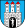  Mogielnica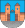  Nowe Miasto nad Pilicą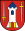  Warka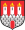 Gminy wiejskie: Belsk Duży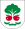  Błędów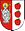  Chynów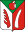  Goszczyn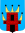  Jasieniec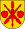  Pniewy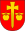 Miasta:  Grójec Mogielnica Nowe Miasto 
              nad Pilicą WarkaL.p.Rodzaje sprawIlość wniosków1.Opiniowanie przez powiat i jego jednostki organizacyjne projektów aktów prawa miejscowego512.Udostępnianie informacji publicznych153.Pozwolenia na budowę, przebudowę i rozbudowę obiektówbudowlanych oraz zmiany sposobu użytkowania obiektów budowlanych lub ich części8594.Rozbiórka obiektów budowlanych 355.Zgłaszanie zamiaru przystąpienia do wykonywania robót budowlanych, rozbiórki oraz zmiany sposobu użytkowania obiektów budowlanych lub ich części11466.Samodzielność lokali 467.Dzienniki budowy10788.Odstępstwo od przepisów techniczno-budowlanych139.Zezwolenie na realizację inwestycji drogowej  (specustawa ZRID)4L.p.Rodzaj sprawPrzyjęte bez sprzeciwuDecyzje sprzeciwWycofania Ogółem1.Budowa budynków mieszkalnychjednorodzinnych, sieci oraz stacjitransformatorowych6438752.Pozostałe zgłoszenia budowy lub robót budowlanych90272221071Lp.Rodzaj decyzjiIlość decyzji1.Pozwolenia na budowę9322.Pozwolenia na rozbiórkę283.Decyzje uchylające pozwolenia124.Umorzenia postępowań145.Stwierdzenie wygaśnięcia decyzji16.Decyzje odmowne67.Wniesione sprzeciwy do zgłoszeń318.Przeniesienie decyzji o pozwoleniu na budowę 78Rodzaj obiektów budowlanychIlość wydanych
pozwoleń na
budowęLiczba
budynkówLiczba lokali
mieszkalnych
Budynki mieszkalne jednorodzinne311345350Budynki mieszkalne wielorodzinne55410Farmy fotowoltaiczne8--Budynki usługowe (użyteczności publicznej)1616-Budynki przemysłowe i magazynowe77-Pozostałe budynki gospodarcze (inwentarskie)8790-Drogi2--Sieci uzbrojenia terenu8888-Inne335--Ogółem859551760Obręb ewidencyjnyLiczba wydanych pozwoleń na budowęLiczba budynkówBłędów 5136Belsk Duży 4320Chynów97112Goszczyn2422Grójec289192Jasieniec6042Mogielnica7122Nowego Miasta nad Pilicą4234Pniewy9979Warka11876Dochody ogółem              156 972    Dochody własne                57 135    Udział dochodów własnych w dochodach ogółem36,40%Wydatki ogółem              162 093    Wydatki majątkowe               20 540    Udział wydatków majątkowych w wydatkach ogółem12,67%Zadłużenie ogółem na 31.12.2022 r               23 897    Dochody ogółem 2022 r              156 972    Dochody ogółem 2021 r              149 831    Dynamika dochodów ogółem 2022/2021104,77%Dochody z PIT w 2022 r                29 221    Dochody z PIT w 2021 r               26 760    Dynamika dochodów z PIT 2022/2021109,20%Dochody z CIT w 2022 r                 1 907    Dochody z CIT w 2021 r                 1 555    Dynamika dochodów z PIT 2022/2021122,64%Wydatki ogółem 2022 r              162 093    Wydatki ogółem 2021 r              145 187    Dynamika wydatków ogółem 2022/2021111,64%Wynik budżetu za 2022 r-                5 121    Nadwyżka operacyjna za 2022 r 
( Dochody bieżące minus wydatki bieżące )                 3 175    Pozyskane i wykorzystane dotacje na realizację programów finansowanych z udziałem środków unijnych                 4 476    Dochody z majątku w 2022 r                    358    w tym ze sprzedaży                      50    Zadłużenie z WPF na koniec 2023 r               33 490    Spłata w latach 2023 - 2037 wg WPF :2023                 3 200    2024                 4 700    2025                 4 700    2026                 4 700    2027                 4 700    2028                 1 700    2029                 1 700    2030                 1 700    2031                 1 700    2032                 1 700    2033                 1 700    2034                 1 200    2035                 1 200    2036                 1 200    2037                    200    wg WPF w 2023 r planuje się emisję obligacji komunalnych na pokrycie planowanego deficytu budżetuwg WPF w 2023 r planuje się emisję obligacji komunalnych na pokrycie planowanego deficytu budżetuNadwyżka operacyjna wg WPF na najbliższe 5 latNadwyżka operacyjna wg WPF na najbliższe 5 latwykonana w 2022 r                 3 175    2023                 1 646    2024                 9 700    2025                 9 700    2026                 9 700    2027                 9 700    L.p.Wyszczególnienie Plan dochodów na 2022 rWykonanie dochodów za 2022 r %Struktura              %L.p.Wyszczególnienie Plan dochodów na 2022 rWykonanie dochodów za 2022 r %Struktura              %L.p.Wyszczególnienie Plan dochodów na 2022 rWykonanie dochodów za 2022 r %Struktura              %12345/4:3/61.Dochody  ogółem, w tym :   159 920 927,57          156 971 868,79               98,16            100,00    bieżące    145 165 839,70          144 727 107,90               99,70             92,20    majątkowe    14 755 087,87            12 244 760,89               82,99               7,80    L.p.TreśćPlan dochodów na 2022 rWykonanie dochodów za 2022 r   %Struktura                   %L.p.TreśćPlan dochodów na 2022 rWykonanie dochodów za 2022 r   %Struktura                   %L.p.TreśćPlan dochodów na 2022 rWykonanie dochodów za 2022 r   %Struktura                   %L.p.TreśćPlan dochodów na 2022 rWykonanie dochodów za 2022 r   %Struktura                   %12345/4:3/61.Dochody własne ogółem, w tym :   57 207 635,60      57 134 684,20          99,87       36,40    1.Udziały w podatku dochodowym   31 128 283,20      31 128 283,01         100,00     - a/od osób fizycznych   29 221 217,20      29 221 217,20         100,00     - b/osób prawnych     1 907 066,00        1 907 065,81         100,00     - 2.Wpływy z podatków i opłat, w tym :      4 240 659,00        3 581 930,56          84,47     - a/zajęcie pasa drogowego     1 400 000,00        1 131 070,99          80,79     - b/ opłata komunikacyjna     2 300 000,00        1 855 410,75          80,67     - c/ opłata za wydanie prawa jazdy        300 000,00           301 599,30         100,53     - d/ pozostałe opłaty        240 659,00           293 849,52         122,10     - 3.Dochody z majątku        339 275,00           357 571,57         105,39     - 4. Pozostałe dochody   21 499 418,40      22 066 899,06         102,64     - 2.Dotacje ogółem oraz środki pozyskane z innych źródeł   42 445 042,97      39 568 935,59          93,22       25,21    3.Subwencja ogólna, w tym :   60 268 249,00      60 268 249,00         100,00       38,39    a/część oświatowa   50 696 814,00      50 696 814,00         100,00     - b/ część wyrównawcza     4 994 578,00        4 994 578,00         100,00     - c/ część równoważąca     4 174 638,00        4 174 638,00         100,00     - d/ środki na uzupełnienie dochodów        402 219,00           402 219,00         100,00     - Dochody ogółemDochody ogółem  159 920 927,57     156 971 868,79          98,16     100,00    L.p.TreśćPlan wydatków na 2022 rWykonanie wydatków za 2022 r %Struktura                %L.p.TreśćPlan wydatków na 2022 rWykonanie wydatków za 2022 r %Struktura                %L.p.TreśćPlan wydatków na 2022 rWykonanie wydatków za 2022 r %Struktura                %L.p.TreśćPlan wydatków na 2022 rWykonanie wydatków za 2022 r %Struktura                %12345/4:3/61.Wydatki bieżące, w tym : 143 993 768,70     141 552 581,95       98,30         87,33    Wynagrodzenia i pochodne   83 164 073,70      83 054 067,58           99,87    Dotacje    7 465 583,00        7 446 288,17           99,74    Obsługa długu    1 578 928,00        1 575 380,11           99,78    Pozostałe wydatki   51 785 184,00      49 476 846,09           95,54    2.Wydatki majątkowe   27 926 467,87      20 540 441,76           73,55         12,67    Wydatki ogółemWydatki ogółem 171 920 236,57     162 093 023,71           94,28       100,00    L.p.Źródło finansowaniaPrzeznaczenieKwota 1.Ministerstwo FinansówDodatkowe dochody z tytułu udziału powiatu we wpływach z podatku dochodowego od osób fizycznych    6 076 607,20    2.Gminy powiatu grójeckiegoDofinansowanie remontów dróg powiatowych    4 350 218,96    3.Funduszu Rozwoju Przewozów AutobusowychDofinansowanie przewozów autobusowych o charakterze użyteczności publicznej poprzez dopłatę do ceny usługi na liniach komunikacyjnych przebiegających przez teren powiatu grójeckiego     3 601 101,00    4.Rządowy Fundusz Rozwoju DrógDofinansowanie przebudowy drogi powiatowej Nr 1633 W Mogielnica – Dziarnów na odcinku od km 0+022,00 do km 0+705,00 w Mogielnicy ze względu na przebudowę drogi, budowę kanalizacji deszczowej    3 380 551,31    5.Gminy powiatu grójeckiegoDofinansowanie przebudowy dróg powiatowych    2 885 957,18    6.Rządowy Fundusz Rozwoju DrógDofinansowanie Przebudowa drogi powiatowej Nr 1610 W Sadków - Lewiczyn na odcinku od km 3+800 do km 6+234,90 w m. Belsk Duży, Grotów, Lewiczyn    2 708 776,11    7.Środki unii europejskiej Realizacja projektów pn. „ ERASMUS ” przez Liceum Ogólnokształcące w Grójcu, Zespół Szkół w Grójcu, Zespół Szkół im. Wincentego Witosa w Jasieńcu, Centrum Kształcenia Zawodowego i Ustawicznego w Nowej Wsi oraz Zespół Szkół w Warce     2 065 522,55    8.Marszałek Województwa MazowieckiegoDofinansowanie Przebudowa drogi powiatowej Nr 1610 W Sadków - Lewiczyn na odcinku od km 3+800 do km 6+234,90 w m. Belsk Duży, Grotów, Lewiczyn    1 823 076,83    9.Wojewoda MazowieckiPokrycie kosztów zakwaterowania, wyżywienia, opieki socjalnej oraz opieki psychologicznej w miejscach zakwaterowania dla ludności uchodźczej z Ukrainy    1 082 297,32    10.Środki Funduszu PomocyDofinansowanie kosztów kształcenia uczniów                               z Ukrainy       541 088,00    11.Budżet państwaŚrodki na uzupełnienie dochodów powiatów       402 219,00    12.Budżet PaństwaDofinansowanie realizacji programu kompleksowego wsparcia rodzin pn. „ Za życiem ”       338 614,88    13.Środki Funduszu PomocyPokrycie kosztów zakwaterowania, wyżywienia, opieki socjalnej oraz opieki psychologicznej w miejscach zakwaterowania dla ludności uchodźczej z Ukrainy       320 603,63    14.Marszałek Województwa MazowieckiegoRekompensata do przewozów autobusowych stanowiąca zwrot utraconych przychodów z tytułu stosowania ustawowych zwolnień do ulgowych przejazdów w publicznym transporcie zbiorowym       298 982,52    15.Marszałek Województwa MazowieckiegoDofinansowanie przebudowy drogi powiatowej Nr 1670 W Laski – Kazimierków       297 000,00    16.Środki unii europejskiej Realizacja projektu „ Cyfrowy powiat ” przez Starostwo Powiatowe w Grójcu       293 937,00    17.Fundusz Przeciwdziałania COVID-19Wzmocnienie zabezpieczenia domów pomocy społecznej przed skutkami występowania wirusa SARS-CoV-2 – zapewnienie kadry niezbędnej do zapewnienia ciągłości świadczonych usług oraz zakup środków ochrony osobistej, sprzętu oraz wyposażenia       284 800,00    18.Marszałek Województwa MazowieckiegoDofinansowanie budowy wielofunkcyjnego boiska sportowego przy Specjalnym Ośrodku Szkolno - Wychowawczym w Jurkach       280 000,00    19.Marszałek Województwa MazowieckiegoDofinansowanie budowy wielofunkcyjnego boiska sportowego wraz z bieżnią lekkoatletyczną przy Centrum Kształcenia Zawodowego i Ustawicznego w Nowej Wsi       200 000,00    20.Państwowy Fundusz Rehabilitacji Osób NiepełnosprawnychDofinansowanie realizacji pilotażowego programu pn. „ Rehabilitacja 25 plus ”       187 500,00    21.Ministerstwo Edukacji i NaukiDofinansowanie realizacji przedsięwzięcia pn.                           „ Poznaj Polskę ”       183 396,83    22.Fundusz Wsparcia Państwowej Straży Pożarnej ( na wydatki bieżące )Zakup opon do samochodu ratowniczo – gaśniczego, sprzętu ratowniczo – gaśniczego,  elementów umundurowania strażaków, paliwa do samochodów służbowych oraz wykonanie przeglądów technicznych samochodów pożarniczych dla potrzeb Komendy Powiatowej Państwowej Straży Pożarnej w Grójcu       151 761,00    23.Nadleśnictwo GrójecDofinansowanie przebudowy drogi powiatowej Nr 1694 W Nowe Miasto – Ulów       144 642,23    24.Fundusz Wsparcia Państwowej Straży Pożarnej ( na wydatki majątkowe )Zakup i montaż bram garażowych w budynku strażnicy oraz zakup wyposażenia do nowego ciężkiego samochodu ratowniczo – gaśniczego 
( motopompy )        140 000,00    25.Gmina WarkaDofinansowanie kosztów utrzymania filii Wydziału Komunikacji Starostwa Powiatowego w Grójcu w Warce       140 000,00    26.Środki unii europejskiej Realizacja projektu pn. " Interaktywna nauka w międzynarodowym środowisku " przez Zespół Szkół w Grójcu       127 102,64    27.Państwowy Fundusz Rehabilitacji Osób NiepełnosprawnychDofinansowanie zakupu samochodu przystosowanego do przewozu osób niepełnosprawnych dla potrzeb Specjalnego Ośrodka Szkolno - Wychowawczego w Jurkach       120 000,00    28.Państwowy Fundusz Rehabilitacji Osób NiepełnosprawnychDofinansowanie zakupu samochodu przystosowanego do przewozu osób niepełnosprawnych dla potrzeb Specjalnego Ośrodka Szkolno - Wychowawczego w Nowym Mieście       120 000,00    29.Uniwersytet Śląski w KatowicachRealizacja projektu innowacyjno – wdrożeniowego w zakresie oceny funkcjonalnej przez Poradnię Psychologiczno – Pedagogiczną w Warce         84 374,80    30.Środki unii europejskiej Dofinansowanie zadań pn. Poprawa dostępności do usług publicznych świadczonych w Starostwie Powiatowym w Grójcu oraz poprawa bezpieczeństwa ciągów komunikacyjnych dla osób ze szczególnymi potrzebami oraz modernizacja podłóg na korytarzach w budynku Starostwa Powiatowego w Grójcu         67 736,00    31.Powiaty : Piaseczyński, Przysuski, Radomski, Rawski i ŻyrardowskiDofinansowanie przewozów autobusowych o charakterze użyteczności publicznej na liniach komunikacyjnych przebiegających przez teren powiatu grójeckiego, piaseczyńskiego, przysuskiego, radomskiego, rawskiego i żyrardowskiego         55 600,10    32.Podmioty gospodarcze oraz osoby fizyczneDofinansowanie kosztów organizacji dożynek powiatowych         47 750,00    33.Osoby fizyczneDofinansowanie realizacji przedsięwzięcia pn.                           „ Poznaj Polskę ”         47 710,61    34.Gminy powiatu grójeckiegoDofinansowanie kosztów organizacji dożynek powiatowych         36 000,00    35.Powiaty Piaseczyński i KozienickiDofinansowanie kosztów działalności Warsztatów Terapii Zajęciowej w Grójcu i Warce         23 018,80    36.Gmina SadkowiceDofinansowanie zakupu pieca c.o. dla potrzeb Samodzielnego Publicznego Zakładu Opieki Zdrowotnej w Nowym Mieście         20 616,87    37.Agencja Restrukturyzacji i Modernizacji RolnictwaDopłaty bezpośrednie do gruntów będących własnością powiatu grójeckiego         15 795,48    38.Państwowy Fundusz Rehabilitacji Osób NiepełnosprawnychDofinansowanie zadań pn. Poprawa dostępności do usług publicznych świadczonych w Starostwie Powiatowym w Grójcu oraz poprawa bezpieczeństwa ciągów komunikacyjnych dla osób ze szczególnymi potrzebami oraz modernizacja podłóg na korytarzach w budynku Starostwa Powiatowego w Grójcu         12 634,00    39.Gmina BłędówDofinansowanie zakupu pieca c.o. dla potrzeb Samodzielnego Publicznego Zakładu Opieki Zdrowotnej w Nowym Mieście         10 000,00    40.Gmina GrójecDofinansowanie zakupu wyposażenia                         ( namiotu, ławek i krzeseł ) dla Zespołu Szkół                  w Grójcu         10 000,00    41.Gmina RzeczycaDofinansowanie zakupu pieca c.o. dla potrzeb Samodzielnego Publicznego Zakładu Opieki Zdrowotnej w Nowym Mieście         10 000,00    42.Gmina Belsk DużyDofinansowanie zakupu pieca c.o. dla potrzeb Samodzielnego Publicznego Zakładu Opieki Zdrowotnej w Nowym Mieście           5 000,00    43.Gmina MogielnicaDofinansowanie remontu kotłowni dla potrzeb Samodzielnego Publicznego Zakładu Opieki Zdrowotnej w Nowym Mieście           5 000,00    RazemRazem  32 996 992,85    Część oświatowa subwencji ogólnej     50 696 814    dochody budżetowe w działach 801 i 854       6 665 450    Razem subwencja i dochody     57 362 264    Wydatki w działach 801 i 854     62 865 667    Środki własne powiatu przeznaczone na oświatę       5 503 403    Lp.Szkoła / PlacówkaIlość uczniówIlość oddziałówLiczba przeliczeniowych etatów nauczycielskich1.Liceum Ogólnokształcącew Grójcu55721 oddziałów49,052.Liceum Ogólnokształcącew Warce2258 oddziałów21,033.Zespół Szkół w Grójcu87533 oddziałów75,404.Zespół Szkół w Jasieńcu45656- KKZ18 oddziałów47,585.Zespół Szkół w Warce50519 oddziałów49,456.Centrum Kształcenia Zawodowego i Ustawicznego w Nowej Wsi414 w tym:385 młodzież,29 dorośli,46 – internat,88 - KKZ16 oddziałów52,957.Specjalny Ośrodek 
Szkolno-Wychowawczyw Jurkach63w tym:5 dzieci - oddział przedszkolny,+ 2 rw,+ 79 wwr,razem = 144 /24 - internat/12 oddziałów56,688.Specjalny Ośrodek 
Szkolno-Wychowawczyw Nowym  Mieście103 w tym:11 dzieci -oddział przedszkolny,+ 10 rw,+ 44 wwr,razem = 157 /27 – internat/23 oddziałów81,649.Zespół Szkół Specjalnychw Grójcu z filią Nowej Wsi110w tym:16 dzieci -  oddział przedszkolny,+ 6 rw,+ 70 wwr,razem = 18627 oddziały80,4210.Poradnia Psychologiczno – Pedagogiczna w Grójcuwwr - 11-16,5011.Poradnia Psychologiczno – Pedagogiczna w Warcewwr - 32-11,0012.RAZEM3308w tym:32 dzieci oddział przedszkolny,+ 18 rw,+ 236 wwr,46 - internat CKZiU,51 - internat SOSW,144 - KKZ177 oddziały541,70Lp.Szkoła/PlacówkaSzkoła/PlacówkaSzkoła/PlacówkaEtaty nauczycieli wg awansu zawodowegoEtaty nauczycieli wg awansu zawodowegoEtaty nauczycieli wg awansu zawodowegoEtaty nauczycieli wg awansu zawodowegoEtaty nauczycieli wg awansu zawodowegoŁączna 
liczba etatówLp.Szkoła/PlacówkaSzkoła/PlacówkaSzkoła/Placówkabez stopnia awansu zawodowegopoczątkującykontraktowymianowanydyplomowanyŁączna 
liczba etatów1.Liceum Ogólnokształcące w GrójcuLiceum Ogólnokształcące w GrójcuLiceum Ogólnokształcące w Grójcu--3,074,1043,5550,722.Liceum Ogólnokształcące w WarceLiceum Ogólnokształcące w WarceLiceum Ogólnokształcące w Warce0,82-2,742,4615,9721,983.Zespół Szkół w GrójcuZespół Szkół w GrójcuZespół Szkół w Grójcu-3,4216,6919,9239,7679,804.Zespół Szkół  w JasieńcuZespół Szkół  w JasieńcuZespół Szkół  w Jasieńcu0,43-8,9914,8727,8852,175.Zespół Szkół w WarceZespół Szkół w WarceZespół Szkół w Warce2,601,477,828,6230,8151,316.CKZiU w Nowej WsiCKZiU w Nowej WsiCKZiU w Nowej Wsi1,480,6412,3212,1729,0155,627.Specjalny Ośrodek Szkolno-Wychowawczy w JurkachSpecjalny Ośrodek Szkolno-Wychowawczy w JurkachSpecjalny Ośrodek Szkolno-Wychowawczy w Jurkach--3,9419,4738,1961,608.Specjalny Ośrodek Szkolno-Wychowawczy 
w Nowym Mieście n. PilicąSpecjalny Ośrodek Szkolno-Wychowawczy 
w Nowym Mieście n. PilicąSpecjalny Ośrodek Szkolno-Wychowawczy 
w Nowym Mieście n. Pilicą1,501,7015,9433,4335,8288,399.Zespół Szkół Specjalnych w GrójcuZespół Szkół Specjalnych w GrójcuZespół Szkół Specjalnych w Grójcu-6,4017,7525,8334,7784,7610.Poradnia Psychologiczno-Pedagogiczna w GrójcuPoradnia Psychologiczno-Pedagogiczna w GrójcuPoradnia Psychologiczno-Pedagogiczna w Grójcu--1,2512,003,2516,5011.Poradnia Psychologiczno-Pedagogiczna w WarcePoradnia Psychologiczno-Pedagogiczna w WarcePoradnia Psychologiczno-Pedagogiczna w Warce--4,302,804,4011,50Ogółem Ogółem 6,816,8113,6494,81155,67303,42574,35Etaty pracowników administracji i obsługiEtaty pracowników administracji i obsługiEtaty pracowników administracji i obsługiEtaty pracowników administracji i obsługiEtaty pracowników administracji i obsługiEtaty pracowników administracji i obsługiEtaty pracowników administracji i obsługiLp.Nazwa placówkiPracownicy ekonomiczno-administracyjni Pracownicykuchni
i stołówkiPozostalipracownicyobsługiPracownicy zatrudnieni
w charakterze pomocynauczycielaLiczba etatów1.Liceum Ogólnokształcące  
w Grójcu3-5-82.Liceum Ogólnokształcące w Warce2-2,55-4,553.Zespół Szkół w Grójcu4-5-94.Zespół Szkół w Warce3,5-5-8,55.Zespół Szkół w Jasieńcu3-6-96.Specjalny Ośrodek Szkolno- Wychowawczy w Jurkach2,529518,57.Specjalny Ośrodek Szkolno- Wychowawczy w Nowym Mieście 
nad Pilicą2,538,56,520,58.Zespół Szkół Specjalnych w Grójcu3-94,516,59.Poradnia Psychologiczno-Pedagogiczna w Grójcu2-0,5-2,510.Poradnia Psychologiczno-Pedagogiczna w Warce2,25-0,75-311.Centrum Kształcenia Zawodowego 
i Ustawicznego w Nowej Wsi52,57,6-15,1Ogółem rok 2022/2023Ogółem rok 2022/202332,757,558,916115,15Ogółem rok 2021/2022Ogółem rok 2021/202232,757,559,914114,15Nazwa placówkiKoszt całkowityKwota dofinasowaniaWkład własny(min. 20 %)Technikum im. Tomasza Nocznickiego w Centrum Kształcenia Zawodowego i Ustawicznego w Nowej Wsi15 00012 0003 000Technikum w Zespole Szkół im. 1 Pułku Lotnictwa Myśliwskiego „Warszawa” w Warce15 00012 0003 000Liceum Ogólnokształcące im. Piotra Skargi w Grójcu15 00012 0003 000Technikum w Zespole  Szkół im. Wincentego Witosa15 00012 0003 000Branżowa Szkoła I Stopnia w Grójcu w Zespole Szkół im. Armii Krajowej Obwodu „Głuszec”-Grójec w Grójcu15 00012 0003 000Liceum Ogólnokształcącego im. Piotra Wysockiego w Warce15 00012 0003 000Szkoła Podstawowa Specjalna Jurkach3 7503 000750Szkoła Podstawowa Specjalna  w Nowym Mieście nad Pilicą3 7503 000750Szkoła Podstawowa Specjalna  w Grójcu3 7503 000750RAZEM101 250,0081 000,0020 250,00lp.Nazwa placówki wychowania przedszkolnego, szkoły, biblioteki pedagogicznejKoszt całkowity w złKwota wnioskowana w złFinansowy wkład własny szkół w zł (min. 20 % kosztów z pozycji 11)lp.Nazwa placówki wychowania przedszkolnego, szkoły, biblioteki pedagogicznejKoszt całkowity w złKwota wnioskowana w złFinansowy wkład własny szkół w zł (min. 20 % kosztów z pozycji 11)Technikum w ZS Grójec6250,0050001250,00Technikum w ZS Grójec6250,0050001250,00Technikum w ZS Grójec6250,0050001250,00Branżowa Szkoła I Stopnia w ZS Grójec6250,0050001250,00Branżowa Szkoła I Stopnia w ZS Grójec6250,0050001250,00Branżowa Szkoła I Stopnia w ZS Grójec6250,0050001250,00Branżowa Szkoła I Stopnia w ZS Warka6250,0050001250,00Branżowa Szkoła I Stopnia w ZS Warka6250,0050001250,00Technikum w ZS Warka6250,0050001250,00Technikum w ZS Warka6250,0050001250,00Technikum w  ZS Warka18750,0015000,003750,00Technikum w CKZiU Nowa Wieś18750,0015000,003750,00Technikum w CKZiU Nowa Wieś18447,0014757,603689,40Liceum Ogólnokształcące w Warce4000,003200,00800,00Liceum Ogólnokształcące w Warce3700,002960,00740,00Liceum Ogólnokształcące w Warce5000,004000,001000,00Szkoła Podstawowa Specjalna w Warce18750,0015000,003750,00Szkoła Podstawowa Specjalna 
w ZSS Grójec6250,005000,001250,00Branżowa Szkoła Specjalna I Stopnia w ZSS Grójec6250,005000,001250,00Szkoła Podstawowa Specjalna w SOSW Jurki8730,006984,001746,00171 127,00 zł136 901,60 zł34 225,40 złlp.Nazwa placówki wychowania przedszkolnego, szkoły, biblioteki pedagogicznejKoszt całkowity w złKwota wnioskowana w złFinansowy wkład własny szkół w zł (min. 20 % kosztów z pozycji 11)lp.Nazwa placówki wychowania przedszkolnego, szkoły, biblioteki pedagogicznejKoszt całkowity w złKwota wnioskowana w złFinansowy wkład własny szkół w zł (min. 20 % kosztów z pozycji 11)Branżowa Szkoła I Stopnia  w ZS Warka6250,0050001250,00Technikum w ZS Warka6250,0050001250,00Technikum w ZS Warka6250,0050001250,00Technikum w  ZS Warka18750,0015000,003750,00Technikum w CKZiU Nowa Wieś18750,0015000,003750,00Technikum w ZS Jasieńcu6250,005000,001250,00Szkoła Podstawowa Specjalna w SOSW  Nowe Miasto nad Pilicą6250,005000,001250,00Szkoła Podstawowa Specjalna w SOSW Jurki6250,005000,001250,0075 000,00 zł60 000,00 zł15 000,00 złLp.Szkoła / PlacówkaIlość uczniówIlość szkół 1.TWP w Grójcu421 szkoła2.ZDZ w KielcachSzkoły w Nowym Mieście nad Pilicą 3921 szkoła3.Szkoły i Placówki  Niepublicznew Grójcu - Wioletta Łącka712 szkoły4.Szkoły Niepublicznew Grójcu -  Ewa Wąsiewicz1073 szkoły5.RAZEM6127l.p.Nazwa dotowanej jednostki / szkoły niepubliczneWykorzystana kwota dotacji zł/gr1.Towarzystwo Wiedzy Powszechnejw Kielcach o/Radom43 507,602.Niepubliczny Zespół Szkół dla Dorosłych- zaoczne w Grójcuorgan prowadzący - Pani Wioletta Łącka71 673,583.Zakład Doskonalenia Zawodowego w Kielcach Szkoły w Nowym Mieście nad Pilicą3 495 338,654.Niepubliczne Szkoły Średnie w GrójcuOrgan prowadzący Pani Ewa Wąsiewicz 773 744,54RazemRazem4 384 264,37SzkołyPrzystąpiliZdaliZdawalność%Szkoły dla których Powiat Grójecki jest organem prowadzącym40135187,53Lp.SzkołaPodziałPodziałUkończyło szkołęUkończyło szkołęWyniki matur 
czerwiec 2022Wyniki matur 
czerwiec 2022Wyniki matur 
czerwiec 2022Wyniki matur%Egzaminy maturalne poprawkowe 2022Egzaminy maturalne poprawkowe 2022Egzaminy maturalne poprawkowe 2022Wyniki matur
po egzaminachpoprawkowych 2022Wyniki matur
po egzaminachpoprawkowych 2022% zdanych egzaminów Lp.SzkołaPodziałPodziałUkończyło szkołęUkończyło szkołęPrzy stąpiłoZdałoNie zdało%w 2022zdanych egzaminówPrzystąpiło do egzaminu poprawkowegoZdałoegzamin poprawkowyNie zdałoegzaminu poprawkowegoŁączna liczba uczniów którzy zdali egzamin maturalny 
w 2022Liczba uczniów którzy nie zdali egzaminu maturalnego 
w 20222022Liceum Ogólnokształcącew GrójcuLiceum Ogólnokształcącew Grójcu112112109397,323301120100Liceum Ogólnokształcącew WarceLiceum Ogólnokształcącew Warce646354985,7174358592,06Zespół Szkół w GrójcuZespół Szkół w GrójcuTechnikumTechnikum100100821882,001459871387,00Zespół Szkół w WarceZespół Szkół w WarceTechnikumTechnikum4335241168,5785329682,86Zespół Szkółw JasieńcuZespół Szkółw JasieńcuLiceum OgólnokształcąceLiceum Ogólnokształcące-----------Zespół Szkółw JasieńcuZespół Szkółw JasieńcuTechnikumTechnikum6047252253,2013103351274,47Centrum Kształcenia Zawodowego i Ustawicznego w Nowej WsiCentrum Kształcenia Zawodowego i Ustawicznego w Nowej WsiTechnikumTechnikum4138261268,4263329976,32Centrum Kształcenia Zawodowego i Ustawicznego w Nowej WsiCentrum Kształcenia Zawodowego i Ustawicznego w Nowej WsiLiceum Ogólnokształcące dla DorosłychLiceum Ogólnokształcące dla Dorosłych1861516,671011516,66RAZEMRAZEMRAZEMRAZEM4404013218080,0552302235150-ROK BUDŻETOWY 2022Stypendium Starosty Grójeckiego dla wybitnie uzdolnionych uczniówNagroda Starosty Grójeckiego
dla najlepszego maturzysty
STYCZEŃ – CZERWIEC 2022STYCZEŃ – CZERWIEC 2022STYCZEŃ – CZERWIEC 2022Ilość uczniów pobierających 
stypendium160uczniówXKryteriaWysokość stypendium zróżnicowana, tj.:średnia 4,8 – 4,99 - 100zł/mies. średnia 5,0 i powyżej  - 160zł/mies.XŁączna kwota129 840,00złXWRZESIEŃ – GRUDZIEŃ 2022WRZESIEŃ – GRUDZIEŃ 2022WRZESIEŃ – GRUDZIEŃ 2022Ilość uczniów pobierających 
stypendium120uczniów6uczniówKryteriaWysokość stypendium zróżnicowana, tj.:średnia 4,8 – 4,99 - 150zł/mies. średnia 5,0 i powyżej  - 200zł/mies.Nagrody pieniężne zróżnicowane 
od 1400,00zł 
do 2300,00złŁączna kwota81 800,00zł10 600,00zł/jednorazowa wypłata/RAZEM211 640,00zł10 600,00złLp.Nazwa i adres placówkiDla kogo przeznaczonyPodmiot prowadzącyStatutowa liczba mieszkańców/ uczestników1.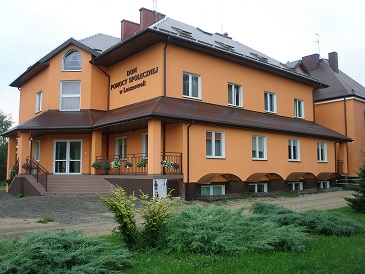 Dom Pomocy Społecznej 
„Pod Topolami” w Lesznowoliul. Grójecka 1, Lesznowola05-600 GrójecOsoby przewlekle psychicznie chorePowiat Grójecki110 mieszkańców2.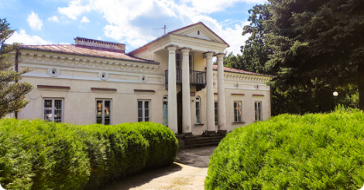 Dom Pomocy Społecznej w TomczycachTomczyce 4005-640 MogielnicaOsoby przewlekle somatycznie chore 
oraz w podeszłym wiekuPowiat Grójecki90 mieszkańców3.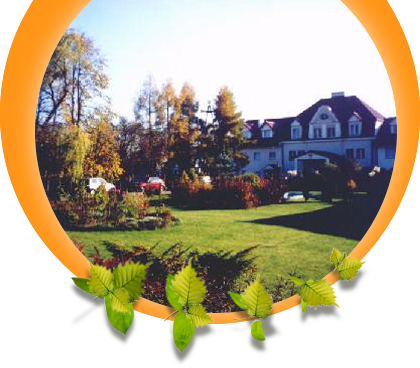 Dom Pomocy Społecznej 
w Nowym Mieście nad Pilicąul. Ogrodowa 1826-420 Nowe Miasto nad PilicąOsoby dorosłe niepełnosprawne intelektualnie oraz dzieci
 i młodzież niepełnosprawna intelektualniePowiat Grójecki66 mieszkańców4.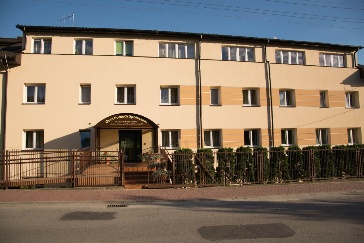 Dom Pomocy Społecznej 
im. Natalii Nitosławskiej 
w Nowym Mieście nad Pilicąul. Bielińskiego 2626-420 Nowe Miasto nad PilicąOsoby przewlekle somatycznie chore.Zgromadzenie Sióstr Wspomożycielek Dusz Czyśćcowych50 mieszkańców5.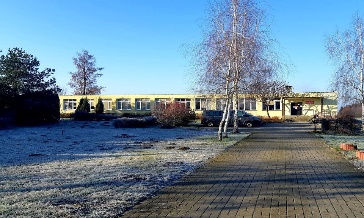 Środowiskowy Dom Samopomocy 
w Łychowskiej WoliŁychowska Wola 2405-604 JasieniecOsoby przewlekle psychicznie chore oraz niepełnosprawne intelektualniePowiat Grójecki32 uczestników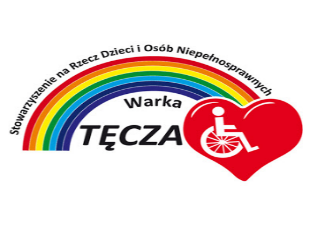 Warsztaty Terapii Zajęciowej przy Stowarzyszeniu na Rzecz Dzieci i Osób Niepełnosprawnych „TĘCZA” w Warceul. Grójecka 1105-660 WarkaOsoby niepełnosprawneStowarzyszenie na Rzecz Dzieci i Osób Niepełnosprawnych „TĘCZA” w Warce20 uczestników7.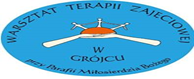 Warsztaty Terapii Zajęciowej prowadzone przez Parafię Miłosierdzia Bożego w Grójcuul. Jana Pawła II 2405-600 GrójecOsoby niepełnosprawneParafia Miłosierdzia Bożego w Grójcu20 uczestnikówLp.RokNazwa Jednostki, która otrzymała wsparciePrzeznaczenie środkówKwota przyznana dla powiatu, przekazana 
na wsparcie DPS-ów 
w I półroczu 2022Kwota przyznana dla powiatu, przekazana na wsparcie DPS-ów w II półroczu 20221.2022Dom Pomocy Społecznej „Pod Topolami” w Lesznowolizakup środków ochrony osobistej, niezbędnego sprzętu 
i wyposażenia, zatrudnienie kadry niezbędnej 
do utrzymania ciągłości usług świadczonych przez DPS-y70 500,0027 800,002.2022Dom Pomocy Społecznej w Tomczycach.zakup środków ochrony osobistej, niezbędnego sprzętu 
i wyposażenia, zatrudnienie kadry niezbędnej 
do utrzymania ciągłości usług świadczonych przez DPS-y57 300,0023 200,003.2022Dom Pomocy Społecznej w Nowym Mieście nad Pilicą,ul. Ogrodowa 18zakup środków ochrony osobistej, niezbędnego sprzętu 
i wyposażenia, zatrudnienie kadry niezbędnej 
do utrzymania ciągłości usług świadczonych przez DPS-y45 700,0017 600,004.2022Dom Pomocy Społecznej im. Natalii Nitosławskiej w Nowym Mieście nad Pilicązakup środków ochrony osobistej, niezbędnego sprzętu 
i wyposażenia, zatrudnienie kadry niezbędnej 
do utrzymania ciągłości usług świadczonych przez DPS-y32 100,0010 600,00Razem 2022Razem 2022Razem 2022Razem 2022205 600,0079 200,00Razem 2022Razem 2022Razem 2022Razem 2022284 800,00284 800,00Kategorie bezrobotnychStan na 31.12.2022 r.Stan na 31.12.2022 r.Kategorie bezrobotnychOgółemKobietyZamieszkali na wsi605327Osoby w okresie do 12 m-cy od dnia ukończenia nauki6931Cudzoziemcy6241Bez kwalifikacji zawodowych291162Bez doświadczenia zawodowego305169Sytuacja osóbStan na 31.12.2021 r.Stan na 31.12.2021 r.Stan na 31.12.2021 r.Stan na 31.12.2022 r.Stan na 31.12.2022 r.% do ogółu zarejestrowanychSytuacja osóbOgółemKobietyStan na 31.12.2021 r.OgółemKobiety% do ogółu zarejestrowanychDo 30 roku życia26317627,7%33020133,5%Do 25 roku życia1358514,2%18810719,1%Długotrwale bezrobotni43725546,1%35620636,1%Powyżej 50 roku życia2627827,6%2247122,7%Niepełnosprawni54275,7%54245,4%Lp.Nazwa stanowiskaIlość zgłoszonych miejsc pracy1.Pomocniczy robotnik w gospodarstwie sadowniczym13 8702.Pomocniczy robotnik polowy4683.Pakowacz ręczny3254.Technik prac biurowych865.Sprzedawca576.Pracownik produkcji517.Magazynier498.Kierowca samochodu dostawczego469.Pomoc kuchenna4410.Sprzątaczka3311.Kasjer handlowy3112.Pomocniczy robotnik magazynowy3013.Pomocniczy robotnik budowlany2914.Robotnik gospodarczy2515.Kierowca operator wózków jezdniowych widłowych2516.Kosmetyczka2117.Technik administracji1818.Kelner1419.Mechanik pojazdów samochodowych1220.Kierowca autobusu1121.Kierowca samochodu ciężarowego z przyczepą1022.Doradca klienta923.Fryzjer824.Asystent do spraw księgowości825.Asystent nauczyciela przedszkola5L.P.Formy wsparcia*Liczba uczestników objętych wsparciemLimit 2022 w złKwota wydatkowana zł      w roku 20221.Pośrednictwo pracy38*0,000,002.Poradnictwo zawodowe15*0,000,003.Jednorazowe środki na podjęcie działalności gospodarczej10303 900,00 zł303 900,00 zł4.Szkolenia550 852,35 zł50 852,35zł5.Staże34485 267,62 zł474 498,01 zł6.Prace interwencyjne437 384,50 zł37 384,50 złOGÓŁEMOGÓŁEM53877 404,47 zł866 634,86 złL.P.Formy wsparcia*Liczba uczestników objętych wsparciemLimity w złKwota wydatkowana w zł1.Pośrednictwo pracy40*0,000,002.Poradnictwo zawodowe15*0,000,003.Jednorazowe środki na podjęcie działalności gospodarczej10300 000,00 zł300 000,00 zł4.Prace interwencyjne548 600,00zł48 589,72 zł5.Staże35364 362,32 zł360 875,39 zł6.Szkolenia 531 400,00 zł31 319,05 złOGÓŁEMOGÓŁEM55744 362,32 zł740 784,16 złLp.Nazwa PaństwaLiczba złożonych wniosków1.Ukraina42 2402.Turcja6 8283.Gruzja1 4764.Indie9105.Nepal6636.Pakistan5197.Bangladesz4778.Uzbekistan3049.Białoruś23210.Turkmenistan21111.Azerbejdżan17912.Mołdawia17013.Filipiny10214.Rosja9915.Sri Lanka9216.Kazachstan9117.Kirgistan7618.Afganistan7519.Maroko6820.Egipt6421.Tadżykistan5922.Nigeria5023.Kosowo4824.Armenia3925.Irak3826.Syria2727.Tunezja2628.Ghana2229.Algieria1730.Indonezja1631.Kamerun1432.Iran1333.Kenia1334.Somalia935.Uganda836.Etiopia837.Rwanda638.Wietnam539.Senegal540.Wybrzeże Kości Słoniowej441.Liban342.Macedonia Północna343.Jemen344.Haiti245.Gambia246.Jordania247.Liberia248.Kongo249.Tajlandia250.Serbia151.Mongolia152.Meksyk153.Arabia Saudyjska154.Chiny155.Benin156.Sierra Leone157.Demokratyczna Republika Konga158.Palestyna1Lp.	Nazwa Państwa	Liczba złożonych oświadczeń1.Ukraina2 5802.Gruzja513.Mołdawia204.Białoruś2775.Rosja (wyłączenie z możliwości uzyskania oświadczenia od dnia 25.10.2022 r.)156.Armenia11Wydatki Funduszu Pracy w 2022 r.Wydatki FP%Zasiłki dla bezrobotnych2 303 665,9620,7Dodatki aktywizacyjne66 094,700,6Aktywne formy6 504 065,3858,4COVID-1910 000,000,1Krajowy Fundusz Szkoleniowy – limit podstawowy999 371,618,9Krajowy Fundusz Szkoleniowy – rezerwa KFS352 228,003,2Projekt pilotażowy330 658,072,9Pozostałe wydatki (fakultatywne)578 268,765,2Ogółem11 144 352,48100